от 12 декабря 2023 года № 399О внесении изменений в постановление администрации Килемарского муниципального района Республики Марий Эл от 24 апреля 2018 года № 190 а «О порядке формирования муниципального задания на оказание муниципальных услуг (выполнение работ) в отношении муниципальных учреждений муниципального образования «Килемарский муниципальный район» и финансового обеспечения выполнения муниципального задания»В соответствии с пунктами 3 и 4 статьи 69.2 Бюджетного кодекса Российской Федерации, подпунктом 3 пункта 7 статьи 9.2 Федерального закона от 12 января 1996 г. N 7-ФЗ «О некоммерческих организациях» и пунктом 3 части 5 статьи 4 Федерального закона от 3 ноября 2006 г. N 174-ФЗ «Об автономных учреждениях» администрация Килемарского муниципального района Республики Марий Эл п о с т а н о в л я е т:Внести в постановление администрации Килемарского муниципального района Республики Марий Эл от 24 апреля 2018 года № 190 а «О порядке формирования муниципального задания на оказание муниципальных услуг (выполнение работ) в отношении муниципальных учреждений муниципального образования «Килемарский муниципальный район» и финансового обеспечения выполнения муниципального задания» (в ред. от 21декабря 2020 года № 485) следующие изменения: Пункт 2 признать утратившим силу.В Положении о формировании муниципального задания на оказание муниципальных услуг (выполнение работ) в отношении муниципальных учреждений Килемарского муниципального района и финансовом обеспечении выполнения муниципального задания, утвержденном указанным выше постановлением: а) пункт 11 изложить в следующей редакции: «11. Объем финансового обеспечения выполнения муниципального задания рассчитывается на основании нормативных затрат на оказание муниципальных услуг, нормативных затрат, связанных с выполнением работ, с учетом затрат на содержание недвижимого имущества и особо ценного движимого имущества, используемого муниципальным учреждением при выполнении муниципального задания (далее-имущество учреждения), затрат на уплату налогов, в качестве объекта налогообложения по которым признается имущество учреждения».;б) подпункт «в» пункта 18 признать утратившим силу;в) подпункт «г» пункта 19 признать утратившим силу; г) пункты 20 и 21 изложить в следующей редакции: «20. В затраты, указанные в подпунктах "а" - "в" пункта 19 настоящего Положения, включаются затраты в отношении имущества учреждения, используемого в том числе на основании договора аренды (финансовой аренды) или договора безвозмездного пользования для выполнения муниципального задания и общехозяйственных нужд (далее - имущество, необходимое для выполнения муниципального задания).Затраты, указанные в подпункте "б" пункта 18 и подпунктах «б» и «в» пункта 19 настоящего Положения, учитываются в составе указанных затрат в случае, если имущество, необходимое для выполнения муниципального задания, не закреплено за бюджетным или автономным учреждением на праве оперативного управления.21. Значение базового норматива затрат на оказание муниципальной услуги утверждается путем проставления грифа утверждения, содержащего наименование должности, подпись (расшифровку подписи) уполномоченного лица и дату утверждения, органом, осуществляющим функции и полномочия учредителя, а также по решению главного распорядителя средств бюджета Килемарского муниципального района, в ведении которого находятся казенные учреждения, общей суммой, с выделением сумм затрат, указанных в пунктах 18 и 19 настоящего Положения, используемых при определении значения базового норматива затрат на оказание муниципальной услуги.В случае включения в общероссийский базовый перечень или региональный перечень новой муниципальной услуги значение базового норматива затрат на оказание такой услуги утверждается в течение 30 рабочих дней со дня утверждения соответствующих изменений, внесенных в общероссийский базовый перечень или региональный перечень».д) пункт 22 дополнить словами «,а также коэффициентов приведения»;е) дополнить пунктом 24.1. следующего содержания: «24.1. В случае необходимости при формировании оснований бюджетных ассигнований бюджета Килемарского муниципального района на очередной финансовый год и на плановый период уточнения объема финансового обеспечения выполнения муниципального задания на оказание муниципальных услуг в отношении отдельного бюджетного или автономного учреждения органом, осуществляющим функции и полномочия учредителя в отношении указанных учреждений, применяются коэффициенты приведения, определяемые в порядке установленном правовым актом такого органа».ж) подпункты «в» и «з» пункта 27 признать утратившим силу;з) пункт 28 признать утратившим силу; и) абзац первый пункта 29 признать утратившим силу; к) дополнить пунктом 38.1 следующего содержания: «38.1. В случае если при формировании главным распорядителем средств бюджета Килемарского муниципального района Республики Марий Эл обоснований бюджетных ассигнований бюджета Килемарского муниципального района Республики Марий Эл на очередной финансовый год и на плановый период объем финансового обеспечения выполнения муниципального задания, рассчитанный в соответствии с настоящим Положением, превышает объем бюджетных ассигнований, предусмотренных главному распорядителю средств бюджета Килемарского муниципального района Республики Марий Эл на предоставление субсидий на финансовое обеспечение выполнения муниципального задания, применяется коэффициент выравнивания (Квр), значение которого не может превышать единицу и который определяется по формуле: 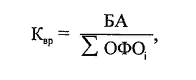 где: БА - объем бюджетных ассигнований, предусмотренных в очередном финансовом году в бюджете Килемарского муниципального района Республики Марий Эл на предоставление субсидий на финансовое обеспечение выполнения муниципального задания;ОФОͥ - планируемый объем субсидии на финансовое обеспечение выполнения муниципального задания на очередной финансовый год, необходимый i-му бюджетному или автономному учреждению для выполнения муниципального задания».л) приложение №2 к Положению изложить в новой редакции (прилагается). 1.3. Положения настоящего постановления применяются при формировании муниципального задания на оказание муниципальных услуг (выполнения работ) в отношении муниципальных учреждений Килемарского муниципального района и расчете финансово обеспечения его выполнения, начиная с муниципального задания на оказание муниципальных услуг (выполнения работ) на 2024 год и на плановый период 2025 и 2026 годов.   Глава администрации        Килемарского муниципального района                                                         Т.В. ОбуховаПриложение №2к Положению о формировании муниципального задания на оказание муниципальных услуг (выполнение работ) в отношении муниципальных учреждений Килемарского муниципального района и финансовом обеспечении выполнения муниципального задания--------------------------------<1> Указывается в соответствии со сроком утверждения закона Республики Марий Эл о республиканском бюджете.<2> Если Субсидия предоставляется по нескольким кодам БК, то указываются последовательно год предоставления Субсидии, соответствующие коды БК, а также суммы Субсидии, предоставляемые по таким кодам БК.<3> Предусматривается при перечислении Субсидии на лицевой счет, открытый Учреждению в территориальном органе Федерального казначейства.<4> Предусматривается при перечислении Субсидии на счет, открытый Учреждению в кредитной организации, в случаях, установленных нормативными правовыми актами Российской Федерации.<5> Рекомендуемый образец графика перечисления Субсидии приведен в приложении N 1 к настоящей Типовой форме.<6> Рекомендуемый образец претензии о невыполнении обязательств по соглашению о предоставлении Субсидии приведен в приложении N 2 к настоящей Типовой форме.<7> Рекомендуемый образец расчета объема Субсидии, подлежащей возврату в бюджет Килемарского муниципального района Республики Марий Эл, приведен в приложении N 3 к настоящей Типовой форме.<8> Рекомендуемый образец акта об исполнении обязательств по соглашению приведен в приложении N 4 к настоящей Типовой форме.<9> Указываются иные конкретные обязательства (при наличии).<10> Предусматривается при наличии в Соглашении пункта 4.3.5.1 настоящей Типовой формы.<11> Указываются иные конкретные права (при наличии).<12> Рекомендуемый образец сведений о привлечении юридических лиц, индивидуальных предпринимателей приведен в приложении N 5 к настоящей Типовой форме.<13> Предусматривается в случае, если требование о представлении промежуточного отчета установлено в муниципальном задании. В отношении выполнения работ представляется Учреждением в случае установления Учредителем соответствующего требования в муниципальном задании.<14> В отношении выполнения работ представляется Учреждением в случае установления Учредителем соответствующего требования в муниципальном задании.<15> Указываются иные конкретные обязательства (при наличии).<16> Указываются иные конкретные права (при наличии).<17> Указываются иные конкретные положения (при наличии).<18> Указываются иные конкретные условия помимо условий, установленных настоящей Типовой формой (при наличии).<19> Рекомендуемый образец дополнительного соглашения приведен в приложении N 6 к настоящей Типовой форме.<20> Рекомендуемый образец уведомления об изменении отдельных положений соглашения приведен в приложении N 7 к настоящей Типовой форме.<21> Рекомендуемый образец дополнительного соглашения о расторжении соглашения приведен в приложении N 8 к настоящей Типовой форме.<22> Рекомендуемый образец уведомления о расторжении соглашения приведен в приложении N 9 к настоящей Типовой форме.<23> Указываются иные случаи расторжения Соглашения Учредителем в одностороннем порядке.<24> Предусматривается в случае формирования и подписания Соглашения в государственной интегрированной информационной системе управления общественными финансами "Электронный бюджет".<25> Предусматривается в случае формирования и подписания Соглашения в форме бумажного документа.Приложение N 1к типовой форме соглашенияо предоставлении субсидии из бюджета Килемарского муниципального района Республики Марий Элмуниципальному бюджетному или автономному учреждению Республики Марий Эл на финансовое обеспечение выполнения муниципального задания на оказание муниципальных услуг (выполнение работ)Приложение N ___к соглашениюот _________________ N ____(приложение N ___ к дополнительномусоглашению от ____________ N ____)Рекомендуемый образец--------------------------------<1> Указывается в соответствии с пунктом 2.2 Соглашения.<2> Указываются конкретные сроки перечисления Субсидии Учреждению, при этом перечисление Субсидии должно осуществляться в соответствии с требованиями, установленными пунктами 42 и 43 Положения.<3> Указывается сумма, подлежащая перечислению. В случае внесения изменения в график указывается величина изменений (со знаком "плюс" - при увеличении, со знаком "минус" - при уменьшении).<4> Заполняется по решению Учредителя для отражения иных сумм.Приложение N 2к типовой форме соглашенияо предоставлении субсидии из бюджета Килемарского муниципального района Республики Марий Элмуниципальному бюджетному или автономному учреждению Республики Марий Эл на финансовое обеспечение выполнения муниципального задания на оказание муниципальных услуг (выполнение работ)Рекомендуемый образец--------------------------------<1> Указываются неисполненные (исполненные не в полном объеме, исполненные с нарушением срока) обязательства Учреждения по Соглашению.<2> Предусматривается в случае формирования и подписания претензии в государственной интегрированной информационной системе управления общественными финансами "Электронный бюджет".<3> Предусматривается в случае формирования и подписания претензии в форме бумажного документа.Приложение N 3к типовой форме соглашенияо предоставлении субсидии из бюджета Килемарского муниципального района Республики Марий Элмуниципальному бюджетному или автономному учреждению Республики Марий Эл на финансовое обеспечение выполнения муниципального задания на оказание муниципальных услуг (выполнение работ)Рекомендуемый образец--------------------------------<1> Указывается число и месяц, а также год, следующий за годом предоставления Субсидии, но не позднее сроков, установленных бюджетным законодательством Российской Федерации.<2> Предусматривается в случае формирования и подписания расчета в государственной интегрированной информационной системе управления общественными финансами "Электронный бюджет".<3> Предусматривается в случае формирования и подписания расчета в форме бумажного документа.<4> Указывается в соответствии с муниципальным заданием.<5> Указывается в соответствии с данными из граф 14 пунктов 3.2 частей I и II отчета о выполнении муниципального задания, представляемого Учреждением в соответствии с пунктом 4.3.5.3 Соглашения.<6> Указываются значения нормативных затрат, используемые при расчете размера Субсидии.Приложение N 4к типовой форме соглашенияо предоставлении субсидии из бюджета Килемарского муниципального района Республики Марий Элмуниципальному бюджетному или автономному учреждению Республики Марий Эл на финансовое обеспечение выполнения муниципального задания на оказание муниципальных услуг (выполнение работ)Рекомендуемый образецАКТоб исполнении обязательств по соглашению о предоставлении субсидии из бюджета Килемарского муниципального района Республики Марий Элмуниципальному бюджетному или автономному учреждению Республики Марий Эл на финансовое обеспечение выполнения муниципального задания на оказание муниципальных услуг (выполнение работ)от "__" ______________ 20__ г. N _____________________________________________________________________________(место составления акта)от "__" ______________ 20__ г.                        N ___________________   (дата заключения акта)                                    (номер акта)___________________________________________________________________________      (наименование органа местного самоуправления,        осуществляющего функции и полномочия учредителя в отношениимуниципального бюджетного или автономного учреждения Килемарского района Республики Марий Эл) которому  как  получателю средств бюджета Килемарского муниципального района Республики Марий Эл  (далее - местнвц бюджет) доведены лимиты бюджетных обязательств на   предоставление  субсидии  бюджетному  или  автономному  учреждению  на финансовое  обеспечение  выполнения им муниципального задания на оказаниемуниципальных   услуг   (выполнение   работ),   именуемый   в  дальнейшем"Учредитель", в лице ______________________________________________________  (наименование должности руководителя Учредителя или уполномоченного им                                   лица)__________________________________________________________________________,     (фамилия, имя, отчество (при наличии) руководителя Учредителя или                        уполномоченного им лица)действующего на основании ________________________________________________,                           (положение об Учредителе, доверенность, приказ                            или иной документ, удостоверяющий полномочия)с одной стороны и _________________________________________________________                        (наименование муниципального бюджетного или__________________________________________________________________________,                автономного учреждения Килемарского района Республики Марий Эл)именуемое     в       дальнейшем      "Учреждение",    в  лице ____________                                                              (наименование___________________________________________________________________________      должности руководителя Учреждения или уполномоченного им лица)__________________________________________________________________________,     (фамилия, имя, отчество (при наличии) руководителя Учреждения или                         уполномоченного им лица)действующего на основании ________________________________________________,            (устав Учреждения или иной документ, удостоверяющий полномочия)с другой стороны, далее именуемые "Стороны", заключили настоящий акт.    1.  По соглашению о предоставлении субсидии из бюджета Килемарского муниципального района Республики  Марий Эл муниципальному бюджетному или автономному учреждению Республики  Марий  Эл на финансовое обеспечение выполнения муниципального задания  на  оказание  муниципальных  услуг  (выполнение  работ)  от "__"______________  20__  г.  N ___________ (далее соответственно - Соглашение,Субсидия, муниципальное задание) муниципальное задание в соответствии сотчетом  о  выполнении муниципального задания на "__" ______________ 20__г.:    1.1.  Выполнено  Учреждением  в  полном  объеме  (с  учетом  допустимых(возможных)   отклонений).   Обязательства,   предусмотренные  Соглашением,исполнены Учреждением в полном объеме,  в  размере ________________________                                                        (сумма цифрами)(_____________________) рублей _____ копеек <1>.   (сумма прописью)    1.1.1. Остаток Субсидии в размере __________________ (________________)                                       (сумма цифрами)    (сумма прописью)рублей  _____  копеек  используется  для  достижения целей, предусмотренныхуставом Учреждения <2>.    1.2.  Выполнено  Учреждением  не  в  полном объеме (с учетом допустимых(возможных)   отклонений).   Обязательства,   предусмотренные  Соглашением,исполнены Учреждением в размере _________________ (________________) рублей                                (сумма цифрами)    (сумма прописью)_______ копеек <3>.    1.2.1. Средства Субсидии в объеме __________________ (________________)                                       (сумма цифрами)    (сумма прописью)рублей   _____   копеек   подлежат  возврату  в бюджет Килемарского муниципального района всоответствии с расчетом, предусмотренным пунктом 4.1.8 Соглашения.    2. Настоящий акт заключен Сторонами в форме:    2.1.   электронного   документа   в   государственной   интегрированнойинформационной  системе  управления  общественными  финансами  "Электронныйбюджет"  и  подписан  усиленными  квалифицированными электронными подписямилиц, имеющих право действовать от имени каждой из Сторон <4>;    2.2.  бумажного  документа в двух экземплярах, по одному экземпляру длякаждой из Сторон <5>.                       3. Реквизиты и подписи Сторон    Полное и сокращенное                             Полное и сокращенное(при наличии) наименования                       (при наличии) наименования       Учредителя                                        УчрежденияНаименование Учредителя                             Наименование УчрежденияОГРН, ОКТМО                                         ОГРН, ОКТМОМесто нахождения:                                   Место нахождения:ИНН/КПП                                             ИНН/КПП_________ ________________________      __________ ________________________(подпись) (фамилия, имя, отчество        (подпись) (фамилия, имя, отчество               (при наличии)                            (при наличии)--------------------------------<1> Предусматривается в случае, если Учреждение выполнило муниципальное задание. Объем исполненных обязательств указывается в объеме, предусмотренном Соглашением, с учетом остатка Субсидии.<2> Предусматривается в случае наличия остатка Субсидии.<3> Предусматривается в случае, если Учреждение не выполнило муниципальное задание и должно осуществить возврат средств Субсидии в соответствии с пунктом 4.3.2 Соглашения в размере, соответствующем показателям, характеризующим объем неоказанных услуг (невыполненных работ), на основании расчета, направленного Учредителем в соответствии с пунктом 4.1.8 Соглашения.<4> Предусматривается в случае формирования и подписания акта в государственной интегрированной информационной системе управления общественными финансами "Электронный бюджет".<5> Предусматривается в случае формирования и подписания акта в форме бумажного документа.Приложение N 5к типовой форме соглашенияо предоставлении субсидии из бюджета Килемарского муниципального района Республики Марий Элмуниципальному бюджетному или автономному учреждению Республики Марий Эл на финансовое обеспечение выполнения муниципального задания на оказание муниципальных услуг (выполнение работ)Рекомендуемый образецСВЕДЕНИЯо привлечении юридических лиц, индивидуальныхпредпринимателей к выполнению части объема муниципальногозадания N __________ <1>на 20__ год и на плановый период 20__ и 20__ годовСведения об оказываемых муниципальных услугах <3>Раздел __Сведения о выполняемых работах <3>Раздел __    Руководитель(уполномоченное лицо)    Учреждения  ___________ _________ _____________________________________                (должность) (подпись) (фамилия, имя, отчество (при наличии)"__" ______________ 20__ г.--------------------------------<1> Указывается номер муниципального задания, по которому формируются сведения.<2> Указывается дата, на которую Учреждением в соответствии с пунктом 4.3.5.3 Соглашения представляется отчет о выполнении муниципального задания (далее - Отчет).<3> Заполняется в соответствии с информацией, указанной по соответствующим строкам и графам в Отчете.<4> Указывается фактическое значение объема муниципальной услуги (работы) в пределах соответствующего значения, указанного в графе 10, исполненного юридическим лицом, индивидуальным предпринимателем.<5> Указывается сумма средств, предоставленных юридическому лицу, индивидуальному предпринимателю Учреждением в целях оплаты обязательств, связанных с выполнением части объема муниципальной услуги (работы), указанного в графе 11.Приложение N 6к типовой форме соглашенияо предоставлении субсидии из бюджета Килемарского муниципального района Республики Марий Элмуниципальному бюджетному или автономному учреждению Республики Марий Эл на финансовое обеспечение выполнения муниципального задания на оказание муниципальных услуг (выполнение работ)Рекомендуемый образецДОПОЛНИТЕЛЬНОЕ СОГЛАШЕНИЕк соглашению о предоставлении субсидии из бюджета Килемарского муниципального района Республики Марий Эл муниципальному бюджетному илиавтономному учреждению Республики Марий Эл на финансовоеобеспечение выполнения муниципального задания на оказаниемуниципальных услуг (выполнение работ)от "__" ______________ 20__ г. N _____________________________________________________________________________(место заключения дополнительного соглашения)от "__" ______________ 20__ г.                        N ___________________(дата заключения дополнительного                     (номер дополнительного     соглашения)                                            соглашения)___________________________________________________________________________      (наименование органа местного самоуправления,        осуществляющего функции и полномочия учредителя в отношениимуниципального бюджетного или автономного учреждения Республики Марий Эл)которому  как  получателю средств бюджета Килемарского муниципального района Республики Марий Эл  (далее - республиканский бюджет) доведены лимиты бюджетных обязательствна   предоставление  субсидии  бюджетному  или  автономному  учреждению  нафинансовое  обеспечение  выполнения им муниципального задания на оказаниемуниципальных   услуг   (выполнение   работ),   именуемый   в  дальнейшем"Учредитель", в лице ______________________________________________________                      (наименование должности руководителя Учредителя или                                     уполномоченного им лица) _________________________________________________________________________,     (фамилия, имя, отчество (при наличии) руководителя Учредителя или                         уполномоченного им лица)действующего на основании ________________________________________________,          (положение об Учредителе, доверенность, приказ или иной документ,                              удостоверяющий полномочия)с одной стороны и ________________________________________________________,   (наименование муниципального бюджетного или автономного учреждения))именуемое в дальнейшем "Учреждение", в лице _______________________________     (наименование должности руководителя Учреждения или уполномоченного им                                   лица)__________________________________________________________________________,     (фамилия, имя, отчество (при наличии) руководителя Учреждения или                         уполномоченного им лица)действующего на основании ________________________________________________,            (устав Учреждения или иной документ, удостоверяющий полномочия)с  другой  стороны, далее именуемые "Стороны", в соответствии с пунктом 7.3соглашения о предоставлении субсидии из бюджета Килемарского муниципального района Республики  Марий Эл муниципальному бюджетному или автономному учреждениюРеспублики  Марий  Эл на финансовое обеспечение выполнения муниципальногозадания  на  оказание  муниципальных  услуг  (выполнение  работ)  от "__"______________  20__  г.  N  __________ (далее соответственно - Соглашение,Субсидия)  заключили  настоящее  дополнительное  соглашение  к Соглашению онижеследующем.    1. Внести в Соглашение следующие изменения <1>:    1.1. в преамбуле:    1.1.1. _______________________________________________________________;    1.1.2. _______________________________________________________________;    1.2.  в  разделе 1 "Предмет Соглашения" слова "муниципального заданияна оказание муниципальных услуг (выполнение работ) от "__" ______________20__ г. N __________ заменить словами "муниципального задания на оказаниемуниципальных  услуг  (выполнение  работ)  от "__" ______________ 20__ г.N __________";    1.3.  абзац  ___  пункта 2.2 раздела 2 "Порядок, условия предоставленияСубсидии  и  финансовое  обеспечение  выполнения  муниципального задания"изложить в следующей редакции:    "в 20__  году _______________ (_________________) рублей  копеек  -  по                  (сумма цифрами)   (сумма прописью)коду БК ________;";        (код БК)    1.4. в разделе 3 "Порядок перечисления Субсидии":    1.4.1. пункт 3.1.1 изложить в следующей редакции:    "3.1.1. на лицевой счет, открытый Учреждению в ________________________________________________________________________________________________;";     (наименование органа казначейства)    1.4.2. пункт 3.1.2 изложить в следующей редакции:    "3.1.2. на счет, открытый Учреждению в _________________________________________________________________________________________________________";                   (наименование кредитной организации)    1.5. в разделе 4 "Взаимодействие Сторон":    1.5.1. пункт 4.1.2 изложить в следующей редакции:    "4.1.2.     размещать     на    официальном    сайте    Учредителя    винформационно-телекоммуникационной сети "Интернет" информацию о нормативныхзатратах,  на  основании  которых  рассчитан  размер  Субсидии, указанный впункте 2.2 настоящего Соглашения, не позднее ___ рабочих дней, следующих заднем утверждения нормативных затрат (внесения в них изменений);";    1.5.2. пункт 4.1.3 изложить в следующей редакции:    "4.1.3. обеспечивать перечисление Субсидии на счет, указанный в разделе8  настоящего  Соглашения,  в соответствии с графиком перечисления Субсидиисогласно приложению  N __ к настоящему Соглашению, являющемуся неотъемлемойчастью настоящего Соглашения;";    1.5.3 пункт 4.1.5 изложить в следующей редакции:    "4.1.5.  рассматривать  предложения Учреждения, связанные с исполнениемнастоящего  Соглашения,  в  том  числе  по  изменению  размера  Субсидии, инаправлять  Учреждению  решения  по  результатам их рассмотрения не позднее___ рабочих дней, следующих за днем их получения;";    1.5.4. пункт 4.1.6 изложить в следующей редакции:    "4.1.6.   вносить   изменения   в   показатели,  характеризующие  объеммуниципальных  услуг  (работ), установленные в муниципальном задании, вслучае   если   указанные  показатели  необходимо  уменьшить  на  основаниипредварительного  отчета  о  выполнении  муниципального задания в текущемфинансовом  году,  в  течение  ___  рабочих  дней,  следующих  за  днем егопредставления  Учреждением  в  соответствии  с  пунктом  4.3.5.2 настоящегоСоглашения;";    1.5.5. пункт 4.1.8 изложить в следующей редакции:    "4.1.8.   направлять  Учреждению  расчет  объема  Субсидии,  подлежащейвозврату  в  бюджет Килемарского муниципального района Республики Марий Эл,  в  случае  недостижения на основании представленного  Учреждением  в  соответствии  с пунктом 4.3.5.3 настоящегоСоглашения   отчета   о   выполнении  муниципального  задания  (с  учетомдопустимых   (возможных)  отклонений)  показателей,  характеризующих  объеммуниципальной  услуги  (работы),  в  срок  не  позднее  ___ рабочих дней,следующих за днем принятия указанного отчета;";    1.5.6. пункт 4.1.9 изложить в следующей редакции:    "4.1.9.  направлять  Учреждению  после  принятия  отчета  о  выполнениимуниципального  задания,  представленного  Учреждением  в  соответствии спунктом  4.3.5.3  настоящего  Соглашения,  или  по окончании срока действиянастоящего  Соглашения  в  случае его прекращения в текущем финансовом годуакт  об  исполнении обязательств по настоящему Соглашению в срок не позднее___  рабочих  дней,  следующих  за  днем  принятия  указанного  отчета  илиокончания срока действия настоящего Соглашения;";    1.6. иные положения по настоящему дополнительному соглашению <2>:    1.6.1. _______________________________________________________________;    1.6.2. _______________________________________________________________;    1.7.  раздел  8  "Платежные  реквизиты  и  подписи  Сторон"  изложить вследующей редакции:                 "8. Платежные реквизиты и подписи Сторон       Полное и сокращенное                 Полное и сокращенное    (при наличии) наименования           (при наличии) наименования            Учредителя                           УчрежденияНаименование Учредителя              Наименование УчрежденияОГРН, октмо                          ОГРН, ОКТМОМесто нахождения:                    Место нахождения:ИНН/КПП                              ИНН/КПППлатежные реквизиты:                 Платежные реквизиты:Наименование учреждения Банка        Наименование учреждения Банка РоссииРоссии                               (наименование кредитной организации),Наименование территориального        БИКоргана Федерального казначейства,    Расчетный (корреспондентский) счетв котором открыт лицевой счет, БИК   Наименование территориального органаЕдиный казначейский счет             Федерального казначейства, в которомКазначейский счет                    открыт лицевой счет, БИКЛицевой счет                         Единый казначейский счет                                     Казначейский счет                                     Лицевой счет_________ ________________________      __________ ________________________(подпись) (фамилия, имя, отчество        (подпись) (фамилия, имя, отчество               (при наличии)                            (при наличии)".    1.8.  приложение  N  ___  к  Соглашению  изложить  в  редакции согласноприложению  N ___ к настоящему дополнительному соглашению, которое являетсяего неотъемлемой частью;    1.9. дополнить приложением N ___ к Соглашению согласно приложению N ___к  настоящему дополнительному соглашению, которое является его неотъемлемойчастью;    1.10.  внести  изменения  в  приложение  N  ___  к  Соглашению согласноприложению  N ___ к настоящему дополнительному соглашению, которое являетсяего неотъемлемой частью.    2.  Настоящее  дополнительное  соглашение  является неотъемлемой частьюСоглашения.    3.  Настоящее  дополнительное  соглашение  вступает  в  силу с даты егоподписания  лицами, имеющими право действовать от имени каждой из Сторон, идействует  до полного исполнения Сторонами своих обязательств по настоящемуСоглашению.    4.   Условия   Соглашения,   не   затронутые  настоящим  дополнительнымсоглашением, остаются неизменными.    5.   Иные   заключительные   положения  по  настоящему  дополнительномуСоглашению:    5.1.  настоящее  дополнительное  соглашение заключено Сторонами в формеэлектронного  документа  в  государственной  интегрированной информационнойсистеме управления общественными финансами "Электронный бюджет" и подписаноусиленными  квалифицированными  электронными  подписями  лиц, имеющих праводействовать от имени каждой из Сторон <3>;    5.2.  настоящее  дополнительное соглашение составлено в форме бумажногодокумента  в  двух  экземплярах,  по одному экземпляру для каждой из Сторон<4>;    5.3. _____________________________________________________________ <5>.                             6. Подписи Сторон       Полное и сокращенное                 Полное и сокращенное    (при наличии) наименования           (при наличии) наименования            Учредителя                           Учреждения_________ ________________________      __________ ________________________(подпись) (фамилия, имя, отчество        (подпись) (фамилия, имя, отчество               (при наличии)                            (при наличии)--------------------------------<1> Указываются пункты и (или) разделы Соглашения, в которые вносятся изменения.<2> Сказываются изменения, вносимые в пункты 4.1.10.1, 4.1.10.2, 4.2.3.1, 4.2.3.2, 4.3.6.1, 4.3.6.2, 4.4.4.1, 4.4.4.2, 5.2.1, 5.2.2, 6.1.1, 6.1.2, 7.6.3 Соглашения, а также иные конкретные положения (при наличии).<3> Предусматривается в случае формирования и подписания Соглашения в государственной интегрированной информационной системе управления общественными финансами "Электронный бюджет".<4> Предусматривается в случае формирования и подписания Соглашения в форме бумажного документа.<5> Указываются иные конкретные условия (при необходимости).Приложение N 7к типовой форме соглашенияо предоставлении субсидии из бюджета Килемарского муниципального района Республики Марий Элмуниципальному бюджетному или автономному учреждению Республики Марий Эл на финансовое обеспечение выполнения муниципального задания на оказание муниципальных услуг (выполнение работ)Рекомендуемый образец                           ________________________________________________                               (наименование муниципального бюджетного                            или автономного учреждения Республики Марий Эл)                                УВЕДОМЛЕНИЕ об изменении отдельных положений соглашения о предоставлении субсидии из бюджета Килемарского муниципального района Республики Марий Элмуниципальному бюджетному или автономному учреждению Республики Марий Эл на финансовое обеспечение выполнения муниципального задания на оказание муниципальных услуг (выполнение работ)            от "__" ______________ 20__ г. N _________________                          в одностороннем порядке    "__" ______________ 20__ г. между _______________________________________________________________________________________________________________,      (наименование органа местного самоуправления Республики Марий Эл,        осуществляющего функции и полномочия учредителя в отношениимуниципального бюджетного или автономного учреждения Республики Марий Эл)именуемым в дальнейшем "Учредитель", и ______________________________________________________________________________________________________________,   (наименование муниципального бюджетного или автономного учреждения                           Республики Марий Эл)именуемым   в   дальнейшем   "Учреждение",   было  заключено  соглашение  опредоставлении  субсидии  из  бюджета Килемарского муниципального района Республики Марий Элмуниципальному  бюджетному или автономному учреждению Республики Марий Элна  финансовое  обеспечение выполнения муниципального задания на оказаниемуниципальных услуг (выполнение работ) от "__" ______________ 20__ г.N _________________ (далее - Соглашение).    В   соответствии   с   пунктом   7.4  Соглашения  Учредитель  вправе  водностороннем порядке изменить Соглашение в случае __________________________________________________________________________________________________.                      (причина изменения Соглашения)    В связи с вышеизложенным Учредитель уведомляет Учреждение о том, что:    абзац __ пункта 2.2 излагается в следующей редакции:    "в 20__  году _______________ (_________________) рублей  копеек  -  по                  (сумма цифрами)   (сумма прописью)коду БК ________;";        (код БК)    в  разделе 8 "Платежные реквизиты и подписи Сторон" платежные реквизитыУчредителя излагаются в следующей редакции:       "Полное и сокращенное    (при наличии) наименования         Учредителя    Наименование Учредителя    ОГРН, ОКТМО    Место нахождения:    ИНН/КПП    Платежные реквизиты:    Наименование учреждения Банка    России    Наименование территориального    органа Федерального    казначейства, в котором открыт    лицевой счет, БИК    Единый казначейский счет    Казначейский счет    Лицевой счет ".    Соглашение считается измененным с момента:    подписания  Учредителем  настоящего  уведомления  в  форме электронногодокумента   в   государственной   интегрированной   информационной  системеуправления общественными финансами "Электронный бюджет" <1>;    получения   Учреждением   настоящего   уведомления   в  виде  бумажногодокумента <2>.   Руководитель(уполномоченное лицо)    Учреждения  ___________ _________ _____________________________________                (должность) (подпись) (фамилия, имя, отчество (при наличии)"__" ______________ 20__ г.--------------------------------<1> Предусматривается в случае формирования и подписания уведомления в государственной интегрированной информационной системе управления общественными финансами "Электронный бюджет".<2> Предусматривается в случае формирования и подписания уведомления в форме бумажного документа.Приложение N 8к типовой форме соглашенияо предоставлении субсидии из бюджета Килемарского муниципального района Республики Марий Элмуниципальному бюджетному или автономному учреждению Республики Марий Эл на финансовое обеспечение выполнения муниципального задания на оказание муниципальных услуг (выполнение работ)Рекомендуемый образец                         ДОПОЛНИТЕЛЬНОЕ СОГЛАШЕНИЕо расторжении соглашения о предоставлении субсидии из бюджета Килемарского муниципального района Республики Марий Элмуниципальному бюджетному или автономному учреждению Республики Марий Эл на финансовое обеспечение выполнения муниципального задания на оказание муниципальных услуг (выполнение работ)от "__" ______________ 20__ г.                        N ___________________(дата заключения дополнительного                     (номер дополнительного     соглашения)                                            соглашения)___________________________________________________________________________      (наименование органа местного самоуправления,        осуществляющего функции и полномочия учредителя в отношениимуниципального бюджетного или автономного учреждения Республики Марий Эл)которому  как  получателю средств бюджета Килемарского муниципального района Республики МарийЭл  (далее - местный бюджет) доведены лимиты бюджетных обязательствна   предоставление  субсидии  бюджетному  или  автономному  учреждению  нафинансовое  обеспечение  выполнения им муниципального задания на оказаниемуниципальных   услуг   (выполнение   работ),   именуемый   в  дальнейшем"Учредитель", в лице ______________________________________________________                      (наименование должности руководителя Учредителя или                                     уполномоченного им лица) _________________________________________________________________________,     (фамилия, имя, отчество (при наличии) руководителя Учредителя или                         уполномоченного им лица)действующего на основании ________________________________________________,          (положение об Учредителе, доверенность, приказ или иной документ,                              удостоверяющий полномочия)с одной стороны и ________________________________________________________,   (наименование муниципального бюджетного или автономного учреждения                           Республики Марий Эл)именуемое в дальнейшем "Учреждение", в лице _______________________________     (наименование должности руководителя Учреждения или уполномоченного им                                   лица)__________________________________________________________________________,     (фамилия, имя, отчество (при наличии) руководителя Учреждения или                         уполномоченного им лица)действующего на основании ________________________________________________,            (устав Учреждения или иной документ, удостоверяющий полномочия)с   другой   стороны,   далее   именуемые  "Стороны",  заключили  настоящеедополнительное   соглашение   о  расторжении  соглашения  о  предоставлениисубсидии  из бюджета Килемарского муниципального района Республики Марий Эл муниципальномубюджетному  или  автономному  учреждению  Республики Марий Эл на финансовоеобеспечение выполнения муниципального задания на оказание муниципальныхуслуг    (выполнение    работ)    от    "__"    ______________    20__   г.N  ___________________  (далее  соответственно  -  Соглашение,  Субсидия) всоответствии с ___________________________________________________________.         (документ, предусматривающий основание для расторжения Соглашения                 (при наличии), или пункт 7.5 Соглашения)    1.   Соглашение  расторгается  с  даты  вступления  в  силу  настоящегодополнительного соглашения о расторжении Соглашения.    2. Состояние расчетов на дату расторжения Соглашения:    2.1.  бюджетное  обязательство  Учредителя  по  предоставлению Субсидииисполнено в размере:    _______________ (______________) рублей _ копеек по коду БК ______ <1>;    (сумма цифрами) (сумма прописью)                           (код БК)    _______________ (______________) рублей _ копеек по коду БК ______ <1>;    (сумма цифрами) (сумма прописью)                           (код БК)    2.2.  обязательство  Учреждения   по   Соглашению  исполнено  в размере_______________ (______________) рублей __ копеек;(сумма цифрами) (сумма прописью)    2.3.   Учредитель  в  течение  ___  рабочих  дней  со  дня  расторженияСоглашения обязуется перечислить Учреждению сумму Субсидии в размере <2>:    _______________ (______________) рублей _ копеек по коду БК ______ <1>;    (сумма цифрами) (сумма прописью)                           (код БК)    _______________ (______________) рублей _ копеек по коду БК ______ <1>;    (сумма цифрами) (сумма прописью)                           (код БК)    2.4.   Учреждение  в  течение  ___  рабочих  дней  со  дня  расторженияСоглашения  обязуется  возвратить в бюджет Килемарского муниципального района Республики Марий Эл сумму Субсидии вразмере <2>:    _______________ (______________) рублей _ копеек по коду БК ______ <3>;    (сумма цифрами) (сумма прописью)                           (код БК)    _______________ (______________) рублей _ копеек по коду БК ______ <3>;    (сумма цифрами) (сумма прописью)                           (код БК)    2.5.4. ___________________________________________________________ <4>.    3. Стороны взаимных претензий друг к другу не имеют.    4.   Настоящее   дополнительное  соглашение  о  расторжении  Соглашениявступает в силу с даты его подписания лицами, имеющими право действовать отимени каждой из Сторон.    5. Обязательства Сторон по Соглашению прекращаются с момента вступленияв  силу  настоящего дополнительного соглашения о расторжении Соглашения, заисключением  обязательств, предусмотренных пунктами ____________ Соглашения<5>, которые прекращают свое действие после полного их исполнения.    6.  Иные  положения настоящего дополнительного соглашения о расторженииСоглашения:    6.1.  настоящее  дополнительное  соглашение  о  расторжении  Соглашениязаключено  Сторонами  в  форме  электронного  документа  в  государственнойинтегрированной  информационной  системе управления общественными финансами"Электронный бюджет" и подписано усиленными квалифицированными электроннымиподписями лиц, имеющих право действовать от имени каждой из Сторон <6>;    6.2.  настоящее  дополнительное  соглашение  о  расторжении  Соглашениясоставлено  в  форме  бумажного  документа  в  двух  экземплярах, по одномуэкземпляру для каждой из Сторон <7>;    6.3.8. ___________________________________________________________ <8>.                  7. Платежные реквизиты и подписи Сторон       Полное и сокращенное                 Полное и сокращенное    (при наличии) наименования           (при наличии) наименования            Учредителя                           УчрежденияНаименование Учредителя              Наименование УчрежденияОГРН, октмо                          ОГРН, ОКТМОМесто нахождения:                    Место нахождения:ИНН/КПП                              ИНН/КПППлатежные реквизиты:                 Платежные реквизиты:Наименование учреждения Банка        Наименование учреждения Банка РоссииРоссии                               (наименование кредитной организации),Наименование территориального        БИКоргана Федерального казначейства,    Расчетный (корреспондентский) счетв котором открыт лицевой счет, БИК   Наименование территориального органаЕдиный казначейский счет             Федерального казначейства, в которомКазначейский счет                    открыт лицевой счет, БИКЛицевой счет                         Единый казначейский счет                                     Казначейский счет                                     Лицевой счет_________ ________________________      __________ ________________________(подпись) (фамилия, имя, отчество        (подпись) (фамилия, имя, отчество               (при наличии)                            (при наличии)--------------------------------<1> Если Субсидия предоставляется по нескольким кодам классификации расходов бюджета, то указываются последовательно соответствующие коды, а также суммы Субсидии, предоставляемые по таким кодам.<2> Указывается в зависимости от исполнения обязательств, указанных в пунктах 2.1 и 2.2 настоящего дополнительного соглашения.<3> Если Субсидия предоставлялась по нескольким кодам классификации расходов бюджета, то указываются последовательно соответствующие коды, а также суммы Субсидии, подлежащие возврату по таким кодам.<4> Указываются иные конкретные условия (при наличии).<5> Указываются пункты Соглашения (при наличии), предусматривающие условия, исполнение которых предполагается после расторжения Соглашения (например, пункт, предусматривающий условие о предоставлении отчетности).<6> Предусматривается в случае формирования и подписания дополнительного соглашения в государственной интегрированной информационной системе управления общественными финансами "Электронный бюджет".<7> Предусматривается в случае составления и подписания дополнительного соглашения в форме бумажного документа.<8> Указываются иные конкретные положения (при наличии).Приложение N 9к типовой форме соглашенияо предоставлении субсидии из бюджета Килемарского муниципального района Республики Марий Элмуниципальному бюджетному или автономному учреждению Республики Марий Эл на финансовое обеспечение выполнения муниципального задания на оказание муниципальных услуг (выполнение работ)Рекомендуемый образец    ________________________________________________                               (наименование муниципального бюджетного                            или автономного учреждения Республики Марий Эл)                                УВЕДОМЛЕНИЕоб изменении отдельных положений соглашения о предоставлении субсидии избюджета Килемарского муниципального района Республики Марий Элмуниципальному бюджетному или автономному учреждению Республики Марий Эл на финансовое обеспечение выполнения муниципального задания на оказание муниципальных услуг (выполнение работ)            от "__" ______________ 20__ г. N _________________                          в одностороннем порядке    "__" ______________ 20__ г. между _______________________________________________________________________________________________________________,      (наименование органа местного самоуправления,        осуществляющего функции и полномочия учредителя в отношениимуниципального бюджетного или автономного учреждения Республики Марий Эл)именуемым в дальнейшем "Учредитель", и ______________________________________________________________________________________________________________,   (наименование муниципального бюджетного или автономного учреждения                           Республики Марий Эл)именуемым   в   дальнейшем   "Учреждение",   было  заключено  соглашение  опредоставлении  субсидии  из  бюджета Килемарского муниципального района Республики Марий Элмуниципальному бюджетному или автономному учреждению Республики Марий Элна  финансовое  обеспечение выполнения муниципального задания на оказаниемуниципальных услуг  (выполнение  работ)  от "__" ______________ 20__ г.N _________________ (далее - Соглашение).    В  соответствии  с  пунктом  _____  Соглашения  Учреждение  должно былоисполнить  следующие  обязательства: _________________________________ <1>,однако указанные обязательства Учреждением не исполнены <2>.    В   соответствии   с   пунктом   7.6  Соглашения  Учредитель  вправе  водностороннем порядке расторгнуть Соглашение в случае _______________________________________________________________________________________________.                     (причина расторжения Соглашения)    В связи с вышеизложенным Учредитель извещает Учреждение, что Соглашениена   основании  пункта  2  статьи  450.1  Гражданского  кодекса  РоссийскойФедерации и пункта _____ <3> Соглашения считается расторгнутым с момента:    подписания  Учредителем  настоящего  уведомления  в  форме электронногодокумента   в   государственной   интегрированной   информационной  системеуправления общественными финансами "Электронный бюджет" <4>;    получения   Учреждением   настоящего   уведомления   в  виде  бумажногодокумента <5>.    Учреждение  в  срок до "__" ______________ 20__ г. обязано возвратить вместный бюджет сумму Субсидии в размере:    _______________ (______________) рублей _ копеек по коду БК ______ <6>;    (сумма цифрами) (сумма прописью)                           (код БК)    _______________ (______________) рублей _ копеек по коду БК ______ <6>.    (сумма цифрами) (сумма прописью)                           (код БК)   Руководитель(уполномоченное лицо)    Учреждения  ___________ _________ _____________________________________                (должность) (подпись) (фамилия, имя, отчество (при наличии)"__" ______________ 20__ г.--------------------------------<1> Указываются неисполненные (исполненные не в полном объеме, исполненные с нарушением срока) обязательства Учреждения по Соглашению.<2> Предусматривается при расторжении Соглашения в случае неисполнения Учреждением обязательств по Соглашению.<3> Указывается пункт Соглашения, в соответствии с которым Соглашение расторгается в одностороннем порядке.<4> Предусматривается в случае формирования и подписания уведомления в государственной интегрированной информационной системе управления общественными финансами "Электронный бюджет".<5> Предусматривается в случае формирования и подписания уведомления в форме бумажного документа.<6> Предусматривается в случае необходимости возврата средств Субсидии в бюджет Килемарского муниципального района Республики Марий Эл. Если Субсидия предоставлялась по нескольким кодам классификации расходов бюджета, то указываются последовательно соответствующие коды, а также суммы Субсидии, подлежащие возврату по таким кодам.".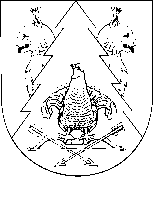 КИЛЕМАР КИЛЕМАР АДМИНИСТРАЦИЯАДМИНИСТРАЦИЯМУНИЦИПАЛЬНЫЙ РАЙОНЫНМУНИЦИПАЛЬНЫЙ РАЙОНЫНКИЛЕМАРСКОГОКИЛЕМАРСКОГОАДМИНИСТРАЦИЙ АДМИНИСТРАЦИЙ МУНИЦИПАЛЬНОГО РАЙОНАМУНИЦИПАЛЬНОГО РАЙОНАПУНЧАЛПУНЧАЛПОСТАНОВЛЕНИЕПОСТАНОВЛЕНИЕТИПОВАЯ ФОРМА СОГЛАШЕНИЯо предоставлении субсидии из бюджета Килемарского муниципального района Республики Марий Элмуниципальному бюджетному или автономному учреждению Республики Марий Эл на финансовое обеспечение выполнения муниципального задания на оказание муниципальных услуг (выполнение работ)__________________________________________________(место заключения соглашения)ТИПОВАЯ ФОРМА СОГЛАШЕНИЯо предоставлении субсидии из бюджета Килемарского муниципального района Республики Марий Элмуниципальному бюджетному или автономному учреждению Республики Марий Эл на финансовое обеспечение выполнения муниципального задания на оказание муниципальных услуг (выполнение работ)__________________________________________________(место заключения соглашения)ТИПОВАЯ ФОРМА СОГЛАШЕНИЯо предоставлении субсидии из бюджета Килемарского муниципального района Республики Марий Элмуниципальному бюджетному или автономному учреждению Республики Марий Эл на финансовое обеспечение выполнения муниципального задания на оказание муниципальных услуг (выполнение работ)__________________________________________________(место заключения соглашения)ТИПОВАЯ ФОРМА СОГЛАШЕНИЯо предоставлении субсидии из бюджета Килемарского муниципального района Республики Марий Элмуниципальному бюджетному или автономному учреждению Республики Марий Эл на финансовое обеспечение выполнения муниципального задания на оказание муниципальных услуг (выполнение работ)__________________________________________________(место заключения соглашения)ТИПОВАЯ ФОРМА СОГЛАШЕНИЯо предоставлении субсидии из бюджета Килемарского муниципального района Республики Марий Элмуниципальному бюджетному или автономному учреждению Республики Марий Эл на финансовое обеспечение выполнения муниципального задания на оказание муниципальных услуг (выполнение работ)__________________________________________________(место заключения соглашения)ТИПОВАЯ ФОРМА СОГЛАШЕНИЯо предоставлении субсидии из бюджета Килемарского муниципального района Республики Марий Элмуниципальному бюджетному или автономному учреждению Республики Марий Эл на финансовое обеспечение выполнения муниципального задания на оказание муниципальных услуг (выполнение работ)__________________________________________________(место заключения соглашения)ТИПОВАЯ ФОРМА СОГЛАШЕНИЯо предоставлении субсидии из бюджета Килемарского муниципального района Республики Марий Элмуниципальному бюджетному или автономному учреждению Республики Марий Эл на финансовое обеспечение выполнения муниципального задания на оказание муниципальных услуг (выполнение работ)__________________________________________________(место заключения соглашения)ТИПОВАЯ ФОРМА СОГЛАШЕНИЯо предоставлении субсидии из бюджета Килемарского муниципального района Республики Марий Элмуниципальному бюджетному или автономному учреждению Республики Марий Эл на финансовое обеспечение выполнения муниципального задания на оказание муниципальных услуг (выполнение работ)__________________________________________________(место заключения соглашения)ТИПОВАЯ ФОРМА СОГЛАШЕНИЯо предоставлении субсидии из бюджета Килемарского муниципального района Республики Марий Элмуниципальному бюджетному или автономному учреждению Республики Марий Эл на финансовое обеспечение выполнения муниципального задания на оказание муниципальных услуг (выполнение работ)__________________________________________________(место заключения соглашения)"__" _______________ 20__ г.(дата заключения соглашения)"__" _______________ 20__ г.(дата заключения соглашения)"__" _______________ 20__ г.(дата заключения соглашения)"__" _______________ 20__ г.(дата заключения соглашения)N ______________________(номер соглашения)N ______________________(номер соглашения)N ______________________(номер соглашения)_________________________________________________________________,(наименование органа местного самоуправления Республики Марий Эл, осуществляющего функции и полномочия учредителя в отношении муниципального бюджетного или автономного учреждения Килемарского района Республики Марий Эл)которому как получателю средств бюджета Килемарского муниципального района Республики Марий Эл (далее - местный бюджет) доведены лимиты бюджетных обязательств на предоставление субсидии бюджетному или автономному учреждению на финансовое обеспечение выполнения им муниципального задания на оказание муниципальных услуг (выполнение работ), именуемый в дальнейшем "Учредитель", в лице ________________________________________________________(наименование должности руководителя Учредителя или уполномоченного им лица)_____________________________________________________________, действующего(фамилия, имя, отчество (при наличии) руководителя Учредителя или уполномоченного им лица)на основании _____________________________________________________________,(положение об Учредителе, доверенность, приказ или иной документ, удостоверяющий полномочия)с одной стороны, __________________________________________________________,(наименование государственного бюджетного или автономного учреждения Республики Марий Эл)именуемое в дальнейшем "Учреждение", в лице __________________________________________________________________________,(наименование должности руководителя Учреждения или уполномоченного им лица)__________________________________________________________________________,(фамилия, имя, отчество (при наличии) руководителя Учреждения или уполномоченного им лица)действующего на основании _________________________________________________(устав Учреждения или иной документ, удостоверяющий полномочия)с другой стороны, далее именуемые "Стороны", в соответствии с Бюджетным кодексом Российской Федерации, Положением о формировании муниципального задания на оказание муниципальных услуг (выполнение работ) в отношении муниципальных учреждений Килемарского муниципального района и финансовом обеспечении выполнения муниципального задания (далее - Положение) заключили настоящее Соглашение о нижеследующем._________________________________________________________________,(наименование органа местного самоуправления Республики Марий Эл, осуществляющего функции и полномочия учредителя в отношении муниципального бюджетного или автономного учреждения Килемарского района Республики Марий Эл)которому как получателю средств бюджета Килемарского муниципального района Республики Марий Эл (далее - местный бюджет) доведены лимиты бюджетных обязательств на предоставление субсидии бюджетному или автономному учреждению на финансовое обеспечение выполнения им муниципального задания на оказание муниципальных услуг (выполнение работ), именуемый в дальнейшем "Учредитель", в лице ________________________________________________________(наименование должности руководителя Учредителя или уполномоченного им лица)_____________________________________________________________, действующего(фамилия, имя, отчество (при наличии) руководителя Учредителя или уполномоченного им лица)на основании _____________________________________________________________,(положение об Учредителе, доверенность, приказ или иной документ, удостоверяющий полномочия)с одной стороны, __________________________________________________________,(наименование государственного бюджетного или автономного учреждения Республики Марий Эл)именуемое в дальнейшем "Учреждение", в лице __________________________________________________________________________,(наименование должности руководителя Учреждения или уполномоченного им лица)__________________________________________________________________________,(фамилия, имя, отчество (при наличии) руководителя Учреждения или уполномоченного им лица)действующего на основании _________________________________________________(устав Учреждения или иной документ, удостоверяющий полномочия)с другой стороны, далее именуемые "Стороны", в соответствии с Бюджетным кодексом Российской Федерации, Положением о формировании муниципального задания на оказание муниципальных услуг (выполнение работ) в отношении муниципальных учреждений Килемарского муниципального района и финансовом обеспечении выполнения муниципального задания (далее - Положение) заключили настоящее Соглашение о нижеследующем._________________________________________________________________,(наименование органа местного самоуправления Республики Марий Эл, осуществляющего функции и полномочия учредителя в отношении муниципального бюджетного или автономного учреждения Килемарского района Республики Марий Эл)которому как получателю средств бюджета Килемарского муниципального района Республики Марий Эл (далее - местный бюджет) доведены лимиты бюджетных обязательств на предоставление субсидии бюджетному или автономному учреждению на финансовое обеспечение выполнения им муниципального задания на оказание муниципальных услуг (выполнение работ), именуемый в дальнейшем "Учредитель", в лице ________________________________________________________(наименование должности руководителя Учредителя или уполномоченного им лица)_____________________________________________________________, действующего(фамилия, имя, отчество (при наличии) руководителя Учредителя или уполномоченного им лица)на основании _____________________________________________________________,(положение об Учредителе, доверенность, приказ или иной документ, удостоверяющий полномочия)с одной стороны, __________________________________________________________,(наименование государственного бюджетного или автономного учреждения Республики Марий Эл)именуемое в дальнейшем "Учреждение", в лице __________________________________________________________________________,(наименование должности руководителя Учреждения или уполномоченного им лица)__________________________________________________________________________,(фамилия, имя, отчество (при наличии) руководителя Учреждения или уполномоченного им лица)действующего на основании _________________________________________________(устав Учреждения или иной документ, удостоверяющий полномочия)с другой стороны, далее именуемые "Стороны", в соответствии с Бюджетным кодексом Российской Федерации, Положением о формировании муниципального задания на оказание муниципальных услуг (выполнение работ) в отношении муниципальных учреждений Килемарского муниципального района и финансовом обеспечении выполнения муниципального задания (далее - Положение) заключили настоящее Соглашение о нижеследующем._________________________________________________________________,(наименование органа местного самоуправления Республики Марий Эл, осуществляющего функции и полномочия учредителя в отношении муниципального бюджетного или автономного учреждения Килемарского района Республики Марий Эл)которому как получателю средств бюджета Килемарского муниципального района Республики Марий Эл (далее - местный бюджет) доведены лимиты бюджетных обязательств на предоставление субсидии бюджетному или автономному учреждению на финансовое обеспечение выполнения им муниципального задания на оказание муниципальных услуг (выполнение работ), именуемый в дальнейшем "Учредитель", в лице ________________________________________________________(наименование должности руководителя Учредителя или уполномоченного им лица)_____________________________________________________________, действующего(фамилия, имя, отчество (при наличии) руководителя Учредителя или уполномоченного им лица)на основании _____________________________________________________________,(положение об Учредителе, доверенность, приказ или иной документ, удостоверяющий полномочия)с одной стороны, __________________________________________________________,(наименование государственного бюджетного или автономного учреждения Республики Марий Эл)именуемое в дальнейшем "Учреждение", в лице __________________________________________________________________________,(наименование должности руководителя Учреждения или уполномоченного им лица)__________________________________________________________________________,(фамилия, имя, отчество (при наличии) руководителя Учреждения или уполномоченного им лица)действующего на основании _________________________________________________(устав Учреждения или иной документ, удостоверяющий полномочия)с другой стороны, далее именуемые "Стороны", в соответствии с Бюджетным кодексом Российской Федерации, Положением о формировании муниципального задания на оказание муниципальных услуг (выполнение работ) в отношении муниципальных учреждений Килемарского муниципального района и финансовом обеспечении выполнения муниципального задания (далее - Положение) заключили настоящее Соглашение о нижеследующем._________________________________________________________________,(наименование органа местного самоуправления Республики Марий Эл, осуществляющего функции и полномочия учредителя в отношении муниципального бюджетного или автономного учреждения Килемарского района Республики Марий Эл)которому как получателю средств бюджета Килемарского муниципального района Республики Марий Эл (далее - местный бюджет) доведены лимиты бюджетных обязательств на предоставление субсидии бюджетному или автономному учреждению на финансовое обеспечение выполнения им муниципального задания на оказание муниципальных услуг (выполнение работ), именуемый в дальнейшем "Учредитель", в лице ________________________________________________________(наименование должности руководителя Учредителя или уполномоченного им лица)_____________________________________________________________, действующего(фамилия, имя, отчество (при наличии) руководителя Учредителя или уполномоченного им лица)на основании _____________________________________________________________,(положение об Учредителе, доверенность, приказ или иной документ, удостоверяющий полномочия)с одной стороны, __________________________________________________________,(наименование государственного бюджетного или автономного учреждения Республики Марий Эл)именуемое в дальнейшем "Учреждение", в лице __________________________________________________________________________,(наименование должности руководителя Учреждения или уполномоченного им лица)__________________________________________________________________________,(фамилия, имя, отчество (при наличии) руководителя Учреждения или уполномоченного им лица)действующего на основании _________________________________________________(устав Учреждения или иной документ, удостоверяющий полномочия)с другой стороны, далее именуемые "Стороны", в соответствии с Бюджетным кодексом Российской Федерации, Положением о формировании муниципального задания на оказание муниципальных услуг (выполнение работ) в отношении муниципальных учреждений Килемарского муниципального района и финансовом обеспечении выполнения муниципального задания (далее - Положение) заключили настоящее Соглашение о нижеследующем._________________________________________________________________,(наименование органа местного самоуправления Республики Марий Эл, осуществляющего функции и полномочия учредителя в отношении муниципального бюджетного или автономного учреждения Килемарского района Республики Марий Эл)которому как получателю средств бюджета Килемарского муниципального района Республики Марий Эл (далее - местный бюджет) доведены лимиты бюджетных обязательств на предоставление субсидии бюджетному или автономному учреждению на финансовое обеспечение выполнения им муниципального задания на оказание муниципальных услуг (выполнение работ), именуемый в дальнейшем "Учредитель", в лице ________________________________________________________(наименование должности руководителя Учредителя или уполномоченного им лица)_____________________________________________________________, действующего(фамилия, имя, отчество (при наличии) руководителя Учредителя или уполномоченного им лица)на основании _____________________________________________________________,(положение об Учредителе, доверенность, приказ или иной документ, удостоверяющий полномочия)с одной стороны, __________________________________________________________,(наименование государственного бюджетного или автономного учреждения Республики Марий Эл)именуемое в дальнейшем "Учреждение", в лице __________________________________________________________________________,(наименование должности руководителя Учреждения или уполномоченного им лица)__________________________________________________________________________,(фамилия, имя, отчество (при наличии) руководителя Учреждения или уполномоченного им лица)действующего на основании _________________________________________________(устав Учреждения или иной документ, удостоверяющий полномочия)с другой стороны, далее именуемые "Стороны", в соответствии с Бюджетным кодексом Российской Федерации, Положением о формировании муниципального задания на оказание муниципальных услуг (выполнение работ) в отношении муниципальных учреждений Килемарского муниципального района и финансовом обеспечении выполнения муниципального задания (далее - Положение) заключили настоящее Соглашение о нижеследующем._________________________________________________________________,(наименование органа местного самоуправления Республики Марий Эл, осуществляющего функции и полномочия учредителя в отношении муниципального бюджетного или автономного учреждения Килемарского района Республики Марий Эл)которому как получателю средств бюджета Килемарского муниципального района Республики Марий Эл (далее - местный бюджет) доведены лимиты бюджетных обязательств на предоставление субсидии бюджетному или автономному учреждению на финансовое обеспечение выполнения им муниципального задания на оказание муниципальных услуг (выполнение работ), именуемый в дальнейшем "Учредитель", в лице ________________________________________________________(наименование должности руководителя Учредителя или уполномоченного им лица)_____________________________________________________________, действующего(фамилия, имя, отчество (при наличии) руководителя Учредителя или уполномоченного им лица)на основании _____________________________________________________________,(положение об Учредителе, доверенность, приказ или иной документ, удостоверяющий полномочия)с одной стороны, __________________________________________________________,(наименование государственного бюджетного или автономного учреждения Республики Марий Эл)именуемое в дальнейшем "Учреждение", в лице __________________________________________________________________________,(наименование должности руководителя Учреждения или уполномоченного им лица)__________________________________________________________________________,(фамилия, имя, отчество (при наличии) руководителя Учреждения или уполномоченного им лица)действующего на основании _________________________________________________(устав Учреждения или иной документ, удостоверяющий полномочия)с другой стороны, далее именуемые "Стороны", в соответствии с Бюджетным кодексом Российской Федерации, Положением о формировании муниципального задания на оказание муниципальных услуг (выполнение работ) в отношении муниципальных учреждений Килемарского муниципального района и финансовом обеспечении выполнения муниципального задания (далее - Положение) заключили настоящее Соглашение о нижеследующем._________________________________________________________________,(наименование органа местного самоуправления Республики Марий Эл, осуществляющего функции и полномочия учредителя в отношении муниципального бюджетного или автономного учреждения Килемарского района Республики Марий Эл)которому как получателю средств бюджета Килемарского муниципального района Республики Марий Эл (далее - местный бюджет) доведены лимиты бюджетных обязательств на предоставление субсидии бюджетному или автономному учреждению на финансовое обеспечение выполнения им муниципального задания на оказание муниципальных услуг (выполнение работ), именуемый в дальнейшем "Учредитель", в лице ________________________________________________________(наименование должности руководителя Учредителя или уполномоченного им лица)_____________________________________________________________, действующего(фамилия, имя, отчество (при наличии) руководителя Учредителя или уполномоченного им лица)на основании _____________________________________________________________,(положение об Учредителе, доверенность, приказ или иной документ, удостоверяющий полномочия)с одной стороны, __________________________________________________________,(наименование государственного бюджетного или автономного учреждения Республики Марий Эл)именуемое в дальнейшем "Учреждение", в лице __________________________________________________________________________,(наименование должности руководителя Учреждения или уполномоченного им лица)__________________________________________________________________________,(фамилия, имя, отчество (при наличии) руководителя Учреждения или уполномоченного им лица)действующего на основании _________________________________________________(устав Учреждения или иной документ, удостоверяющий полномочия)с другой стороны, далее именуемые "Стороны", в соответствии с Бюджетным кодексом Российской Федерации, Положением о формировании муниципального задания на оказание муниципальных услуг (выполнение работ) в отношении муниципальных учреждений Килемарского муниципального района и финансовом обеспечении выполнения муниципального задания (далее - Положение) заключили настоящее Соглашение о нижеследующем._________________________________________________________________,(наименование органа местного самоуправления Республики Марий Эл, осуществляющего функции и полномочия учредителя в отношении муниципального бюджетного или автономного учреждения Килемарского района Республики Марий Эл)которому как получателю средств бюджета Килемарского муниципального района Республики Марий Эл (далее - местный бюджет) доведены лимиты бюджетных обязательств на предоставление субсидии бюджетному или автономному учреждению на финансовое обеспечение выполнения им муниципального задания на оказание муниципальных услуг (выполнение работ), именуемый в дальнейшем "Учредитель", в лице ________________________________________________________(наименование должности руководителя Учредителя или уполномоченного им лица)_____________________________________________________________, действующего(фамилия, имя, отчество (при наличии) руководителя Учредителя или уполномоченного им лица)на основании _____________________________________________________________,(положение об Учредителе, доверенность, приказ или иной документ, удостоверяющий полномочия)с одной стороны, __________________________________________________________,(наименование государственного бюджетного или автономного учреждения Республики Марий Эл)именуемое в дальнейшем "Учреждение", в лице __________________________________________________________________________,(наименование должности руководителя Учреждения или уполномоченного им лица)__________________________________________________________________________,(фамилия, имя, отчество (при наличии) руководителя Учреждения или уполномоченного им лица)действующего на основании _________________________________________________(устав Учреждения или иной документ, удостоверяющий полномочия)с другой стороны, далее именуемые "Стороны", в соответствии с Бюджетным кодексом Российской Федерации, Положением о формировании муниципального задания на оказание муниципальных услуг (выполнение работ) в отношении муниципальных учреждений Килемарского муниципального района и финансовом обеспечении выполнения муниципального задания (далее - Положение) заключили настоящее Соглашение о нижеследующем.1. Предмет Соглашения1. Предмет Соглашения1. Предмет Соглашения1. Предмет Соглашения1. Предмет Соглашения1. Предмет Соглашения1. Предмет Соглашения1. Предмет Соглашения1. Предмет СоглашенияПредметом настоящего Соглашения является предоставление Учреждению из бюджета Килемарского муниципального района в 20__ - 20__ годах <1> субсидии на финансовое обеспечение выполнения муниципального задания на оказание муниципальных услуг (выполнение работ) от "__" __________ 20__ г. N (далее соответственно - Субсидия, муниципальное задание).Предметом настоящего Соглашения является предоставление Учреждению из бюджета Килемарского муниципального района в 20__ - 20__ годах <1> субсидии на финансовое обеспечение выполнения муниципального задания на оказание муниципальных услуг (выполнение работ) от "__" __________ 20__ г. N (далее соответственно - Субсидия, муниципальное задание).Предметом настоящего Соглашения является предоставление Учреждению из бюджета Килемарского муниципального района в 20__ - 20__ годах <1> субсидии на финансовое обеспечение выполнения муниципального задания на оказание муниципальных услуг (выполнение работ) от "__" __________ 20__ г. N (далее соответственно - Субсидия, муниципальное задание).Предметом настоящего Соглашения является предоставление Учреждению из бюджета Килемарского муниципального района в 20__ - 20__ годах <1> субсидии на финансовое обеспечение выполнения муниципального задания на оказание муниципальных услуг (выполнение работ) от "__" __________ 20__ г. N (далее соответственно - Субсидия, муниципальное задание).Предметом настоящего Соглашения является предоставление Учреждению из бюджета Килемарского муниципального района в 20__ - 20__ годах <1> субсидии на финансовое обеспечение выполнения муниципального задания на оказание муниципальных услуг (выполнение работ) от "__" __________ 20__ г. N (далее соответственно - Субсидия, муниципальное задание).Предметом настоящего Соглашения является предоставление Учреждению из бюджета Килемарского муниципального района в 20__ - 20__ годах <1> субсидии на финансовое обеспечение выполнения муниципального задания на оказание муниципальных услуг (выполнение работ) от "__" __________ 20__ г. N (далее соответственно - Субсидия, муниципальное задание).Предметом настоящего Соглашения является предоставление Учреждению из бюджета Килемарского муниципального района в 20__ - 20__ годах <1> субсидии на финансовое обеспечение выполнения муниципального задания на оказание муниципальных услуг (выполнение работ) от "__" __________ 20__ г. N (далее соответственно - Субсидия, муниципальное задание).Предметом настоящего Соглашения является предоставление Учреждению из бюджета Килемарского муниципального района в 20__ - 20__ годах <1> субсидии на финансовое обеспечение выполнения муниципального задания на оказание муниципальных услуг (выполнение работ) от "__" __________ 20__ г. N (далее соответственно - Субсидия, муниципальное задание).Предметом настоящего Соглашения является предоставление Учреждению из бюджета Килемарского муниципального района в 20__ - 20__ годах <1> субсидии на финансовое обеспечение выполнения муниципального задания на оказание муниципальных услуг (выполнение работ) от "__" __________ 20__ г. N (далее соответственно - Субсидия, муниципальное задание).2. Порядок, условия предоставления Субсидии и финансовое обеспечение выполнения муниципального задания2. Порядок, условия предоставления Субсидии и финансовое обеспечение выполнения муниципального задания2. Порядок, условия предоставления Субсидии и финансовое обеспечение выполнения муниципального задания2. Порядок, условия предоставления Субсидии и финансовое обеспечение выполнения муниципального задания2. Порядок, условия предоставления Субсидии и финансовое обеспечение выполнения муниципального задания2. Порядок, условия предоставления Субсидии и финансовое обеспечение выполнения муниципального задания2. Порядок, условия предоставления Субсидии и финансовое обеспечение выполнения муниципального задания2. Порядок, условия предоставления Субсидии и финансовое обеспечение выполнения муниципального задания2. Порядок, условия предоставления Субсидии и финансовое обеспечение выполнения муниципального задания2.1. Субсидия предоставляется Учреждению на оказание муниципальных услуг (выполнение работ), установленных в муниципальном задании.2.2. Субсидия предоставляется в пределах лимитов бюджетных обязательств, доведенных Учредителю как получателю средств бюджета Килемарского муниципального района по кодам классификации расходов бюджетов Российской Федерации (далее - коды БК), в следующем размере <2>:2.1. Субсидия предоставляется Учреждению на оказание муниципальных услуг (выполнение работ), установленных в муниципальном задании.2.2. Субсидия предоставляется в пределах лимитов бюджетных обязательств, доведенных Учредителю как получателю средств бюджета Килемарского муниципального района по кодам классификации расходов бюджетов Российской Федерации (далее - коды БК), в следующем размере <2>:2.1. Субсидия предоставляется Учреждению на оказание муниципальных услуг (выполнение работ), установленных в муниципальном задании.2.2. Субсидия предоставляется в пределах лимитов бюджетных обязательств, доведенных Учредителю как получателю средств бюджета Килемарского муниципального района по кодам классификации расходов бюджетов Российской Федерации (далее - коды БК), в следующем размере <2>:2.1. Субсидия предоставляется Учреждению на оказание муниципальных услуг (выполнение работ), установленных в муниципальном задании.2.2. Субсидия предоставляется в пределах лимитов бюджетных обязательств, доведенных Учредителю как получателю средств бюджета Килемарского муниципального района по кодам классификации расходов бюджетов Российской Федерации (далее - коды БК), в следующем размере <2>:2.1. Субсидия предоставляется Учреждению на оказание муниципальных услуг (выполнение работ), установленных в муниципальном задании.2.2. Субсидия предоставляется в пределах лимитов бюджетных обязательств, доведенных Учредителю как получателю средств бюджета Килемарского муниципального района по кодам классификации расходов бюджетов Российской Федерации (далее - коды БК), в следующем размере <2>:2.1. Субсидия предоставляется Учреждению на оказание муниципальных услуг (выполнение работ), установленных в муниципальном задании.2.2. Субсидия предоставляется в пределах лимитов бюджетных обязательств, доведенных Учредителю как получателю средств бюджета Килемарского муниципального района по кодам классификации расходов бюджетов Российской Федерации (далее - коды БК), в следующем размере <2>:2.1. Субсидия предоставляется Учреждению на оказание муниципальных услуг (выполнение работ), установленных в муниципальном задании.2.2. Субсидия предоставляется в пределах лимитов бюджетных обязательств, доведенных Учредителю как получателю средств бюджета Килемарского муниципального района по кодам классификации расходов бюджетов Российской Федерации (далее - коды БК), в следующем размере <2>:2.1. Субсидия предоставляется Учреждению на оказание муниципальных услуг (выполнение работ), установленных в муниципальном задании.2.2. Субсидия предоставляется в пределах лимитов бюджетных обязательств, доведенных Учредителю как получателю средств бюджета Килемарского муниципального района по кодам классификации расходов бюджетов Российской Федерации (далее - коды БК), в следующем размере <2>:2.1. Субсидия предоставляется Учреждению на оказание муниципальных услуг (выполнение работ), установленных в муниципальном задании.2.2. Субсидия предоставляется в пределах лимитов бюджетных обязательств, доведенных Учредителю как получателю средств бюджета Килемарского муниципального района по кодам классификации расходов бюджетов Российской Федерации (далее - коды БК), в следующем размере <2>:в 20__ году____________________________(______________)(______________)(______________)рублей __ копеек __ - по коду БК__;рублей __ копеек __ - по коду БК__;рублей __ копеек __ - по коду БК__;(сумма цифрами)(сумма цифрами)(сумма прописью)(сумма прописью)(сумма прописью)(код БК)в 20__ году____________________________(______________)(______________)(______________)рублей __ копеек __ - по коду БК__;рублей __ копеек __ - по коду БК__;рублей __ копеек __ - по коду БК__;(сумма цифрами)(сумма цифрами)(сумма прописью)(сумма прописью)(сумма прописью)(код БК)в 20__ году____________________________(______________)(______________)(______________)рублей __ копеек __ - по коду БК__;рублей __ копеек __ - по коду БК__;рублей __ копеек __ - по коду БК__;(сумма цифрами)(сумма цифрами)(сумма прописью)(сумма прописью)(сумма прописью)(код БК)3. Порядок перечисления Субсидии3.1. Перечисление Субсидии осуществляется в соответствии с Положением:3.1.1. на лицевой счет, открытый Учреждению в ___________________________________________________________________________________________________ <3>,(наименование территориального органа Федерального казначейства)3.1.2. на счет, открытый Учреждению в _______________________________________________________________________________________________________________.(наименование кредитной организации)3. Порядок перечисления Субсидии3.1. Перечисление Субсидии осуществляется в соответствии с Положением:3.1.1. на лицевой счет, открытый Учреждению в ___________________________________________________________________________________________________ <3>,(наименование территориального органа Федерального казначейства)3.1.2. на счет, открытый Учреждению в _______________________________________________________________________________________________________________.(наименование кредитной организации)3. Порядок перечисления Субсидии3.1. Перечисление Субсидии осуществляется в соответствии с Положением:3.1.1. на лицевой счет, открытый Учреждению в ___________________________________________________________________________________________________ <3>,(наименование территориального органа Федерального казначейства)3.1.2. на счет, открытый Учреждению в _______________________________________________________________________________________________________________.(наименование кредитной организации)3. Порядок перечисления Субсидии3.1. Перечисление Субсидии осуществляется в соответствии с Положением:3.1.1. на лицевой счет, открытый Учреждению в ___________________________________________________________________________________________________ <3>,(наименование территориального органа Федерального казначейства)3.1.2. на счет, открытый Учреждению в _______________________________________________________________________________________________________________.(наименование кредитной организации)3. Порядок перечисления Субсидии3.1. Перечисление Субсидии осуществляется в соответствии с Положением:3.1.1. на лицевой счет, открытый Учреждению в ___________________________________________________________________________________________________ <3>,(наименование территориального органа Федерального казначейства)3.1.2. на счет, открытый Учреждению в _______________________________________________________________________________________________________________.(наименование кредитной организации)3. Порядок перечисления Субсидии3.1. Перечисление Субсидии осуществляется в соответствии с Положением:3.1.1. на лицевой счет, открытый Учреждению в ___________________________________________________________________________________________________ <3>,(наименование территориального органа Федерального казначейства)3.1.2. на счет, открытый Учреждению в _______________________________________________________________________________________________________________.(наименование кредитной организации)3. Порядок перечисления Субсидии3.1. Перечисление Субсидии осуществляется в соответствии с Положением:3.1.1. на лицевой счет, открытый Учреждению в ___________________________________________________________________________________________________ <3>,(наименование территориального органа Федерального казначейства)3.1.2. на счет, открытый Учреждению в _______________________________________________________________________________________________________________.(наименование кредитной организации)3. Порядок перечисления Субсидии3.1. Перечисление Субсидии осуществляется в соответствии с Положением:3.1.1. на лицевой счет, открытый Учреждению в ___________________________________________________________________________________________________ <3>,(наименование территориального органа Федерального казначейства)3.1.2. на счет, открытый Учреждению в _______________________________________________________________________________________________________________.(наименование кредитной организации)3. Порядок перечисления Субсидии3.1. Перечисление Субсидии осуществляется в соответствии с Положением:3.1.1. на лицевой счет, открытый Учреждению в ___________________________________________________________________________________________________ <3>,(наименование территориального органа Федерального казначейства)3.1.2. на счет, открытый Учреждению в _______________________________________________________________________________________________________________.(наименование кредитной организации)4. Взаимодействие Сторон4. Взаимодействие Сторон4. Взаимодействие Сторон4. Взаимодействие Сторон4. Взаимодействие Сторон4. Взаимодействие Сторон4. Взаимодействие Сторон4. Взаимодействие Сторон4. Взаимодействие Сторон4.1. Учредитель обязуется:4.1.1. обеспечить предоставление Субсидии в соответствии с разделом 2 настоящего Соглашения;4.1.2. размещать на официальном сайте Учредителя в информационно-телекоммуникационной сети "Интернет"информацию о нормативных затратах, на основании которых рассчитан размер Субсидии, указанный в пункте 2.2 настоящего Соглашения, не позднее __ рабочих дней, следующих за днем утверждения нормативных затрат (внесения в них изменений);4.1.3. обеспечивать перечисление Субсидии на счет, указанный в разделе 8 настоящего Соглашения, в соответствии с графиком перечисления Субсидии согласно приложению N ___ к настоящему Соглашению <5>, являющемуся неотъемлемой частью настоящего Соглашения;4.1.4. осуществлять контроль за выполнением Учреждением муниципального задания в порядке, предусмотренном муниципальным заданием, и соблюдением Учреждением условий, установленных муниципальным заданием и настоящим Соглашением;4.1.5. рассматривать предложения Учреждения, связанные с исполнением настоящего Соглашения, в том числе предложения по изменению размера Субсидии, и направлять Учреждению решения по результатам их рассмотрения не позднее __ рабочих дней, следующих за днем их получения;4.1.6. вносить изменения в показатели, характеризующие объем муниципальных услуг (работ), установленные в муниципальном задании, в случае если указанные показатели необходимо уменьшить на основании предварительного отчета о выполнении муниципального задания в текущем финансовом году, в течение __ рабочих дней, следующих за днем его представления Учреждением в соответствии с пунктом 4.3.5.2 настоящего Соглашения;4.1.7. направлять Учреждению претензию о невыполнении обязательств настоящего Соглашения <6> в случае выявления факта нарушения Учреждением условий, установленных муниципальным заданием и настоящим Соглашением;4.1.8. направлять Учреждению расчет объема Субсидии, подлежащей возврату в бюджет Килемарского муниципального района <7>, в случае недостижения на основании представленного Учреждением в соответствии с пунктом 4.3.5.3 настоящего Соглашения отчета о выполнении муниципального задания (с учетом допустимых (возможных) отклонений) показателей, характеризующих объем муниципальной услуги (работы), в срок не позднее __ рабочих дней, следующих за днем принятия указанного отчета;4.1.9. направлять Учреждению после принятия отчета о выполнении муниципального задания, представленного Учреждением в соответствии с пунктом 4.3.5.3 настоящего Соглашения, или по окончании срока действия настоящего Соглашения в случае его прекращения в текущем финансовом году акт об исполнении обязательств по настоящему Соглашению <8> в срок не позднее __ рабочих дней, следующих за днем принятия указанного отчета или окончания срока действия настоящего Соглашения;4.1.10. выполнять иные обязательства, установленные бюджетным законодательством Российской Федерации, Положением и настоящим Соглашением <9>;4.1.10.1. ________________________________________________________________;4.1.10.2. ________________________________________________________________.4.2. Учредитель вправе:4.2.1. запрашивать у Учреждения информацию и документы, необходимые для осуществления контроля за выполнением Учреждением муниципального задания;4.2.2. принимать решение об изменении размера Субсидии:4.2.2.1. при соответствующем изменении показателей, характеризующих объем муниципальных услуг (работ), установленных в муниципальном задании:4.2.2.1.1. в случае уменьшения Учредителю ранее утвержденных лимитов бюджетных обязательств, указанных в пункте 2.2 настоящего Соглашения;4.2.2.1.2. в случае увеличения (при наличии у Учредителя лимитов бюджетных обязательств, указанных в пункте 2.2 настоящего Соглашения) или уменьшения потребности в оказании муниципальных услуг (выполнении работ);4.2.2.1.3. в случае принятия решения по результатам рассмотрения предложений Учреждения, направленных в соответствии с пунктом 4.4.2 настоящего Соглашения;4.2.2.1.4. на основании промежуточного отчета о выполнении муниципального задания, представленного Учреждением в соответствии с пунктом 4.3.5.1 настоящего Соглашения <10>;4.2.2.2. без соответствующего изменения показателей, характеризующих объем муниципальных услуг (работ), установленных в муниципальном  задании, в случаях, предусмотренных Положением;4.2.3. осуществлять иные права, установленные бюджетным законодательством Российской Федерации, Положением и настоящим Соглашением <11>:4.2.3.1. ________________________________________________________________;4.2.3.2. ________________________________________________________________.4.3. Учреждение обязуется:4.3.1. представлять по запросу Учредителя информацию и документы, необходимые для осуществления контроля, предусмотренного пунктом 4.1.4 настоящего Соглашения;4.3.2. обеспечивать возврат Субсидии в бюджет Килемарского муниципального района в объеме и сроки, указанные в расчете, направленном Учредителем в соответствии с пунктом 4.1.8 настоящего Соглашения;4.3.3. направлять средства Субсидии на выплаты, установленные планом финансово-хозяйственной деятельности Учреждения, составленным и утвержденным в порядке, определенном Учредителем (далее - план финансово-хозяйственной деятельности);4.3.4. представлять сведения о привлечении юридических лиц, индивидуальных предпринимателей <12> в случае привлечения таких лиц к выполнению части объема муниципальной услуги и (или) работы при представлении отчета, предусмотренного пунктом 4.3.5.3 настоящего Соглашения;4.3.5. представлять Учредителю по форме, предусмотренной приложением N 3 к Положению:4.3.5.1. промежуточный отчет о выполнении муниципального задания в срок, установленный муниципальным заданием <13>;4.3.5.2. предварительный отчет о выполнении муниципального задания в срок, установленный муниципальным заданием <14>;4.3.5.3. отчет о выполнении муниципального задания в срок, установленный муниципальным заданием;4.3.6. выполнять иные обязательства, установленные бюджетным законодательством Российской Федерации, Положением и настоящим Соглашением <15>:4.3.6.1. ________________________________________________________________;4.3.6.2. ________________________________________________________________.4.4. Учреждение вправе:4.4.1. направлять не использованный на начало очередного финансового года остаток Субсидии на осуществление в очередном финансовом году расходов в соответствии с планом финансово-хозяйственной деятельности для достижения целей, предусмотренных уставом Учреждения, за исключением средств Субсидии, подлежащих возврату в бюджет Килемарского муниципального района в соответствии с пунктом 4.3.2 настоящего Соглашения;4.4.2. направлять Учредителю предложения по исполнению настоящего Соглашения, в том числе по изменению размера Субсидии;4.4.3. обращаться к Учредителю в целях получения разъяснений в связи с исполнением настоящего Соглашения;4.4.4. осуществлять иные права, установленные бюджетным законодательством Российской Федерации, Положением и настоящим Соглашением <16>:4.4.4.1. ________________________________________________________________;4.4.4.2. ________________________________________________________________.4.1. Учредитель обязуется:4.1.1. обеспечить предоставление Субсидии в соответствии с разделом 2 настоящего Соглашения;4.1.2. размещать на официальном сайте Учредителя в информационно-телекоммуникационной сети "Интернет"информацию о нормативных затратах, на основании которых рассчитан размер Субсидии, указанный в пункте 2.2 настоящего Соглашения, не позднее __ рабочих дней, следующих за днем утверждения нормативных затрат (внесения в них изменений);4.1.3. обеспечивать перечисление Субсидии на счет, указанный в разделе 8 настоящего Соглашения, в соответствии с графиком перечисления Субсидии согласно приложению N ___ к настоящему Соглашению <5>, являющемуся неотъемлемой частью настоящего Соглашения;4.1.4. осуществлять контроль за выполнением Учреждением муниципального задания в порядке, предусмотренном муниципальным заданием, и соблюдением Учреждением условий, установленных муниципальным заданием и настоящим Соглашением;4.1.5. рассматривать предложения Учреждения, связанные с исполнением настоящего Соглашения, в том числе предложения по изменению размера Субсидии, и направлять Учреждению решения по результатам их рассмотрения не позднее __ рабочих дней, следующих за днем их получения;4.1.6. вносить изменения в показатели, характеризующие объем муниципальных услуг (работ), установленные в муниципальном задании, в случае если указанные показатели необходимо уменьшить на основании предварительного отчета о выполнении муниципального задания в текущем финансовом году, в течение __ рабочих дней, следующих за днем его представления Учреждением в соответствии с пунктом 4.3.5.2 настоящего Соглашения;4.1.7. направлять Учреждению претензию о невыполнении обязательств настоящего Соглашения <6> в случае выявления факта нарушения Учреждением условий, установленных муниципальным заданием и настоящим Соглашением;4.1.8. направлять Учреждению расчет объема Субсидии, подлежащей возврату в бюджет Килемарского муниципального района <7>, в случае недостижения на основании представленного Учреждением в соответствии с пунктом 4.3.5.3 настоящего Соглашения отчета о выполнении муниципального задания (с учетом допустимых (возможных) отклонений) показателей, характеризующих объем муниципальной услуги (работы), в срок не позднее __ рабочих дней, следующих за днем принятия указанного отчета;4.1.9. направлять Учреждению после принятия отчета о выполнении муниципального задания, представленного Учреждением в соответствии с пунктом 4.3.5.3 настоящего Соглашения, или по окончании срока действия настоящего Соглашения в случае его прекращения в текущем финансовом году акт об исполнении обязательств по настоящему Соглашению <8> в срок не позднее __ рабочих дней, следующих за днем принятия указанного отчета или окончания срока действия настоящего Соглашения;4.1.10. выполнять иные обязательства, установленные бюджетным законодательством Российской Федерации, Положением и настоящим Соглашением <9>;4.1.10.1. ________________________________________________________________;4.1.10.2. ________________________________________________________________.4.2. Учредитель вправе:4.2.1. запрашивать у Учреждения информацию и документы, необходимые для осуществления контроля за выполнением Учреждением муниципального задания;4.2.2. принимать решение об изменении размера Субсидии:4.2.2.1. при соответствующем изменении показателей, характеризующих объем муниципальных услуг (работ), установленных в муниципальном задании:4.2.2.1.1. в случае уменьшения Учредителю ранее утвержденных лимитов бюджетных обязательств, указанных в пункте 2.2 настоящего Соглашения;4.2.2.1.2. в случае увеличения (при наличии у Учредителя лимитов бюджетных обязательств, указанных в пункте 2.2 настоящего Соглашения) или уменьшения потребности в оказании муниципальных услуг (выполнении работ);4.2.2.1.3. в случае принятия решения по результатам рассмотрения предложений Учреждения, направленных в соответствии с пунктом 4.4.2 настоящего Соглашения;4.2.2.1.4. на основании промежуточного отчета о выполнении муниципального задания, представленного Учреждением в соответствии с пунктом 4.3.5.1 настоящего Соглашения <10>;4.2.2.2. без соответствующего изменения показателей, характеризующих объем муниципальных услуг (работ), установленных в муниципальном  задании, в случаях, предусмотренных Положением;4.2.3. осуществлять иные права, установленные бюджетным законодательством Российской Федерации, Положением и настоящим Соглашением <11>:4.2.3.1. ________________________________________________________________;4.2.3.2. ________________________________________________________________.4.3. Учреждение обязуется:4.3.1. представлять по запросу Учредителя информацию и документы, необходимые для осуществления контроля, предусмотренного пунктом 4.1.4 настоящего Соглашения;4.3.2. обеспечивать возврат Субсидии в бюджет Килемарского муниципального района в объеме и сроки, указанные в расчете, направленном Учредителем в соответствии с пунктом 4.1.8 настоящего Соглашения;4.3.3. направлять средства Субсидии на выплаты, установленные планом финансово-хозяйственной деятельности Учреждения, составленным и утвержденным в порядке, определенном Учредителем (далее - план финансово-хозяйственной деятельности);4.3.4. представлять сведения о привлечении юридических лиц, индивидуальных предпринимателей <12> в случае привлечения таких лиц к выполнению части объема муниципальной услуги и (или) работы при представлении отчета, предусмотренного пунктом 4.3.5.3 настоящего Соглашения;4.3.5. представлять Учредителю по форме, предусмотренной приложением N 3 к Положению:4.3.5.1. промежуточный отчет о выполнении муниципального задания в срок, установленный муниципальным заданием <13>;4.3.5.2. предварительный отчет о выполнении муниципального задания в срок, установленный муниципальным заданием <14>;4.3.5.3. отчет о выполнении муниципального задания в срок, установленный муниципальным заданием;4.3.6. выполнять иные обязательства, установленные бюджетным законодательством Российской Федерации, Положением и настоящим Соглашением <15>:4.3.6.1. ________________________________________________________________;4.3.6.2. ________________________________________________________________.4.4. Учреждение вправе:4.4.1. направлять не использованный на начало очередного финансового года остаток Субсидии на осуществление в очередном финансовом году расходов в соответствии с планом финансово-хозяйственной деятельности для достижения целей, предусмотренных уставом Учреждения, за исключением средств Субсидии, подлежащих возврату в бюджет Килемарского муниципального района в соответствии с пунктом 4.3.2 настоящего Соглашения;4.4.2. направлять Учредителю предложения по исполнению настоящего Соглашения, в том числе по изменению размера Субсидии;4.4.3. обращаться к Учредителю в целях получения разъяснений в связи с исполнением настоящего Соглашения;4.4.4. осуществлять иные права, установленные бюджетным законодательством Российской Федерации, Положением и настоящим Соглашением <16>:4.4.4.1. ________________________________________________________________;4.4.4.2. ________________________________________________________________.4.1. Учредитель обязуется:4.1.1. обеспечить предоставление Субсидии в соответствии с разделом 2 настоящего Соглашения;4.1.2. размещать на официальном сайте Учредителя в информационно-телекоммуникационной сети "Интернет"информацию о нормативных затратах, на основании которых рассчитан размер Субсидии, указанный в пункте 2.2 настоящего Соглашения, не позднее __ рабочих дней, следующих за днем утверждения нормативных затрат (внесения в них изменений);4.1.3. обеспечивать перечисление Субсидии на счет, указанный в разделе 8 настоящего Соглашения, в соответствии с графиком перечисления Субсидии согласно приложению N ___ к настоящему Соглашению <5>, являющемуся неотъемлемой частью настоящего Соглашения;4.1.4. осуществлять контроль за выполнением Учреждением муниципального задания в порядке, предусмотренном муниципальным заданием, и соблюдением Учреждением условий, установленных муниципальным заданием и настоящим Соглашением;4.1.5. рассматривать предложения Учреждения, связанные с исполнением настоящего Соглашения, в том числе предложения по изменению размера Субсидии, и направлять Учреждению решения по результатам их рассмотрения не позднее __ рабочих дней, следующих за днем их получения;4.1.6. вносить изменения в показатели, характеризующие объем муниципальных услуг (работ), установленные в муниципальном задании, в случае если указанные показатели необходимо уменьшить на основании предварительного отчета о выполнении муниципального задания в текущем финансовом году, в течение __ рабочих дней, следующих за днем его представления Учреждением в соответствии с пунктом 4.3.5.2 настоящего Соглашения;4.1.7. направлять Учреждению претензию о невыполнении обязательств настоящего Соглашения <6> в случае выявления факта нарушения Учреждением условий, установленных муниципальным заданием и настоящим Соглашением;4.1.8. направлять Учреждению расчет объема Субсидии, подлежащей возврату в бюджет Килемарского муниципального района <7>, в случае недостижения на основании представленного Учреждением в соответствии с пунктом 4.3.5.3 настоящего Соглашения отчета о выполнении муниципального задания (с учетом допустимых (возможных) отклонений) показателей, характеризующих объем муниципальной услуги (работы), в срок не позднее __ рабочих дней, следующих за днем принятия указанного отчета;4.1.9. направлять Учреждению после принятия отчета о выполнении муниципального задания, представленного Учреждением в соответствии с пунктом 4.3.5.3 настоящего Соглашения, или по окончании срока действия настоящего Соглашения в случае его прекращения в текущем финансовом году акт об исполнении обязательств по настоящему Соглашению <8> в срок не позднее __ рабочих дней, следующих за днем принятия указанного отчета или окончания срока действия настоящего Соглашения;4.1.10. выполнять иные обязательства, установленные бюджетным законодательством Российской Федерации, Положением и настоящим Соглашением <9>;4.1.10.1. ________________________________________________________________;4.1.10.2. ________________________________________________________________.4.2. Учредитель вправе:4.2.1. запрашивать у Учреждения информацию и документы, необходимые для осуществления контроля за выполнением Учреждением муниципального задания;4.2.2. принимать решение об изменении размера Субсидии:4.2.2.1. при соответствующем изменении показателей, характеризующих объем муниципальных услуг (работ), установленных в муниципальном задании:4.2.2.1.1. в случае уменьшения Учредителю ранее утвержденных лимитов бюджетных обязательств, указанных в пункте 2.2 настоящего Соглашения;4.2.2.1.2. в случае увеличения (при наличии у Учредителя лимитов бюджетных обязательств, указанных в пункте 2.2 настоящего Соглашения) или уменьшения потребности в оказании муниципальных услуг (выполнении работ);4.2.2.1.3. в случае принятия решения по результатам рассмотрения предложений Учреждения, направленных в соответствии с пунктом 4.4.2 настоящего Соглашения;4.2.2.1.4. на основании промежуточного отчета о выполнении муниципального задания, представленного Учреждением в соответствии с пунктом 4.3.5.1 настоящего Соглашения <10>;4.2.2.2. без соответствующего изменения показателей, характеризующих объем муниципальных услуг (работ), установленных в муниципальном  задании, в случаях, предусмотренных Положением;4.2.3. осуществлять иные права, установленные бюджетным законодательством Российской Федерации, Положением и настоящим Соглашением <11>:4.2.3.1. ________________________________________________________________;4.2.3.2. ________________________________________________________________.4.3. Учреждение обязуется:4.3.1. представлять по запросу Учредителя информацию и документы, необходимые для осуществления контроля, предусмотренного пунктом 4.1.4 настоящего Соглашения;4.3.2. обеспечивать возврат Субсидии в бюджет Килемарского муниципального района в объеме и сроки, указанные в расчете, направленном Учредителем в соответствии с пунктом 4.1.8 настоящего Соглашения;4.3.3. направлять средства Субсидии на выплаты, установленные планом финансово-хозяйственной деятельности Учреждения, составленным и утвержденным в порядке, определенном Учредителем (далее - план финансово-хозяйственной деятельности);4.3.4. представлять сведения о привлечении юридических лиц, индивидуальных предпринимателей <12> в случае привлечения таких лиц к выполнению части объема муниципальной услуги и (или) работы при представлении отчета, предусмотренного пунктом 4.3.5.3 настоящего Соглашения;4.3.5. представлять Учредителю по форме, предусмотренной приложением N 3 к Положению:4.3.5.1. промежуточный отчет о выполнении муниципального задания в срок, установленный муниципальным заданием <13>;4.3.5.2. предварительный отчет о выполнении муниципального задания в срок, установленный муниципальным заданием <14>;4.3.5.3. отчет о выполнении муниципального задания в срок, установленный муниципальным заданием;4.3.6. выполнять иные обязательства, установленные бюджетным законодательством Российской Федерации, Положением и настоящим Соглашением <15>:4.3.6.1. ________________________________________________________________;4.3.6.2. ________________________________________________________________.4.4. Учреждение вправе:4.4.1. направлять не использованный на начало очередного финансового года остаток Субсидии на осуществление в очередном финансовом году расходов в соответствии с планом финансово-хозяйственной деятельности для достижения целей, предусмотренных уставом Учреждения, за исключением средств Субсидии, подлежащих возврату в бюджет Килемарского муниципального района в соответствии с пунктом 4.3.2 настоящего Соглашения;4.4.2. направлять Учредителю предложения по исполнению настоящего Соглашения, в том числе по изменению размера Субсидии;4.4.3. обращаться к Учредителю в целях получения разъяснений в связи с исполнением настоящего Соглашения;4.4.4. осуществлять иные права, установленные бюджетным законодательством Российской Федерации, Положением и настоящим Соглашением <16>:4.4.4.1. ________________________________________________________________;4.4.4.2. ________________________________________________________________.4.1. Учредитель обязуется:4.1.1. обеспечить предоставление Субсидии в соответствии с разделом 2 настоящего Соглашения;4.1.2. размещать на официальном сайте Учредителя в информационно-телекоммуникационной сети "Интернет"информацию о нормативных затратах, на основании которых рассчитан размер Субсидии, указанный в пункте 2.2 настоящего Соглашения, не позднее __ рабочих дней, следующих за днем утверждения нормативных затрат (внесения в них изменений);4.1.3. обеспечивать перечисление Субсидии на счет, указанный в разделе 8 настоящего Соглашения, в соответствии с графиком перечисления Субсидии согласно приложению N ___ к настоящему Соглашению <5>, являющемуся неотъемлемой частью настоящего Соглашения;4.1.4. осуществлять контроль за выполнением Учреждением муниципального задания в порядке, предусмотренном муниципальным заданием, и соблюдением Учреждением условий, установленных муниципальным заданием и настоящим Соглашением;4.1.5. рассматривать предложения Учреждения, связанные с исполнением настоящего Соглашения, в том числе предложения по изменению размера Субсидии, и направлять Учреждению решения по результатам их рассмотрения не позднее __ рабочих дней, следующих за днем их получения;4.1.6. вносить изменения в показатели, характеризующие объем муниципальных услуг (работ), установленные в муниципальном задании, в случае если указанные показатели необходимо уменьшить на основании предварительного отчета о выполнении муниципального задания в текущем финансовом году, в течение __ рабочих дней, следующих за днем его представления Учреждением в соответствии с пунктом 4.3.5.2 настоящего Соглашения;4.1.7. направлять Учреждению претензию о невыполнении обязательств настоящего Соглашения <6> в случае выявления факта нарушения Учреждением условий, установленных муниципальным заданием и настоящим Соглашением;4.1.8. направлять Учреждению расчет объема Субсидии, подлежащей возврату в бюджет Килемарского муниципального района <7>, в случае недостижения на основании представленного Учреждением в соответствии с пунктом 4.3.5.3 настоящего Соглашения отчета о выполнении муниципального задания (с учетом допустимых (возможных) отклонений) показателей, характеризующих объем муниципальной услуги (работы), в срок не позднее __ рабочих дней, следующих за днем принятия указанного отчета;4.1.9. направлять Учреждению после принятия отчета о выполнении муниципального задания, представленного Учреждением в соответствии с пунктом 4.3.5.3 настоящего Соглашения, или по окончании срока действия настоящего Соглашения в случае его прекращения в текущем финансовом году акт об исполнении обязательств по настоящему Соглашению <8> в срок не позднее __ рабочих дней, следующих за днем принятия указанного отчета или окончания срока действия настоящего Соглашения;4.1.10. выполнять иные обязательства, установленные бюджетным законодательством Российской Федерации, Положением и настоящим Соглашением <9>;4.1.10.1. ________________________________________________________________;4.1.10.2. ________________________________________________________________.4.2. Учредитель вправе:4.2.1. запрашивать у Учреждения информацию и документы, необходимые для осуществления контроля за выполнением Учреждением муниципального задания;4.2.2. принимать решение об изменении размера Субсидии:4.2.2.1. при соответствующем изменении показателей, характеризующих объем муниципальных услуг (работ), установленных в муниципальном задании:4.2.2.1.1. в случае уменьшения Учредителю ранее утвержденных лимитов бюджетных обязательств, указанных в пункте 2.2 настоящего Соглашения;4.2.2.1.2. в случае увеличения (при наличии у Учредителя лимитов бюджетных обязательств, указанных в пункте 2.2 настоящего Соглашения) или уменьшения потребности в оказании муниципальных услуг (выполнении работ);4.2.2.1.3. в случае принятия решения по результатам рассмотрения предложений Учреждения, направленных в соответствии с пунктом 4.4.2 настоящего Соглашения;4.2.2.1.4. на основании промежуточного отчета о выполнении муниципального задания, представленного Учреждением в соответствии с пунктом 4.3.5.1 настоящего Соглашения <10>;4.2.2.2. без соответствующего изменения показателей, характеризующих объем муниципальных услуг (работ), установленных в муниципальном  задании, в случаях, предусмотренных Положением;4.2.3. осуществлять иные права, установленные бюджетным законодательством Российской Федерации, Положением и настоящим Соглашением <11>:4.2.3.1. ________________________________________________________________;4.2.3.2. ________________________________________________________________.4.3. Учреждение обязуется:4.3.1. представлять по запросу Учредителя информацию и документы, необходимые для осуществления контроля, предусмотренного пунктом 4.1.4 настоящего Соглашения;4.3.2. обеспечивать возврат Субсидии в бюджет Килемарского муниципального района в объеме и сроки, указанные в расчете, направленном Учредителем в соответствии с пунктом 4.1.8 настоящего Соглашения;4.3.3. направлять средства Субсидии на выплаты, установленные планом финансово-хозяйственной деятельности Учреждения, составленным и утвержденным в порядке, определенном Учредителем (далее - план финансово-хозяйственной деятельности);4.3.4. представлять сведения о привлечении юридических лиц, индивидуальных предпринимателей <12> в случае привлечения таких лиц к выполнению части объема муниципальной услуги и (или) работы при представлении отчета, предусмотренного пунктом 4.3.5.3 настоящего Соглашения;4.3.5. представлять Учредителю по форме, предусмотренной приложением N 3 к Положению:4.3.5.1. промежуточный отчет о выполнении муниципального задания в срок, установленный муниципальным заданием <13>;4.3.5.2. предварительный отчет о выполнении муниципального задания в срок, установленный муниципальным заданием <14>;4.3.5.3. отчет о выполнении муниципального задания в срок, установленный муниципальным заданием;4.3.6. выполнять иные обязательства, установленные бюджетным законодательством Российской Федерации, Положением и настоящим Соглашением <15>:4.3.6.1. ________________________________________________________________;4.3.6.2. ________________________________________________________________.4.4. Учреждение вправе:4.4.1. направлять не использованный на начало очередного финансового года остаток Субсидии на осуществление в очередном финансовом году расходов в соответствии с планом финансово-хозяйственной деятельности для достижения целей, предусмотренных уставом Учреждения, за исключением средств Субсидии, подлежащих возврату в бюджет Килемарского муниципального района в соответствии с пунктом 4.3.2 настоящего Соглашения;4.4.2. направлять Учредителю предложения по исполнению настоящего Соглашения, в том числе по изменению размера Субсидии;4.4.3. обращаться к Учредителю в целях получения разъяснений в связи с исполнением настоящего Соглашения;4.4.4. осуществлять иные права, установленные бюджетным законодательством Российской Федерации, Положением и настоящим Соглашением <16>:4.4.4.1. ________________________________________________________________;4.4.4.2. ________________________________________________________________.4.1. Учредитель обязуется:4.1.1. обеспечить предоставление Субсидии в соответствии с разделом 2 настоящего Соглашения;4.1.2. размещать на официальном сайте Учредителя в информационно-телекоммуникационной сети "Интернет"информацию о нормативных затратах, на основании которых рассчитан размер Субсидии, указанный в пункте 2.2 настоящего Соглашения, не позднее __ рабочих дней, следующих за днем утверждения нормативных затрат (внесения в них изменений);4.1.3. обеспечивать перечисление Субсидии на счет, указанный в разделе 8 настоящего Соглашения, в соответствии с графиком перечисления Субсидии согласно приложению N ___ к настоящему Соглашению <5>, являющемуся неотъемлемой частью настоящего Соглашения;4.1.4. осуществлять контроль за выполнением Учреждением муниципального задания в порядке, предусмотренном муниципальным заданием, и соблюдением Учреждением условий, установленных муниципальным заданием и настоящим Соглашением;4.1.5. рассматривать предложения Учреждения, связанные с исполнением настоящего Соглашения, в том числе предложения по изменению размера Субсидии, и направлять Учреждению решения по результатам их рассмотрения не позднее __ рабочих дней, следующих за днем их получения;4.1.6. вносить изменения в показатели, характеризующие объем муниципальных услуг (работ), установленные в муниципальном задании, в случае если указанные показатели необходимо уменьшить на основании предварительного отчета о выполнении муниципального задания в текущем финансовом году, в течение __ рабочих дней, следующих за днем его представления Учреждением в соответствии с пунктом 4.3.5.2 настоящего Соглашения;4.1.7. направлять Учреждению претензию о невыполнении обязательств настоящего Соглашения <6> в случае выявления факта нарушения Учреждением условий, установленных муниципальным заданием и настоящим Соглашением;4.1.8. направлять Учреждению расчет объема Субсидии, подлежащей возврату в бюджет Килемарского муниципального района <7>, в случае недостижения на основании представленного Учреждением в соответствии с пунктом 4.3.5.3 настоящего Соглашения отчета о выполнении муниципального задания (с учетом допустимых (возможных) отклонений) показателей, характеризующих объем муниципальной услуги (работы), в срок не позднее __ рабочих дней, следующих за днем принятия указанного отчета;4.1.9. направлять Учреждению после принятия отчета о выполнении муниципального задания, представленного Учреждением в соответствии с пунктом 4.3.5.3 настоящего Соглашения, или по окончании срока действия настоящего Соглашения в случае его прекращения в текущем финансовом году акт об исполнении обязательств по настоящему Соглашению <8> в срок не позднее __ рабочих дней, следующих за днем принятия указанного отчета или окончания срока действия настоящего Соглашения;4.1.10. выполнять иные обязательства, установленные бюджетным законодательством Российской Федерации, Положением и настоящим Соглашением <9>;4.1.10.1. ________________________________________________________________;4.1.10.2. ________________________________________________________________.4.2. Учредитель вправе:4.2.1. запрашивать у Учреждения информацию и документы, необходимые для осуществления контроля за выполнением Учреждением муниципального задания;4.2.2. принимать решение об изменении размера Субсидии:4.2.2.1. при соответствующем изменении показателей, характеризующих объем муниципальных услуг (работ), установленных в муниципальном задании:4.2.2.1.1. в случае уменьшения Учредителю ранее утвержденных лимитов бюджетных обязательств, указанных в пункте 2.2 настоящего Соглашения;4.2.2.1.2. в случае увеличения (при наличии у Учредителя лимитов бюджетных обязательств, указанных в пункте 2.2 настоящего Соглашения) или уменьшения потребности в оказании муниципальных услуг (выполнении работ);4.2.2.1.3. в случае принятия решения по результатам рассмотрения предложений Учреждения, направленных в соответствии с пунктом 4.4.2 настоящего Соглашения;4.2.2.1.4. на основании промежуточного отчета о выполнении муниципального задания, представленного Учреждением в соответствии с пунктом 4.3.5.1 настоящего Соглашения <10>;4.2.2.2. без соответствующего изменения показателей, характеризующих объем муниципальных услуг (работ), установленных в муниципальном  задании, в случаях, предусмотренных Положением;4.2.3. осуществлять иные права, установленные бюджетным законодательством Российской Федерации, Положением и настоящим Соглашением <11>:4.2.3.1. ________________________________________________________________;4.2.3.2. ________________________________________________________________.4.3. Учреждение обязуется:4.3.1. представлять по запросу Учредителя информацию и документы, необходимые для осуществления контроля, предусмотренного пунктом 4.1.4 настоящего Соглашения;4.3.2. обеспечивать возврат Субсидии в бюджет Килемарского муниципального района в объеме и сроки, указанные в расчете, направленном Учредителем в соответствии с пунктом 4.1.8 настоящего Соглашения;4.3.3. направлять средства Субсидии на выплаты, установленные планом финансово-хозяйственной деятельности Учреждения, составленным и утвержденным в порядке, определенном Учредителем (далее - план финансово-хозяйственной деятельности);4.3.4. представлять сведения о привлечении юридических лиц, индивидуальных предпринимателей <12> в случае привлечения таких лиц к выполнению части объема муниципальной услуги и (или) работы при представлении отчета, предусмотренного пунктом 4.3.5.3 настоящего Соглашения;4.3.5. представлять Учредителю по форме, предусмотренной приложением N 3 к Положению:4.3.5.1. промежуточный отчет о выполнении муниципального задания в срок, установленный муниципальным заданием <13>;4.3.5.2. предварительный отчет о выполнении муниципального задания в срок, установленный муниципальным заданием <14>;4.3.5.3. отчет о выполнении муниципального задания в срок, установленный муниципальным заданием;4.3.6. выполнять иные обязательства, установленные бюджетным законодательством Российской Федерации, Положением и настоящим Соглашением <15>:4.3.6.1. ________________________________________________________________;4.3.6.2. ________________________________________________________________.4.4. Учреждение вправе:4.4.1. направлять не использованный на начало очередного финансового года остаток Субсидии на осуществление в очередном финансовом году расходов в соответствии с планом финансово-хозяйственной деятельности для достижения целей, предусмотренных уставом Учреждения, за исключением средств Субсидии, подлежащих возврату в бюджет Килемарского муниципального района в соответствии с пунктом 4.3.2 настоящего Соглашения;4.4.2. направлять Учредителю предложения по исполнению настоящего Соглашения, в том числе по изменению размера Субсидии;4.4.3. обращаться к Учредителю в целях получения разъяснений в связи с исполнением настоящего Соглашения;4.4.4. осуществлять иные права, установленные бюджетным законодательством Российской Федерации, Положением и настоящим Соглашением <16>:4.4.4.1. ________________________________________________________________;4.4.4.2. ________________________________________________________________.4.1. Учредитель обязуется:4.1.1. обеспечить предоставление Субсидии в соответствии с разделом 2 настоящего Соглашения;4.1.2. размещать на официальном сайте Учредителя в информационно-телекоммуникационной сети "Интернет"информацию о нормативных затратах, на основании которых рассчитан размер Субсидии, указанный в пункте 2.2 настоящего Соглашения, не позднее __ рабочих дней, следующих за днем утверждения нормативных затрат (внесения в них изменений);4.1.3. обеспечивать перечисление Субсидии на счет, указанный в разделе 8 настоящего Соглашения, в соответствии с графиком перечисления Субсидии согласно приложению N ___ к настоящему Соглашению <5>, являющемуся неотъемлемой частью настоящего Соглашения;4.1.4. осуществлять контроль за выполнением Учреждением муниципального задания в порядке, предусмотренном муниципальным заданием, и соблюдением Учреждением условий, установленных муниципальным заданием и настоящим Соглашением;4.1.5. рассматривать предложения Учреждения, связанные с исполнением настоящего Соглашения, в том числе предложения по изменению размера Субсидии, и направлять Учреждению решения по результатам их рассмотрения не позднее __ рабочих дней, следующих за днем их получения;4.1.6. вносить изменения в показатели, характеризующие объем муниципальных услуг (работ), установленные в муниципальном задании, в случае если указанные показатели необходимо уменьшить на основании предварительного отчета о выполнении муниципального задания в текущем финансовом году, в течение __ рабочих дней, следующих за днем его представления Учреждением в соответствии с пунктом 4.3.5.2 настоящего Соглашения;4.1.7. направлять Учреждению претензию о невыполнении обязательств настоящего Соглашения <6> в случае выявления факта нарушения Учреждением условий, установленных муниципальным заданием и настоящим Соглашением;4.1.8. направлять Учреждению расчет объема Субсидии, подлежащей возврату в бюджет Килемарского муниципального района <7>, в случае недостижения на основании представленного Учреждением в соответствии с пунктом 4.3.5.3 настоящего Соглашения отчета о выполнении муниципального задания (с учетом допустимых (возможных) отклонений) показателей, характеризующих объем муниципальной услуги (работы), в срок не позднее __ рабочих дней, следующих за днем принятия указанного отчета;4.1.9. направлять Учреждению после принятия отчета о выполнении муниципального задания, представленного Учреждением в соответствии с пунктом 4.3.5.3 настоящего Соглашения, или по окончании срока действия настоящего Соглашения в случае его прекращения в текущем финансовом году акт об исполнении обязательств по настоящему Соглашению <8> в срок не позднее __ рабочих дней, следующих за днем принятия указанного отчета или окончания срока действия настоящего Соглашения;4.1.10. выполнять иные обязательства, установленные бюджетным законодательством Российской Федерации, Положением и настоящим Соглашением <9>;4.1.10.1. ________________________________________________________________;4.1.10.2. ________________________________________________________________.4.2. Учредитель вправе:4.2.1. запрашивать у Учреждения информацию и документы, необходимые для осуществления контроля за выполнением Учреждением муниципального задания;4.2.2. принимать решение об изменении размера Субсидии:4.2.2.1. при соответствующем изменении показателей, характеризующих объем муниципальных услуг (работ), установленных в муниципальном задании:4.2.2.1.1. в случае уменьшения Учредителю ранее утвержденных лимитов бюджетных обязательств, указанных в пункте 2.2 настоящего Соглашения;4.2.2.1.2. в случае увеличения (при наличии у Учредителя лимитов бюджетных обязательств, указанных в пункте 2.2 настоящего Соглашения) или уменьшения потребности в оказании муниципальных услуг (выполнении работ);4.2.2.1.3. в случае принятия решения по результатам рассмотрения предложений Учреждения, направленных в соответствии с пунктом 4.4.2 настоящего Соглашения;4.2.2.1.4. на основании промежуточного отчета о выполнении муниципального задания, представленного Учреждением в соответствии с пунктом 4.3.5.1 настоящего Соглашения <10>;4.2.2.2. без соответствующего изменения показателей, характеризующих объем муниципальных услуг (работ), установленных в муниципальном  задании, в случаях, предусмотренных Положением;4.2.3. осуществлять иные права, установленные бюджетным законодательством Российской Федерации, Положением и настоящим Соглашением <11>:4.2.3.1. ________________________________________________________________;4.2.3.2. ________________________________________________________________.4.3. Учреждение обязуется:4.3.1. представлять по запросу Учредителя информацию и документы, необходимые для осуществления контроля, предусмотренного пунктом 4.1.4 настоящего Соглашения;4.3.2. обеспечивать возврат Субсидии в бюджет Килемарского муниципального района в объеме и сроки, указанные в расчете, направленном Учредителем в соответствии с пунктом 4.1.8 настоящего Соглашения;4.3.3. направлять средства Субсидии на выплаты, установленные планом финансово-хозяйственной деятельности Учреждения, составленным и утвержденным в порядке, определенном Учредителем (далее - план финансово-хозяйственной деятельности);4.3.4. представлять сведения о привлечении юридических лиц, индивидуальных предпринимателей <12> в случае привлечения таких лиц к выполнению части объема муниципальной услуги и (или) работы при представлении отчета, предусмотренного пунктом 4.3.5.3 настоящего Соглашения;4.3.5. представлять Учредителю по форме, предусмотренной приложением N 3 к Положению:4.3.5.1. промежуточный отчет о выполнении муниципального задания в срок, установленный муниципальным заданием <13>;4.3.5.2. предварительный отчет о выполнении муниципального задания в срок, установленный муниципальным заданием <14>;4.3.5.3. отчет о выполнении муниципального задания в срок, установленный муниципальным заданием;4.3.6. выполнять иные обязательства, установленные бюджетным законодательством Российской Федерации, Положением и настоящим Соглашением <15>:4.3.6.1. ________________________________________________________________;4.3.6.2. ________________________________________________________________.4.4. Учреждение вправе:4.4.1. направлять не использованный на начало очередного финансового года остаток Субсидии на осуществление в очередном финансовом году расходов в соответствии с планом финансово-хозяйственной деятельности для достижения целей, предусмотренных уставом Учреждения, за исключением средств Субсидии, подлежащих возврату в бюджет Килемарского муниципального района в соответствии с пунктом 4.3.2 настоящего Соглашения;4.4.2. направлять Учредителю предложения по исполнению настоящего Соглашения, в том числе по изменению размера Субсидии;4.4.3. обращаться к Учредителю в целях получения разъяснений в связи с исполнением настоящего Соглашения;4.4.4. осуществлять иные права, установленные бюджетным законодательством Российской Федерации, Положением и настоящим Соглашением <16>:4.4.4.1. ________________________________________________________________;4.4.4.2. ________________________________________________________________.4.1. Учредитель обязуется:4.1.1. обеспечить предоставление Субсидии в соответствии с разделом 2 настоящего Соглашения;4.1.2. размещать на официальном сайте Учредителя в информационно-телекоммуникационной сети "Интернет"информацию о нормативных затратах, на основании которых рассчитан размер Субсидии, указанный в пункте 2.2 настоящего Соглашения, не позднее __ рабочих дней, следующих за днем утверждения нормативных затрат (внесения в них изменений);4.1.3. обеспечивать перечисление Субсидии на счет, указанный в разделе 8 настоящего Соглашения, в соответствии с графиком перечисления Субсидии согласно приложению N ___ к настоящему Соглашению <5>, являющемуся неотъемлемой частью настоящего Соглашения;4.1.4. осуществлять контроль за выполнением Учреждением муниципального задания в порядке, предусмотренном муниципальным заданием, и соблюдением Учреждением условий, установленных муниципальным заданием и настоящим Соглашением;4.1.5. рассматривать предложения Учреждения, связанные с исполнением настоящего Соглашения, в том числе предложения по изменению размера Субсидии, и направлять Учреждению решения по результатам их рассмотрения не позднее __ рабочих дней, следующих за днем их получения;4.1.6. вносить изменения в показатели, характеризующие объем муниципальных услуг (работ), установленные в муниципальном задании, в случае если указанные показатели необходимо уменьшить на основании предварительного отчета о выполнении муниципального задания в текущем финансовом году, в течение __ рабочих дней, следующих за днем его представления Учреждением в соответствии с пунктом 4.3.5.2 настоящего Соглашения;4.1.7. направлять Учреждению претензию о невыполнении обязательств настоящего Соглашения <6> в случае выявления факта нарушения Учреждением условий, установленных муниципальным заданием и настоящим Соглашением;4.1.8. направлять Учреждению расчет объема Субсидии, подлежащей возврату в бюджет Килемарского муниципального района <7>, в случае недостижения на основании представленного Учреждением в соответствии с пунктом 4.3.5.3 настоящего Соглашения отчета о выполнении муниципального задания (с учетом допустимых (возможных) отклонений) показателей, характеризующих объем муниципальной услуги (работы), в срок не позднее __ рабочих дней, следующих за днем принятия указанного отчета;4.1.9. направлять Учреждению после принятия отчета о выполнении муниципального задания, представленного Учреждением в соответствии с пунктом 4.3.5.3 настоящего Соглашения, или по окончании срока действия настоящего Соглашения в случае его прекращения в текущем финансовом году акт об исполнении обязательств по настоящему Соглашению <8> в срок не позднее __ рабочих дней, следующих за днем принятия указанного отчета или окончания срока действия настоящего Соглашения;4.1.10. выполнять иные обязательства, установленные бюджетным законодательством Российской Федерации, Положением и настоящим Соглашением <9>;4.1.10.1. ________________________________________________________________;4.1.10.2. ________________________________________________________________.4.2. Учредитель вправе:4.2.1. запрашивать у Учреждения информацию и документы, необходимые для осуществления контроля за выполнением Учреждением муниципального задания;4.2.2. принимать решение об изменении размера Субсидии:4.2.2.1. при соответствующем изменении показателей, характеризующих объем муниципальных услуг (работ), установленных в муниципальном задании:4.2.2.1.1. в случае уменьшения Учредителю ранее утвержденных лимитов бюджетных обязательств, указанных в пункте 2.2 настоящего Соглашения;4.2.2.1.2. в случае увеличения (при наличии у Учредителя лимитов бюджетных обязательств, указанных в пункте 2.2 настоящего Соглашения) или уменьшения потребности в оказании муниципальных услуг (выполнении работ);4.2.2.1.3. в случае принятия решения по результатам рассмотрения предложений Учреждения, направленных в соответствии с пунктом 4.4.2 настоящего Соглашения;4.2.2.1.4. на основании промежуточного отчета о выполнении муниципального задания, представленного Учреждением в соответствии с пунктом 4.3.5.1 настоящего Соглашения <10>;4.2.2.2. без соответствующего изменения показателей, характеризующих объем муниципальных услуг (работ), установленных в муниципальном  задании, в случаях, предусмотренных Положением;4.2.3. осуществлять иные права, установленные бюджетным законодательством Российской Федерации, Положением и настоящим Соглашением <11>:4.2.3.1. ________________________________________________________________;4.2.3.2. ________________________________________________________________.4.3. Учреждение обязуется:4.3.1. представлять по запросу Учредителя информацию и документы, необходимые для осуществления контроля, предусмотренного пунктом 4.1.4 настоящего Соглашения;4.3.2. обеспечивать возврат Субсидии в бюджет Килемарского муниципального района в объеме и сроки, указанные в расчете, направленном Учредителем в соответствии с пунктом 4.1.8 настоящего Соглашения;4.3.3. направлять средства Субсидии на выплаты, установленные планом финансово-хозяйственной деятельности Учреждения, составленным и утвержденным в порядке, определенном Учредителем (далее - план финансово-хозяйственной деятельности);4.3.4. представлять сведения о привлечении юридических лиц, индивидуальных предпринимателей <12> в случае привлечения таких лиц к выполнению части объема муниципальной услуги и (или) работы при представлении отчета, предусмотренного пунктом 4.3.5.3 настоящего Соглашения;4.3.5. представлять Учредителю по форме, предусмотренной приложением N 3 к Положению:4.3.5.1. промежуточный отчет о выполнении муниципального задания в срок, установленный муниципальным заданием <13>;4.3.5.2. предварительный отчет о выполнении муниципального задания в срок, установленный муниципальным заданием <14>;4.3.5.3. отчет о выполнении муниципального задания в срок, установленный муниципальным заданием;4.3.6. выполнять иные обязательства, установленные бюджетным законодательством Российской Федерации, Положением и настоящим Соглашением <15>:4.3.6.1. ________________________________________________________________;4.3.6.2. ________________________________________________________________.4.4. Учреждение вправе:4.4.1. направлять не использованный на начало очередного финансового года остаток Субсидии на осуществление в очередном финансовом году расходов в соответствии с планом финансово-хозяйственной деятельности для достижения целей, предусмотренных уставом Учреждения, за исключением средств Субсидии, подлежащих возврату в бюджет Килемарского муниципального района в соответствии с пунктом 4.3.2 настоящего Соглашения;4.4.2. направлять Учредителю предложения по исполнению настоящего Соглашения, в том числе по изменению размера Субсидии;4.4.3. обращаться к Учредителю в целях получения разъяснений в связи с исполнением настоящего Соглашения;4.4.4. осуществлять иные права, установленные бюджетным законодательством Российской Федерации, Положением и настоящим Соглашением <16>:4.4.4.1. ________________________________________________________________;4.4.4.2. ________________________________________________________________.4.1. Учредитель обязуется:4.1.1. обеспечить предоставление Субсидии в соответствии с разделом 2 настоящего Соглашения;4.1.2. размещать на официальном сайте Учредителя в информационно-телекоммуникационной сети "Интернет"информацию о нормативных затратах, на основании которых рассчитан размер Субсидии, указанный в пункте 2.2 настоящего Соглашения, не позднее __ рабочих дней, следующих за днем утверждения нормативных затрат (внесения в них изменений);4.1.3. обеспечивать перечисление Субсидии на счет, указанный в разделе 8 настоящего Соглашения, в соответствии с графиком перечисления Субсидии согласно приложению N ___ к настоящему Соглашению <5>, являющемуся неотъемлемой частью настоящего Соглашения;4.1.4. осуществлять контроль за выполнением Учреждением муниципального задания в порядке, предусмотренном муниципальным заданием, и соблюдением Учреждением условий, установленных муниципальным заданием и настоящим Соглашением;4.1.5. рассматривать предложения Учреждения, связанные с исполнением настоящего Соглашения, в том числе предложения по изменению размера Субсидии, и направлять Учреждению решения по результатам их рассмотрения не позднее __ рабочих дней, следующих за днем их получения;4.1.6. вносить изменения в показатели, характеризующие объем муниципальных услуг (работ), установленные в муниципальном задании, в случае если указанные показатели необходимо уменьшить на основании предварительного отчета о выполнении муниципального задания в текущем финансовом году, в течение __ рабочих дней, следующих за днем его представления Учреждением в соответствии с пунктом 4.3.5.2 настоящего Соглашения;4.1.7. направлять Учреждению претензию о невыполнении обязательств настоящего Соглашения <6> в случае выявления факта нарушения Учреждением условий, установленных муниципальным заданием и настоящим Соглашением;4.1.8. направлять Учреждению расчет объема Субсидии, подлежащей возврату в бюджет Килемарского муниципального района <7>, в случае недостижения на основании представленного Учреждением в соответствии с пунктом 4.3.5.3 настоящего Соглашения отчета о выполнении муниципального задания (с учетом допустимых (возможных) отклонений) показателей, характеризующих объем муниципальной услуги (работы), в срок не позднее __ рабочих дней, следующих за днем принятия указанного отчета;4.1.9. направлять Учреждению после принятия отчета о выполнении муниципального задания, представленного Учреждением в соответствии с пунктом 4.3.5.3 настоящего Соглашения, или по окончании срока действия настоящего Соглашения в случае его прекращения в текущем финансовом году акт об исполнении обязательств по настоящему Соглашению <8> в срок не позднее __ рабочих дней, следующих за днем принятия указанного отчета или окончания срока действия настоящего Соглашения;4.1.10. выполнять иные обязательства, установленные бюджетным законодательством Российской Федерации, Положением и настоящим Соглашением <9>;4.1.10.1. ________________________________________________________________;4.1.10.2. ________________________________________________________________.4.2. Учредитель вправе:4.2.1. запрашивать у Учреждения информацию и документы, необходимые для осуществления контроля за выполнением Учреждением муниципального задания;4.2.2. принимать решение об изменении размера Субсидии:4.2.2.1. при соответствующем изменении показателей, характеризующих объем муниципальных услуг (работ), установленных в муниципальном задании:4.2.2.1.1. в случае уменьшения Учредителю ранее утвержденных лимитов бюджетных обязательств, указанных в пункте 2.2 настоящего Соглашения;4.2.2.1.2. в случае увеличения (при наличии у Учредителя лимитов бюджетных обязательств, указанных в пункте 2.2 настоящего Соглашения) или уменьшения потребности в оказании муниципальных услуг (выполнении работ);4.2.2.1.3. в случае принятия решения по результатам рассмотрения предложений Учреждения, направленных в соответствии с пунктом 4.4.2 настоящего Соглашения;4.2.2.1.4. на основании промежуточного отчета о выполнении муниципального задания, представленного Учреждением в соответствии с пунктом 4.3.5.1 настоящего Соглашения <10>;4.2.2.2. без соответствующего изменения показателей, характеризующих объем муниципальных услуг (работ), установленных в муниципальном  задании, в случаях, предусмотренных Положением;4.2.3. осуществлять иные права, установленные бюджетным законодательством Российской Федерации, Положением и настоящим Соглашением <11>:4.2.3.1. ________________________________________________________________;4.2.3.2. ________________________________________________________________.4.3. Учреждение обязуется:4.3.1. представлять по запросу Учредителя информацию и документы, необходимые для осуществления контроля, предусмотренного пунктом 4.1.4 настоящего Соглашения;4.3.2. обеспечивать возврат Субсидии в бюджет Килемарского муниципального района в объеме и сроки, указанные в расчете, направленном Учредителем в соответствии с пунктом 4.1.8 настоящего Соглашения;4.3.3. направлять средства Субсидии на выплаты, установленные планом финансово-хозяйственной деятельности Учреждения, составленным и утвержденным в порядке, определенном Учредителем (далее - план финансово-хозяйственной деятельности);4.3.4. представлять сведения о привлечении юридических лиц, индивидуальных предпринимателей <12> в случае привлечения таких лиц к выполнению части объема муниципальной услуги и (или) работы при представлении отчета, предусмотренного пунктом 4.3.5.3 настоящего Соглашения;4.3.5. представлять Учредителю по форме, предусмотренной приложением N 3 к Положению:4.3.5.1. промежуточный отчет о выполнении муниципального задания в срок, установленный муниципальным заданием <13>;4.3.5.2. предварительный отчет о выполнении муниципального задания в срок, установленный муниципальным заданием <14>;4.3.5.3. отчет о выполнении муниципального задания в срок, установленный муниципальным заданием;4.3.6. выполнять иные обязательства, установленные бюджетным законодательством Российской Федерации, Положением и настоящим Соглашением <15>:4.3.6.1. ________________________________________________________________;4.3.6.2. ________________________________________________________________.4.4. Учреждение вправе:4.4.1. направлять не использованный на начало очередного финансового года остаток Субсидии на осуществление в очередном финансовом году расходов в соответствии с планом финансово-хозяйственной деятельности для достижения целей, предусмотренных уставом Учреждения, за исключением средств Субсидии, подлежащих возврату в бюджет Килемарского муниципального района в соответствии с пунктом 4.3.2 настоящего Соглашения;4.4.2. направлять Учредителю предложения по исполнению настоящего Соглашения, в том числе по изменению размера Субсидии;4.4.3. обращаться к Учредителю в целях получения разъяснений в связи с исполнением настоящего Соглашения;4.4.4. осуществлять иные права, установленные бюджетным законодательством Российской Федерации, Положением и настоящим Соглашением <16>:4.4.4.1. ________________________________________________________________;4.4.4.2. ________________________________________________________________.4.1. Учредитель обязуется:4.1.1. обеспечить предоставление Субсидии в соответствии с разделом 2 настоящего Соглашения;4.1.2. размещать на официальном сайте Учредителя в информационно-телекоммуникационной сети "Интернет"информацию о нормативных затратах, на основании которых рассчитан размер Субсидии, указанный в пункте 2.2 настоящего Соглашения, не позднее __ рабочих дней, следующих за днем утверждения нормативных затрат (внесения в них изменений);4.1.3. обеспечивать перечисление Субсидии на счет, указанный в разделе 8 настоящего Соглашения, в соответствии с графиком перечисления Субсидии согласно приложению N ___ к настоящему Соглашению <5>, являющемуся неотъемлемой частью настоящего Соглашения;4.1.4. осуществлять контроль за выполнением Учреждением муниципального задания в порядке, предусмотренном муниципальным заданием, и соблюдением Учреждением условий, установленных муниципальным заданием и настоящим Соглашением;4.1.5. рассматривать предложения Учреждения, связанные с исполнением настоящего Соглашения, в том числе предложения по изменению размера Субсидии, и направлять Учреждению решения по результатам их рассмотрения не позднее __ рабочих дней, следующих за днем их получения;4.1.6. вносить изменения в показатели, характеризующие объем муниципальных услуг (работ), установленные в муниципальном задании, в случае если указанные показатели необходимо уменьшить на основании предварительного отчета о выполнении муниципального задания в текущем финансовом году, в течение __ рабочих дней, следующих за днем его представления Учреждением в соответствии с пунктом 4.3.5.2 настоящего Соглашения;4.1.7. направлять Учреждению претензию о невыполнении обязательств настоящего Соглашения <6> в случае выявления факта нарушения Учреждением условий, установленных муниципальным заданием и настоящим Соглашением;4.1.8. направлять Учреждению расчет объема Субсидии, подлежащей возврату в бюджет Килемарского муниципального района <7>, в случае недостижения на основании представленного Учреждением в соответствии с пунктом 4.3.5.3 настоящего Соглашения отчета о выполнении муниципального задания (с учетом допустимых (возможных) отклонений) показателей, характеризующих объем муниципальной услуги (работы), в срок не позднее __ рабочих дней, следующих за днем принятия указанного отчета;4.1.9. направлять Учреждению после принятия отчета о выполнении муниципального задания, представленного Учреждением в соответствии с пунктом 4.3.5.3 настоящего Соглашения, или по окончании срока действия настоящего Соглашения в случае его прекращения в текущем финансовом году акт об исполнении обязательств по настоящему Соглашению <8> в срок не позднее __ рабочих дней, следующих за днем принятия указанного отчета или окончания срока действия настоящего Соглашения;4.1.10. выполнять иные обязательства, установленные бюджетным законодательством Российской Федерации, Положением и настоящим Соглашением <9>;4.1.10.1. ________________________________________________________________;4.1.10.2. ________________________________________________________________.4.2. Учредитель вправе:4.2.1. запрашивать у Учреждения информацию и документы, необходимые для осуществления контроля за выполнением Учреждением муниципального задания;4.2.2. принимать решение об изменении размера Субсидии:4.2.2.1. при соответствующем изменении показателей, характеризующих объем муниципальных услуг (работ), установленных в муниципальном задании:4.2.2.1.1. в случае уменьшения Учредителю ранее утвержденных лимитов бюджетных обязательств, указанных в пункте 2.2 настоящего Соглашения;4.2.2.1.2. в случае увеличения (при наличии у Учредителя лимитов бюджетных обязательств, указанных в пункте 2.2 настоящего Соглашения) или уменьшения потребности в оказании муниципальных услуг (выполнении работ);4.2.2.1.3. в случае принятия решения по результатам рассмотрения предложений Учреждения, направленных в соответствии с пунктом 4.4.2 настоящего Соглашения;4.2.2.1.4. на основании промежуточного отчета о выполнении муниципального задания, представленного Учреждением в соответствии с пунктом 4.3.5.1 настоящего Соглашения <10>;4.2.2.2. без соответствующего изменения показателей, характеризующих объем муниципальных услуг (работ), установленных в муниципальном  задании, в случаях, предусмотренных Положением;4.2.3. осуществлять иные права, установленные бюджетным законодательством Российской Федерации, Положением и настоящим Соглашением <11>:4.2.3.1. ________________________________________________________________;4.2.3.2. ________________________________________________________________.4.3. Учреждение обязуется:4.3.1. представлять по запросу Учредителя информацию и документы, необходимые для осуществления контроля, предусмотренного пунктом 4.1.4 настоящего Соглашения;4.3.2. обеспечивать возврат Субсидии в бюджет Килемарского муниципального района в объеме и сроки, указанные в расчете, направленном Учредителем в соответствии с пунктом 4.1.8 настоящего Соглашения;4.3.3. направлять средства Субсидии на выплаты, установленные планом финансово-хозяйственной деятельности Учреждения, составленным и утвержденным в порядке, определенном Учредителем (далее - план финансово-хозяйственной деятельности);4.3.4. представлять сведения о привлечении юридических лиц, индивидуальных предпринимателей <12> в случае привлечения таких лиц к выполнению части объема муниципальной услуги и (или) работы при представлении отчета, предусмотренного пунктом 4.3.5.3 настоящего Соглашения;4.3.5. представлять Учредителю по форме, предусмотренной приложением N 3 к Положению:4.3.5.1. промежуточный отчет о выполнении муниципального задания в срок, установленный муниципальным заданием <13>;4.3.5.2. предварительный отчет о выполнении муниципального задания в срок, установленный муниципальным заданием <14>;4.3.5.3. отчет о выполнении муниципального задания в срок, установленный муниципальным заданием;4.3.6. выполнять иные обязательства, установленные бюджетным законодательством Российской Федерации, Положением и настоящим Соглашением <15>:4.3.6.1. ________________________________________________________________;4.3.6.2. ________________________________________________________________.4.4. Учреждение вправе:4.4.1. направлять не использованный на начало очередного финансового года остаток Субсидии на осуществление в очередном финансовом году расходов в соответствии с планом финансово-хозяйственной деятельности для достижения целей, предусмотренных уставом Учреждения, за исключением средств Субсидии, подлежащих возврату в бюджет Килемарского муниципального района в соответствии с пунктом 4.3.2 настоящего Соглашения;4.4.2. направлять Учредителю предложения по исполнению настоящего Соглашения, в том числе по изменению размера Субсидии;4.4.3. обращаться к Учредителю в целях получения разъяснений в связи с исполнением настоящего Соглашения;4.4.4. осуществлять иные права, установленные бюджетным законодательством Российской Федерации, Положением и настоящим Соглашением <16>:4.4.4.1. ________________________________________________________________;4.4.4.2. ________________________________________________________________.5. Ответственность Сторон5. Ответственность Сторон5. Ответственность Сторон5. Ответственность Сторон5. Ответственность Сторон5. Ответственность Сторон5. Ответственность Сторон5. Ответственность Сторон5. Ответственность Сторон5.1. В случае неисполнения или ненадлежащего исполнения своих обязательств по настоящему Соглашению Стороны несут ответственность в соответствии с законодательством Российской Федерации.5.2. Иные положения об ответственности за неисполнение или ненадлежащее исполнение Сторонами обязательств по настоящему Соглашению <17>:5.2.1. ________________________________________________________________;5.2.2. ________________________________________________________________.5.1. В случае неисполнения или ненадлежащего исполнения своих обязательств по настоящему Соглашению Стороны несут ответственность в соответствии с законодательством Российской Федерации.5.2. Иные положения об ответственности за неисполнение или ненадлежащее исполнение Сторонами обязательств по настоящему Соглашению <17>:5.2.1. ________________________________________________________________;5.2.2. ________________________________________________________________.5.1. В случае неисполнения или ненадлежащего исполнения своих обязательств по настоящему Соглашению Стороны несут ответственность в соответствии с законодательством Российской Федерации.5.2. Иные положения об ответственности за неисполнение или ненадлежащее исполнение Сторонами обязательств по настоящему Соглашению <17>:5.2.1. ________________________________________________________________;5.2.2. ________________________________________________________________.5.1. В случае неисполнения или ненадлежащего исполнения своих обязательств по настоящему Соглашению Стороны несут ответственность в соответствии с законодательством Российской Федерации.5.2. Иные положения об ответственности за неисполнение или ненадлежащее исполнение Сторонами обязательств по настоящему Соглашению <17>:5.2.1. ________________________________________________________________;5.2.2. ________________________________________________________________.5.1. В случае неисполнения или ненадлежащего исполнения своих обязательств по настоящему Соглашению Стороны несут ответственность в соответствии с законодательством Российской Федерации.5.2. Иные положения об ответственности за неисполнение или ненадлежащее исполнение Сторонами обязательств по настоящему Соглашению <17>:5.2.1. ________________________________________________________________;5.2.2. ________________________________________________________________.5.1. В случае неисполнения или ненадлежащего исполнения своих обязательств по настоящему Соглашению Стороны несут ответственность в соответствии с законодательством Российской Федерации.5.2. Иные положения об ответственности за неисполнение или ненадлежащее исполнение Сторонами обязательств по настоящему Соглашению <17>:5.2.1. ________________________________________________________________;5.2.2. ________________________________________________________________.5.1. В случае неисполнения или ненадлежащего исполнения своих обязательств по настоящему Соглашению Стороны несут ответственность в соответствии с законодательством Российской Федерации.5.2. Иные положения об ответственности за неисполнение или ненадлежащее исполнение Сторонами обязательств по настоящему Соглашению <17>:5.2.1. ________________________________________________________________;5.2.2. ________________________________________________________________.5.1. В случае неисполнения или ненадлежащего исполнения своих обязательств по настоящему Соглашению Стороны несут ответственность в соответствии с законодательством Российской Федерации.5.2. Иные положения об ответственности за неисполнение или ненадлежащее исполнение Сторонами обязательств по настоящему Соглашению <17>:5.2.1. ________________________________________________________________;5.2.2. ________________________________________________________________.5.1. В случае неисполнения или ненадлежащего исполнения своих обязательств по настоящему Соглашению Стороны несут ответственность в соответствии с законодательством Российской Федерации.5.2. Иные положения об ответственности за неисполнение или ненадлежащее исполнение Сторонами обязательств по настоящему Соглашению <17>:5.2.1. ________________________________________________________________;5.2.2. ________________________________________________________________.6. Иные условия6. Иные условия6. Иные условия6. Иные условия6. Иные условия6. Иные условия6. Иные условия6. Иные условия6. Иные условия6.1. Иные условия по настоящему Соглашению <18>:6.1.1. ________________________________________________________________;6.1.2. ________________________________________________________________.6.1. Иные условия по настоящему Соглашению <18>:6.1.1. ________________________________________________________________;6.1.2. ________________________________________________________________.6.1. Иные условия по настоящему Соглашению <18>:6.1.1. ________________________________________________________________;6.1.2. ________________________________________________________________.6.1. Иные условия по настоящему Соглашению <18>:6.1.1. ________________________________________________________________;6.1.2. ________________________________________________________________.6.1. Иные условия по настоящему Соглашению <18>:6.1.1. ________________________________________________________________;6.1.2. ________________________________________________________________.6.1. Иные условия по настоящему Соглашению <18>:6.1.1. ________________________________________________________________;6.1.2. ________________________________________________________________.6.1. Иные условия по настоящему Соглашению <18>:6.1.1. ________________________________________________________________;6.1.2. ________________________________________________________________.6.1. Иные условия по настоящему Соглашению <18>:6.1.1. ________________________________________________________________;6.1.2. ________________________________________________________________.6.1. Иные условия по настоящему Соглашению <18>:6.1.1. ________________________________________________________________;6.1.2. ________________________________________________________________.7. Заключительные положения7. Заключительные положения7. Заключительные положения7. Заключительные положения7. Заключительные положения7. Заключительные положения7. Заключительные положения7. Заключительные положения7. Заключительные положения7.1. Настоящее Соглашение вступает в силу с даты его подписания лицами, имеющими право действовать от имени каждой из Сторон, но не ранее доведения лимитов бюджетных обязательств, указанных в пункте 2.2 настоящего Соглашения, и действует до полного исполнения Сторонами своих обязательств по настоящему Соглашению.7.2. Споры, возникающие между Сторонами в связи с исполнением настоящего Соглашения, решаются ими (по возможности) путем проведения переговоров с оформлением соответствующих протоколов или иных документов. При недостижении согласия споры между Сторонами решаются в судебном порядке.7.3. Изменение настоящего Соглашения, в том числе в соответствии с положениями пункта 4.2.2 настоящего Соглашения, осуществляется по соглашению Сторон и оформляется в виде дополнительного соглашения <19>, за исключением изменения в одностороннем порядке, предусмотренного пунктом 7.4 настоящего Соглашения.7.4. Изменение настоящего Соглашения Учредителем в одностороннем порядке, оформляемое в виде уведомления об изменении отдельных положений соглашения <20>, возможно в случаях:7.4.1. внесения изменений в сводную бюджетную роспись, повлекших изменение кодов БК, в соответствии с которыми предоставляется Субсидия;7.4.2. изменения реквизитов Учредителя;7.4.3. изменения Учредителем размера Субсидии в случае изменения показателей, характеризующих объем муниципальных услуг (работ), установленных в муниципальном задании, в соответствии с пунктами 4.1.6 и 4.2.2.1 настоящего Соглашения.7.5. Расторжение настоящего Соглашения осуществляется по соглашению Сторон и оформляется в виде дополнительного соглашения о расторжении соглашения <21>, за исключением расторжения в одностороннем порядке, предусмотренного пунктом 7.6 настоящего Соглашения.7.6. Расторжение настоящего Соглашения Учредителем в одностороннем порядке, оформляемое в виде уведомления о расторжении соглашения <22>, возможно в случаях:7.6.1. прекращения деятельности Учреждения при реорганизации или ликвидации;7.6.2. нарушения Учреждением условий, предусмотренных муниципальным заданием и настоящим Соглашением;7.6.3. ________________________________________________________________.7.7. При досрочном прекращении выполнения муниципального задания по установленным в нем основаниям неиспользованные остатки Субсидии в размере, соответствующем показателям, характеризующим объем несказанных муниципальных услуг (невыполненных работ), подлежат перечислению Учреждением в бюджет Килемарского муниципального района в установленном порядке.7.8. Документы и иная информация, предусмотренные настоящим Соглашением, направляются Сторонами следующими способами:7.8.1. путем использования государственной интегрированной информационной системы управления общественными финансами "Электронный бюджет";7.8.2. заказным письмом с уведомлением о вручении либо вручением представителем одной Стороны подлинников документов, иной информации представителю другой Стороны.7.9. Настоящее Соглашение заключено Сторонами в форме:7.9.1. электронного документа в государственной интегрированной информационной системе управления общественными финансами "Электронный бюджет" и подписано усиленными квалифицированными электронными подписями лиц, имеющих право действовать от имени каждой из Сторон <24>;7.9.2. настоящее Соглашение составлено в форме бумажного документа в двух экземплярах, по одному экземпляру для каждой из Сторон <25>.8. Платежные реквизиты и подписи Сторон7.1. Настоящее Соглашение вступает в силу с даты его подписания лицами, имеющими право действовать от имени каждой из Сторон, но не ранее доведения лимитов бюджетных обязательств, указанных в пункте 2.2 настоящего Соглашения, и действует до полного исполнения Сторонами своих обязательств по настоящему Соглашению.7.2. Споры, возникающие между Сторонами в связи с исполнением настоящего Соглашения, решаются ими (по возможности) путем проведения переговоров с оформлением соответствующих протоколов или иных документов. При недостижении согласия споры между Сторонами решаются в судебном порядке.7.3. Изменение настоящего Соглашения, в том числе в соответствии с положениями пункта 4.2.2 настоящего Соглашения, осуществляется по соглашению Сторон и оформляется в виде дополнительного соглашения <19>, за исключением изменения в одностороннем порядке, предусмотренного пунктом 7.4 настоящего Соглашения.7.4. Изменение настоящего Соглашения Учредителем в одностороннем порядке, оформляемое в виде уведомления об изменении отдельных положений соглашения <20>, возможно в случаях:7.4.1. внесения изменений в сводную бюджетную роспись, повлекших изменение кодов БК, в соответствии с которыми предоставляется Субсидия;7.4.2. изменения реквизитов Учредителя;7.4.3. изменения Учредителем размера Субсидии в случае изменения показателей, характеризующих объем муниципальных услуг (работ), установленных в муниципальном задании, в соответствии с пунктами 4.1.6 и 4.2.2.1 настоящего Соглашения.7.5. Расторжение настоящего Соглашения осуществляется по соглашению Сторон и оформляется в виде дополнительного соглашения о расторжении соглашения <21>, за исключением расторжения в одностороннем порядке, предусмотренного пунктом 7.6 настоящего Соглашения.7.6. Расторжение настоящего Соглашения Учредителем в одностороннем порядке, оформляемое в виде уведомления о расторжении соглашения <22>, возможно в случаях:7.6.1. прекращения деятельности Учреждения при реорганизации или ликвидации;7.6.2. нарушения Учреждением условий, предусмотренных муниципальным заданием и настоящим Соглашением;7.6.3. ________________________________________________________________.7.7. При досрочном прекращении выполнения муниципального задания по установленным в нем основаниям неиспользованные остатки Субсидии в размере, соответствующем показателям, характеризующим объем несказанных муниципальных услуг (невыполненных работ), подлежат перечислению Учреждением в бюджет Килемарского муниципального района в установленном порядке.7.8. Документы и иная информация, предусмотренные настоящим Соглашением, направляются Сторонами следующими способами:7.8.1. путем использования государственной интегрированной информационной системы управления общественными финансами "Электронный бюджет";7.8.2. заказным письмом с уведомлением о вручении либо вручением представителем одной Стороны подлинников документов, иной информации представителю другой Стороны.7.9. Настоящее Соглашение заключено Сторонами в форме:7.9.1. электронного документа в государственной интегрированной информационной системе управления общественными финансами "Электронный бюджет" и подписано усиленными квалифицированными электронными подписями лиц, имеющих право действовать от имени каждой из Сторон <24>;7.9.2. настоящее Соглашение составлено в форме бумажного документа в двух экземплярах, по одному экземпляру для каждой из Сторон <25>.8. Платежные реквизиты и подписи Сторон7.1. Настоящее Соглашение вступает в силу с даты его подписания лицами, имеющими право действовать от имени каждой из Сторон, но не ранее доведения лимитов бюджетных обязательств, указанных в пункте 2.2 настоящего Соглашения, и действует до полного исполнения Сторонами своих обязательств по настоящему Соглашению.7.2. Споры, возникающие между Сторонами в связи с исполнением настоящего Соглашения, решаются ими (по возможности) путем проведения переговоров с оформлением соответствующих протоколов или иных документов. При недостижении согласия споры между Сторонами решаются в судебном порядке.7.3. Изменение настоящего Соглашения, в том числе в соответствии с положениями пункта 4.2.2 настоящего Соглашения, осуществляется по соглашению Сторон и оформляется в виде дополнительного соглашения <19>, за исключением изменения в одностороннем порядке, предусмотренного пунктом 7.4 настоящего Соглашения.7.4. Изменение настоящего Соглашения Учредителем в одностороннем порядке, оформляемое в виде уведомления об изменении отдельных положений соглашения <20>, возможно в случаях:7.4.1. внесения изменений в сводную бюджетную роспись, повлекших изменение кодов БК, в соответствии с которыми предоставляется Субсидия;7.4.2. изменения реквизитов Учредителя;7.4.3. изменения Учредителем размера Субсидии в случае изменения показателей, характеризующих объем муниципальных услуг (работ), установленных в муниципальном задании, в соответствии с пунктами 4.1.6 и 4.2.2.1 настоящего Соглашения.7.5. Расторжение настоящего Соглашения осуществляется по соглашению Сторон и оформляется в виде дополнительного соглашения о расторжении соглашения <21>, за исключением расторжения в одностороннем порядке, предусмотренного пунктом 7.6 настоящего Соглашения.7.6. Расторжение настоящего Соглашения Учредителем в одностороннем порядке, оформляемое в виде уведомления о расторжении соглашения <22>, возможно в случаях:7.6.1. прекращения деятельности Учреждения при реорганизации или ликвидации;7.6.2. нарушения Учреждением условий, предусмотренных муниципальным заданием и настоящим Соглашением;7.6.3. ________________________________________________________________.7.7. При досрочном прекращении выполнения муниципального задания по установленным в нем основаниям неиспользованные остатки Субсидии в размере, соответствующем показателям, характеризующим объем несказанных муниципальных услуг (невыполненных работ), подлежат перечислению Учреждением в бюджет Килемарского муниципального района в установленном порядке.7.8. Документы и иная информация, предусмотренные настоящим Соглашением, направляются Сторонами следующими способами:7.8.1. путем использования государственной интегрированной информационной системы управления общественными финансами "Электронный бюджет";7.8.2. заказным письмом с уведомлением о вручении либо вручением представителем одной Стороны подлинников документов, иной информации представителю другой Стороны.7.9. Настоящее Соглашение заключено Сторонами в форме:7.9.1. электронного документа в государственной интегрированной информационной системе управления общественными финансами "Электронный бюджет" и подписано усиленными квалифицированными электронными подписями лиц, имеющих право действовать от имени каждой из Сторон <24>;7.9.2. настоящее Соглашение составлено в форме бумажного документа в двух экземплярах, по одному экземпляру для каждой из Сторон <25>.8. Платежные реквизиты и подписи Сторон7.1. Настоящее Соглашение вступает в силу с даты его подписания лицами, имеющими право действовать от имени каждой из Сторон, но не ранее доведения лимитов бюджетных обязательств, указанных в пункте 2.2 настоящего Соглашения, и действует до полного исполнения Сторонами своих обязательств по настоящему Соглашению.7.2. Споры, возникающие между Сторонами в связи с исполнением настоящего Соглашения, решаются ими (по возможности) путем проведения переговоров с оформлением соответствующих протоколов или иных документов. При недостижении согласия споры между Сторонами решаются в судебном порядке.7.3. Изменение настоящего Соглашения, в том числе в соответствии с положениями пункта 4.2.2 настоящего Соглашения, осуществляется по соглашению Сторон и оформляется в виде дополнительного соглашения <19>, за исключением изменения в одностороннем порядке, предусмотренного пунктом 7.4 настоящего Соглашения.7.4. Изменение настоящего Соглашения Учредителем в одностороннем порядке, оформляемое в виде уведомления об изменении отдельных положений соглашения <20>, возможно в случаях:7.4.1. внесения изменений в сводную бюджетную роспись, повлекших изменение кодов БК, в соответствии с которыми предоставляется Субсидия;7.4.2. изменения реквизитов Учредителя;7.4.3. изменения Учредителем размера Субсидии в случае изменения показателей, характеризующих объем муниципальных услуг (работ), установленных в муниципальном задании, в соответствии с пунктами 4.1.6 и 4.2.2.1 настоящего Соглашения.7.5. Расторжение настоящего Соглашения осуществляется по соглашению Сторон и оформляется в виде дополнительного соглашения о расторжении соглашения <21>, за исключением расторжения в одностороннем порядке, предусмотренного пунктом 7.6 настоящего Соглашения.7.6. Расторжение настоящего Соглашения Учредителем в одностороннем порядке, оформляемое в виде уведомления о расторжении соглашения <22>, возможно в случаях:7.6.1. прекращения деятельности Учреждения при реорганизации или ликвидации;7.6.2. нарушения Учреждением условий, предусмотренных муниципальным заданием и настоящим Соглашением;7.6.3. ________________________________________________________________.7.7. При досрочном прекращении выполнения муниципального задания по установленным в нем основаниям неиспользованные остатки Субсидии в размере, соответствующем показателям, характеризующим объем несказанных муниципальных услуг (невыполненных работ), подлежат перечислению Учреждением в бюджет Килемарского муниципального района в установленном порядке.7.8. Документы и иная информация, предусмотренные настоящим Соглашением, направляются Сторонами следующими способами:7.8.1. путем использования государственной интегрированной информационной системы управления общественными финансами "Электронный бюджет";7.8.2. заказным письмом с уведомлением о вручении либо вручением представителем одной Стороны подлинников документов, иной информации представителю другой Стороны.7.9. Настоящее Соглашение заключено Сторонами в форме:7.9.1. электронного документа в государственной интегрированной информационной системе управления общественными финансами "Электронный бюджет" и подписано усиленными квалифицированными электронными подписями лиц, имеющих право действовать от имени каждой из Сторон <24>;7.9.2. настоящее Соглашение составлено в форме бумажного документа в двух экземплярах, по одному экземпляру для каждой из Сторон <25>.8. Платежные реквизиты и подписи Сторон7.1. Настоящее Соглашение вступает в силу с даты его подписания лицами, имеющими право действовать от имени каждой из Сторон, но не ранее доведения лимитов бюджетных обязательств, указанных в пункте 2.2 настоящего Соглашения, и действует до полного исполнения Сторонами своих обязательств по настоящему Соглашению.7.2. Споры, возникающие между Сторонами в связи с исполнением настоящего Соглашения, решаются ими (по возможности) путем проведения переговоров с оформлением соответствующих протоколов или иных документов. При недостижении согласия споры между Сторонами решаются в судебном порядке.7.3. Изменение настоящего Соглашения, в том числе в соответствии с положениями пункта 4.2.2 настоящего Соглашения, осуществляется по соглашению Сторон и оформляется в виде дополнительного соглашения <19>, за исключением изменения в одностороннем порядке, предусмотренного пунктом 7.4 настоящего Соглашения.7.4. Изменение настоящего Соглашения Учредителем в одностороннем порядке, оформляемое в виде уведомления об изменении отдельных положений соглашения <20>, возможно в случаях:7.4.1. внесения изменений в сводную бюджетную роспись, повлекших изменение кодов БК, в соответствии с которыми предоставляется Субсидия;7.4.2. изменения реквизитов Учредителя;7.4.3. изменения Учредителем размера Субсидии в случае изменения показателей, характеризующих объем муниципальных услуг (работ), установленных в муниципальном задании, в соответствии с пунктами 4.1.6 и 4.2.2.1 настоящего Соглашения.7.5. Расторжение настоящего Соглашения осуществляется по соглашению Сторон и оформляется в виде дополнительного соглашения о расторжении соглашения <21>, за исключением расторжения в одностороннем порядке, предусмотренного пунктом 7.6 настоящего Соглашения.7.6. Расторжение настоящего Соглашения Учредителем в одностороннем порядке, оформляемое в виде уведомления о расторжении соглашения <22>, возможно в случаях:7.6.1. прекращения деятельности Учреждения при реорганизации или ликвидации;7.6.2. нарушения Учреждением условий, предусмотренных муниципальным заданием и настоящим Соглашением;7.6.3. ________________________________________________________________.7.7. При досрочном прекращении выполнения муниципального задания по установленным в нем основаниям неиспользованные остатки Субсидии в размере, соответствующем показателям, характеризующим объем несказанных муниципальных услуг (невыполненных работ), подлежат перечислению Учреждением в бюджет Килемарского муниципального района в установленном порядке.7.8. Документы и иная информация, предусмотренные настоящим Соглашением, направляются Сторонами следующими способами:7.8.1. путем использования государственной интегрированной информационной системы управления общественными финансами "Электронный бюджет";7.8.2. заказным письмом с уведомлением о вручении либо вручением представителем одной Стороны подлинников документов, иной информации представителю другой Стороны.7.9. Настоящее Соглашение заключено Сторонами в форме:7.9.1. электронного документа в государственной интегрированной информационной системе управления общественными финансами "Электронный бюджет" и подписано усиленными квалифицированными электронными подписями лиц, имеющих право действовать от имени каждой из Сторон <24>;7.9.2. настоящее Соглашение составлено в форме бумажного документа в двух экземплярах, по одному экземпляру для каждой из Сторон <25>.8. Платежные реквизиты и подписи Сторон7.1. Настоящее Соглашение вступает в силу с даты его подписания лицами, имеющими право действовать от имени каждой из Сторон, но не ранее доведения лимитов бюджетных обязательств, указанных в пункте 2.2 настоящего Соглашения, и действует до полного исполнения Сторонами своих обязательств по настоящему Соглашению.7.2. Споры, возникающие между Сторонами в связи с исполнением настоящего Соглашения, решаются ими (по возможности) путем проведения переговоров с оформлением соответствующих протоколов или иных документов. При недостижении согласия споры между Сторонами решаются в судебном порядке.7.3. Изменение настоящего Соглашения, в том числе в соответствии с положениями пункта 4.2.2 настоящего Соглашения, осуществляется по соглашению Сторон и оформляется в виде дополнительного соглашения <19>, за исключением изменения в одностороннем порядке, предусмотренного пунктом 7.4 настоящего Соглашения.7.4. Изменение настоящего Соглашения Учредителем в одностороннем порядке, оформляемое в виде уведомления об изменении отдельных положений соглашения <20>, возможно в случаях:7.4.1. внесения изменений в сводную бюджетную роспись, повлекших изменение кодов БК, в соответствии с которыми предоставляется Субсидия;7.4.2. изменения реквизитов Учредителя;7.4.3. изменения Учредителем размера Субсидии в случае изменения показателей, характеризующих объем муниципальных услуг (работ), установленных в муниципальном задании, в соответствии с пунктами 4.1.6 и 4.2.2.1 настоящего Соглашения.7.5. Расторжение настоящего Соглашения осуществляется по соглашению Сторон и оформляется в виде дополнительного соглашения о расторжении соглашения <21>, за исключением расторжения в одностороннем порядке, предусмотренного пунктом 7.6 настоящего Соглашения.7.6. Расторжение настоящего Соглашения Учредителем в одностороннем порядке, оформляемое в виде уведомления о расторжении соглашения <22>, возможно в случаях:7.6.1. прекращения деятельности Учреждения при реорганизации или ликвидации;7.6.2. нарушения Учреждением условий, предусмотренных муниципальным заданием и настоящим Соглашением;7.6.3. ________________________________________________________________.7.7. При досрочном прекращении выполнения муниципального задания по установленным в нем основаниям неиспользованные остатки Субсидии в размере, соответствующем показателям, характеризующим объем несказанных муниципальных услуг (невыполненных работ), подлежат перечислению Учреждением в бюджет Килемарского муниципального района в установленном порядке.7.8. Документы и иная информация, предусмотренные настоящим Соглашением, направляются Сторонами следующими способами:7.8.1. путем использования государственной интегрированной информационной системы управления общественными финансами "Электронный бюджет";7.8.2. заказным письмом с уведомлением о вручении либо вручением представителем одной Стороны подлинников документов, иной информации представителю другой Стороны.7.9. Настоящее Соглашение заключено Сторонами в форме:7.9.1. электронного документа в государственной интегрированной информационной системе управления общественными финансами "Электронный бюджет" и подписано усиленными квалифицированными электронными подписями лиц, имеющих право действовать от имени каждой из Сторон <24>;7.9.2. настоящее Соглашение составлено в форме бумажного документа в двух экземплярах, по одному экземпляру для каждой из Сторон <25>.8. Платежные реквизиты и подписи Сторон7.1. Настоящее Соглашение вступает в силу с даты его подписания лицами, имеющими право действовать от имени каждой из Сторон, но не ранее доведения лимитов бюджетных обязательств, указанных в пункте 2.2 настоящего Соглашения, и действует до полного исполнения Сторонами своих обязательств по настоящему Соглашению.7.2. Споры, возникающие между Сторонами в связи с исполнением настоящего Соглашения, решаются ими (по возможности) путем проведения переговоров с оформлением соответствующих протоколов или иных документов. При недостижении согласия споры между Сторонами решаются в судебном порядке.7.3. Изменение настоящего Соглашения, в том числе в соответствии с положениями пункта 4.2.2 настоящего Соглашения, осуществляется по соглашению Сторон и оформляется в виде дополнительного соглашения <19>, за исключением изменения в одностороннем порядке, предусмотренного пунктом 7.4 настоящего Соглашения.7.4. Изменение настоящего Соглашения Учредителем в одностороннем порядке, оформляемое в виде уведомления об изменении отдельных положений соглашения <20>, возможно в случаях:7.4.1. внесения изменений в сводную бюджетную роспись, повлекших изменение кодов БК, в соответствии с которыми предоставляется Субсидия;7.4.2. изменения реквизитов Учредителя;7.4.3. изменения Учредителем размера Субсидии в случае изменения показателей, характеризующих объем муниципальных услуг (работ), установленных в муниципальном задании, в соответствии с пунктами 4.1.6 и 4.2.2.1 настоящего Соглашения.7.5. Расторжение настоящего Соглашения осуществляется по соглашению Сторон и оформляется в виде дополнительного соглашения о расторжении соглашения <21>, за исключением расторжения в одностороннем порядке, предусмотренного пунктом 7.6 настоящего Соглашения.7.6. Расторжение настоящего Соглашения Учредителем в одностороннем порядке, оформляемое в виде уведомления о расторжении соглашения <22>, возможно в случаях:7.6.1. прекращения деятельности Учреждения при реорганизации или ликвидации;7.6.2. нарушения Учреждением условий, предусмотренных муниципальным заданием и настоящим Соглашением;7.6.3. ________________________________________________________________.7.7. При досрочном прекращении выполнения муниципального задания по установленным в нем основаниям неиспользованные остатки Субсидии в размере, соответствующем показателям, характеризующим объем несказанных муниципальных услуг (невыполненных работ), подлежат перечислению Учреждением в бюджет Килемарского муниципального района в установленном порядке.7.8. Документы и иная информация, предусмотренные настоящим Соглашением, направляются Сторонами следующими способами:7.8.1. путем использования государственной интегрированной информационной системы управления общественными финансами "Электронный бюджет";7.8.2. заказным письмом с уведомлением о вручении либо вручением представителем одной Стороны подлинников документов, иной информации представителю другой Стороны.7.9. Настоящее Соглашение заключено Сторонами в форме:7.9.1. электронного документа в государственной интегрированной информационной системе управления общественными финансами "Электронный бюджет" и подписано усиленными квалифицированными электронными подписями лиц, имеющих право действовать от имени каждой из Сторон <24>;7.9.2. настоящее Соглашение составлено в форме бумажного документа в двух экземплярах, по одному экземпляру для каждой из Сторон <25>.8. Платежные реквизиты и подписи Сторон7.1. Настоящее Соглашение вступает в силу с даты его подписания лицами, имеющими право действовать от имени каждой из Сторон, но не ранее доведения лимитов бюджетных обязательств, указанных в пункте 2.2 настоящего Соглашения, и действует до полного исполнения Сторонами своих обязательств по настоящему Соглашению.7.2. Споры, возникающие между Сторонами в связи с исполнением настоящего Соглашения, решаются ими (по возможности) путем проведения переговоров с оформлением соответствующих протоколов или иных документов. При недостижении согласия споры между Сторонами решаются в судебном порядке.7.3. Изменение настоящего Соглашения, в том числе в соответствии с положениями пункта 4.2.2 настоящего Соглашения, осуществляется по соглашению Сторон и оформляется в виде дополнительного соглашения <19>, за исключением изменения в одностороннем порядке, предусмотренного пунктом 7.4 настоящего Соглашения.7.4. Изменение настоящего Соглашения Учредителем в одностороннем порядке, оформляемое в виде уведомления об изменении отдельных положений соглашения <20>, возможно в случаях:7.4.1. внесения изменений в сводную бюджетную роспись, повлекших изменение кодов БК, в соответствии с которыми предоставляется Субсидия;7.4.2. изменения реквизитов Учредителя;7.4.3. изменения Учредителем размера Субсидии в случае изменения показателей, характеризующих объем муниципальных услуг (работ), установленных в муниципальном задании, в соответствии с пунктами 4.1.6 и 4.2.2.1 настоящего Соглашения.7.5. Расторжение настоящего Соглашения осуществляется по соглашению Сторон и оформляется в виде дополнительного соглашения о расторжении соглашения <21>, за исключением расторжения в одностороннем порядке, предусмотренного пунктом 7.6 настоящего Соглашения.7.6. Расторжение настоящего Соглашения Учредителем в одностороннем порядке, оформляемое в виде уведомления о расторжении соглашения <22>, возможно в случаях:7.6.1. прекращения деятельности Учреждения при реорганизации или ликвидации;7.6.2. нарушения Учреждением условий, предусмотренных муниципальным заданием и настоящим Соглашением;7.6.3. ________________________________________________________________.7.7. При досрочном прекращении выполнения муниципального задания по установленным в нем основаниям неиспользованные остатки Субсидии в размере, соответствующем показателям, характеризующим объем несказанных муниципальных услуг (невыполненных работ), подлежат перечислению Учреждением в бюджет Килемарского муниципального района в установленном порядке.7.8. Документы и иная информация, предусмотренные настоящим Соглашением, направляются Сторонами следующими способами:7.8.1. путем использования государственной интегрированной информационной системы управления общественными финансами "Электронный бюджет";7.8.2. заказным письмом с уведомлением о вручении либо вручением представителем одной Стороны подлинников документов, иной информации представителю другой Стороны.7.9. Настоящее Соглашение заключено Сторонами в форме:7.9.1. электронного документа в государственной интегрированной информационной системе управления общественными финансами "Электронный бюджет" и подписано усиленными квалифицированными электронными подписями лиц, имеющих право действовать от имени каждой из Сторон <24>;7.9.2. настоящее Соглашение составлено в форме бумажного документа в двух экземплярах, по одному экземпляру для каждой из Сторон <25>.8. Платежные реквизиты и подписи Сторон7.1. Настоящее Соглашение вступает в силу с даты его подписания лицами, имеющими право действовать от имени каждой из Сторон, но не ранее доведения лимитов бюджетных обязательств, указанных в пункте 2.2 настоящего Соглашения, и действует до полного исполнения Сторонами своих обязательств по настоящему Соглашению.7.2. Споры, возникающие между Сторонами в связи с исполнением настоящего Соглашения, решаются ими (по возможности) путем проведения переговоров с оформлением соответствующих протоколов или иных документов. При недостижении согласия споры между Сторонами решаются в судебном порядке.7.3. Изменение настоящего Соглашения, в том числе в соответствии с положениями пункта 4.2.2 настоящего Соглашения, осуществляется по соглашению Сторон и оформляется в виде дополнительного соглашения <19>, за исключением изменения в одностороннем порядке, предусмотренного пунктом 7.4 настоящего Соглашения.7.4. Изменение настоящего Соглашения Учредителем в одностороннем порядке, оформляемое в виде уведомления об изменении отдельных положений соглашения <20>, возможно в случаях:7.4.1. внесения изменений в сводную бюджетную роспись, повлекших изменение кодов БК, в соответствии с которыми предоставляется Субсидия;7.4.2. изменения реквизитов Учредителя;7.4.3. изменения Учредителем размера Субсидии в случае изменения показателей, характеризующих объем муниципальных услуг (работ), установленных в муниципальном задании, в соответствии с пунктами 4.1.6 и 4.2.2.1 настоящего Соглашения.7.5. Расторжение настоящего Соглашения осуществляется по соглашению Сторон и оформляется в виде дополнительного соглашения о расторжении соглашения <21>, за исключением расторжения в одностороннем порядке, предусмотренного пунктом 7.6 настоящего Соглашения.7.6. Расторжение настоящего Соглашения Учредителем в одностороннем порядке, оформляемое в виде уведомления о расторжении соглашения <22>, возможно в случаях:7.6.1. прекращения деятельности Учреждения при реорганизации или ликвидации;7.6.2. нарушения Учреждением условий, предусмотренных муниципальным заданием и настоящим Соглашением;7.6.3. ________________________________________________________________.7.7. При досрочном прекращении выполнения муниципального задания по установленным в нем основаниям неиспользованные остатки Субсидии в размере, соответствующем показателям, характеризующим объем несказанных муниципальных услуг (невыполненных работ), подлежат перечислению Учреждением в бюджет Килемарского муниципального района в установленном порядке.7.8. Документы и иная информация, предусмотренные настоящим Соглашением, направляются Сторонами следующими способами:7.8.1. путем использования государственной интегрированной информационной системы управления общественными финансами "Электронный бюджет";7.8.2. заказным письмом с уведомлением о вручении либо вручением представителем одной Стороны подлинников документов, иной информации представителю другой Стороны.7.9. Настоящее Соглашение заключено Сторонами в форме:7.9.1. электронного документа в государственной интегрированной информационной системе управления общественными финансами "Электронный бюджет" и подписано усиленными квалифицированными электронными подписями лиц, имеющих право действовать от имени каждой из Сторон <24>;7.9.2. настоящее Соглашение составлено в форме бумажного документа в двух экземплярах, по одному экземпляру для каждой из Сторон <25>.8. Платежные реквизиты и подписи СторонПолное и сокращенное(при наличии) наименованияУчредителяПолное и сокращенное(при наличии) наименованияУчредителяПолное и сокращенное(при наличии) наименованияУчредителяПолное и сокращенное(при наличии) наименованияУчредителяПолное и сокращенное(при наличии) наименованияУчредителяПолное и сокращенное(при наличии) наименованияУчрежденияПолное и сокращенное(при наличии) наименованияУчрежденияПолное и сокращенное(при наличии) наименованияУчрежденияПолное и сокращенное(при наличии) наименованияУчрежденияНаименование УчредителяОГРН, ОКТМОМесто нахождения:ИНН/КПППлатежные реквизиты:Наименование учреждения Банка РоссииНаименование территориального органа Федерального казначейства, в котором открыт лицевой счет, БИКЕдиный казначейский счет Казначейский счетЛицевой счетНаименование УчредителяОГРН, ОКТМОМесто нахождения:ИНН/КПППлатежные реквизиты:Наименование учреждения Банка РоссииНаименование территориального органа Федерального казначейства, в котором открыт лицевой счет, БИКЕдиный казначейский счет Казначейский счетЛицевой счетНаименование УчредителяОГРН, ОКТМОМесто нахождения:ИНН/КПППлатежные реквизиты:Наименование учреждения Банка РоссииНаименование территориального органа Федерального казначейства, в котором открыт лицевой счет, БИКЕдиный казначейский счет Казначейский счетЛицевой счетНаименование УчредителяОГРН, ОКТМОМесто нахождения:ИНН/КПППлатежные реквизиты:Наименование учреждения Банка РоссииНаименование территориального органа Федерального казначейства, в котором открыт лицевой счет, БИКЕдиный казначейский счет Казначейский счетЛицевой счетНаименование УчредителяОГРН, ОКТМОМесто нахождения:ИНН/КПППлатежные реквизиты:Наименование учреждения Банка РоссииНаименование территориального органа Федерального казначейства, в котором открыт лицевой счет, БИКЕдиный казначейский счет Казначейский счетЛицевой счетНаименование УчрежденияОГРН, ОКТМОМесто нахождения:ИНН/КПППлатежные реквизиты:Наименование учреждения Банка России (наименование кредитной организации), БИКРасчетный (корреспондентский) счет Наименование территориального органа Федерального казначейства, в котором открыт лицевой счет, БИК Единый казначейский счет Казначейский счетЛицевой счетНаименование УчрежденияОГРН, ОКТМОМесто нахождения:ИНН/КПППлатежные реквизиты:Наименование учреждения Банка России (наименование кредитной организации), БИКРасчетный (корреспондентский) счет Наименование территориального органа Федерального казначейства, в котором открыт лицевой счет, БИК Единый казначейский счет Казначейский счетЛицевой счетНаименование УчрежденияОГРН, ОКТМОМесто нахождения:ИНН/КПППлатежные реквизиты:Наименование учреждения Банка России (наименование кредитной организации), БИКРасчетный (корреспондентский) счет Наименование территориального органа Федерального казначейства, в котором открыт лицевой счет, БИК Единый казначейский счет Казначейский счетЛицевой счетНаименование УчрежденияОГРН, ОКТМОМесто нахождения:ИНН/КПППлатежные реквизиты:Наименование учреждения Банка России (наименование кредитной организации), БИКРасчетный (корреспондентский) счет Наименование территориального органа Федерального казначейства, в котором открыт лицевой счет, БИК Единый казначейский счет Казначейский счетЛицевой счет_____________(подпись)_____________(подпись)____________________(фамилия, имя, отчество (при наличии)____________________(фамилия, имя, отчество (при наличии)____________________(фамилия, имя, отчество (при наличии)___________(подпись)___________(подпись)_______________________(фамилия, имя, отчество (при наличии)_______________________(фамилия, имя, отчество (при наличии)ГРАФИКперечисления Субсидии (изменения в график перечисления Субсидии)ГРАФИКперечисления Субсидии (изменения в график перечисления Субсидии)ГРАФИКперечисления Субсидии (изменения в график перечисления Субсидии)ГРАФИКперечисления Субсидии (изменения в график перечисления Субсидии)ГРАФИКперечисления Субсидии (изменения в график перечисления Субсидии)ГРАФИКперечисления Субсидии (изменения в график перечисления Субсидии)ГРАФИКперечисления Субсидии (изменения в график перечисления Субсидии)ГРАФИКперечисления Субсидии (изменения в график перечисления Субсидии)ГРАФИКперечисления Субсидии (изменения в график перечисления Субсидии)ГРАФИКперечисления Субсидии (изменения в график перечисления Субсидии)КОДЫНаименование УчредителяНаименование УчредителяНаименование Учредителяпо Сводному рееструпо Сводному рееструпо Сводному рееструНаименование УчрежденияНаименование УчрежденияНаименование Учрежденияпо Сводному рееструпо Сводному рееструпо Сводному рееструВид документаВид документаВид документа(первичный - 0, уточненный - 1, 2, 3,...)(первичный - 0, уточненный - 1, 2, 3,...)(первичный - 0, уточненный - 1, 2, 3,...)(первичный - 0, уточненный - 1, 2, 3,...)Единица измерения: рубль (с точностью до второго знака после запятой)Единица измерения: рубль (с точностью до второго знака после запятой)Единица измерения: рубль (с точностью до второго знака после запятой)по ОКЕИпо ОКЕИпо ОКЕИ383Код по бюджетной классификации Российской Федерации  <1>Код по бюджетной классификации Российской Федерации  <1>Код по бюджетной классификации Российской Федерации  <1>Код по бюджетной классификации Российской Федерации  <1>Код по бюджетной классификации Российской Федерации  <1>Сроки перечисления Субсидии <2>Сроки перечисления Субсидии <2>Сроки перечисления Субсидии <2>СуммаСуммаСуммаглавыраздела, подразделацелевой статьицелевой статьивида расходовне ранее (дд.мм.гггг.)не позднее (дд.мм.гггг.)не позднее (дд.мм.гггг.)всего <3>в том числе <4>в том числе <4>12334566788Итого по коду БКИтого по коду БКИтого по коду БКИтого по коду БКИтого по коду БКИтого по коду БКВСЕГОВСЕГОВСЕГОВСЕГОВСЕГОВСЕГОВСЕГОВСЕГО___________________________________(наименование муниципального бюджетного или автономного учреждения Килемарского района Республики Марий Эл)___________________________________(наименование муниципального бюджетного или автономного учреждения Килемарского района Республики Марий Эл)___________________________________(наименование муниципального бюджетного или автономного учреждения Килемарского района Республики Марий Эл)ПРЕТЕНЗИЯо невыполнении обязательств по соглашению о предоставлении субсидии из бюджета Килемарского муниципального района Республики Марий Элмуниципальному бюджетному или автономному учреждению Республики Марий Эл на финансовое обеспечение выполнения муниципального задания на оказание муниципальных услуг (выполнение работ)от "__" ______________ 20__ г. N _______ПРЕТЕНЗИЯо невыполнении обязательств по соглашению о предоставлении субсидии из бюджета Килемарского муниципального района Республики Марий Элмуниципальному бюджетному или автономному учреждению Республики Марий Эл на финансовое обеспечение выполнения муниципального задания на оказание муниципальных услуг (выполнение работ)от "__" ______________ 20__ г. N _______ПРЕТЕНЗИЯо невыполнении обязательств по соглашению о предоставлении субсидии из бюджета Килемарского муниципального района Республики Марий Элмуниципальному бюджетному или автономному учреждению Республики Марий Эл на финансовое обеспечение выполнения муниципального задания на оказание муниципальных услуг (выполнение работ)от "__" ______________ 20__ г. N _______ПРЕТЕНЗИЯо невыполнении обязательств по соглашению о предоставлении субсидии из бюджета Килемарского муниципального района Республики Марий Элмуниципальному бюджетному или автономному учреждению Республики Марий Эл на финансовое обеспечение выполнения муниципального задания на оказание муниципальных услуг (выполнение работ)от "__" ______________ 20__ г. N _______ПРЕТЕНЗИЯо невыполнении обязательств по соглашению о предоставлении субсидии из бюджета Килемарского муниципального района Республики Марий Элмуниципальному бюджетному или автономному учреждению Республики Марий Эл на финансовое обеспечение выполнения муниципального задания на оказание муниципальных услуг (выполнение работ)от "__" ______________ 20__ г. N _______"__" ______________ 20__ г. между ___________________________________________________________________________________________________________________(наименование органа местного самоуправления, осуществляющего функции и полномочия учредителя в отношении муниципального бюджетного или автономного учреждения Килемарского района Республики Марий Эл)именуемым в дальнейшем "Учредитель", и _______________________________________________________________________________________________________________(наименование муниципального бюджетного или автономного учреждения Республики Марий Эл)именуемым в дальнейшем "Учреждение", было заключено соглашение о предоставлении субсидии из бюджета Килемарского муниципального района Республики Марий Эл муниципальному бюджетному или автономному учреждению Республики Марий Эл на финансовое обеспечение выполнения муниципального задания на оказание муниципальных услуг (выполнение работ) от "__" ______________ 20__ г. N _____ (далее - Соглашение).В соответствии с пунктом ___ Соглашения Учреждение должно было исполнить следующие обязательства <1>:1) в срок до "__" ______________ 20__ г.2) в срок до "__" ______________ 20__ г.Однако указанные обязательства Учреждением _________________________________________________________________________________________________________(не исполнены/исполнены не в полном объеме/исполнены с нарушением срока)В случае если Учреждением указанные обязательства не будут исполнены в объеме, установленном Соглашением, в соответствии с пунктом 7.6 Соглашения Учредитель вправе расторгнуть Соглашение в одностороннем порядке.В связи с вышеизложенным Учредитель сообщает о необходимости устранения Учреждением вышеуказанных нарушений в срок до "__" ______________ 20__ г.Настоящая претензия считается полученной с момента:подписания Учредителем настоящей претензии в форме электронного документа в муниципальной интегрированной информационной системе управления общественными финансами "Электронный бюджет" <2>;получения Учреждением настоящей претензии в виде бумажного документа <3>."__" ______________ 20__ г. между ___________________________________________________________________________________________________________________(наименование органа местного самоуправления, осуществляющего функции и полномочия учредителя в отношении муниципального бюджетного или автономного учреждения Килемарского района Республики Марий Эл)именуемым в дальнейшем "Учредитель", и _______________________________________________________________________________________________________________(наименование муниципального бюджетного или автономного учреждения Республики Марий Эл)именуемым в дальнейшем "Учреждение", было заключено соглашение о предоставлении субсидии из бюджета Килемарского муниципального района Республики Марий Эл муниципальному бюджетному или автономному учреждению Республики Марий Эл на финансовое обеспечение выполнения муниципального задания на оказание муниципальных услуг (выполнение работ) от "__" ______________ 20__ г. N _____ (далее - Соглашение).В соответствии с пунктом ___ Соглашения Учреждение должно было исполнить следующие обязательства <1>:1) в срок до "__" ______________ 20__ г.2) в срок до "__" ______________ 20__ г.Однако указанные обязательства Учреждением _________________________________________________________________________________________________________(не исполнены/исполнены не в полном объеме/исполнены с нарушением срока)В случае если Учреждением указанные обязательства не будут исполнены в объеме, установленном Соглашением, в соответствии с пунктом 7.6 Соглашения Учредитель вправе расторгнуть Соглашение в одностороннем порядке.В связи с вышеизложенным Учредитель сообщает о необходимости устранения Учреждением вышеуказанных нарушений в срок до "__" ______________ 20__ г.Настоящая претензия считается полученной с момента:подписания Учредителем настоящей претензии в форме электронного документа в муниципальной интегрированной информационной системе управления общественными финансами "Электронный бюджет" <2>;получения Учреждением настоящей претензии в виде бумажного документа <3>."__" ______________ 20__ г. между ___________________________________________________________________________________________________________________(наименование органа местного самоуправления, осуществляющего функции и полномочия учредителя в отношении муниципального бюджетного или автономного учреждения Килемарского района Республики Марий Эл)именуемым в дальнейшем "Учредитель", и _______________________________________________________________________________________________________________(наименование муниципального бюджетного или автономного учреждения Республики Марий Эл)именуемым в дальнейшем "Учреждение", было заключено соглашение о предоставлении субсидии из бюджета Килемарского муниципального района Республики Марий Эл муниципальному бюджетному или автономному учреждению Республики Марий Эл на финансовое обеспечение выполнения муниципального задания на оказание муниципальных услуг (выполнение работ) от "__" ______________ 20__ г. N _____ (далее - Соглашение).В соответствии с пунктом ___ Соглашения Учреждение должно было исполнить следующие обязательства <1>:1) в срок до "__" ______________ 20__ г.2) в срок до "__" ______________ 20__ г.Однако указанные обязательства Учреждением _________________________________________________________________________________________________________(не исполнены/исполнены не в полном объеме/исполнены с нарушением срока)В случае если Учреждением указанные обязательства не будут исполнены в объеме, установленном Соглашением, в соответствии с пунктом 7.6 Соглашения Учредитель вправе расторгнуть Соглашение в одностороннем порядке.В связи с вышеизложенным Учредитель сообщает о необходимости устранения Учреждением вышеуказанных нарушений в срок до "__" ______________ 20__ г.Настоящая претензия считается полученной с момента:подписания Учредителем настоящей претензии в форме электронного документа в муниципальной интегрированной информационной системе управления общественными финансами "Электронный бюджет" <2>;получения Учреждением настоящей претензии в виде бумажного документа <3>."__" ______________ 20__ г. между ___________________________________________________________________________________________________________________(наименование органа местного самоуправления, осуществляющего функции и полномочия учредителя в отношении муниципального бюджетного или автономного учреждения Килемарского района Республики Марий Эл)именуемым в дальнейшем "Учредитель", и _______________________________________________________________________________________________________________(наименование муниципального бюджетного или автономного учреждения Республики Марий Эл)именуемым в дальнейшем "Учреждение", было заключено соглашение о предоставлении субсидии из бюджета Килемарского муниципального района Республики Марий Эл муниципальному бюджетному или автономному учреждению Республики Марий Эл на финансовое обеспечение выполнения муниципального задания на оказание муниципальных услуг (выполнение работ) от "__" ______________ 20__ г. N _____ (далее - Соглашение).В соответствии с пунктом ___ Соглашения Учреждение должно было исполнить следующие обязательства <1>:1) в срок до "__" ______________ 20__ г.2) в срок до "__" ______________ 20__ г.Однако указанные обязательства Учреждением _________________________________________________________________________________________________________(не исполнены/исполнены не в полном объеме/исполнены с нарушением срока)В случае если Учреждением указанные обязательства не будут исполнены в объеме, установленном Соглашением, в соответствии с пунктом 7.6 Соглашения Учредитель вправе расторгнуть Соглашение в одностороннем порядке.В связи с вышеизложенным Учредитель сообщает о необходимости устранения Учреждением вышеуказанных нарушений в срок до "__" ______________ 20__ г.Настоящая претензия считается полученной с момента:подписания Учредителем настоящей претензии в форме электронного документа в муниципальной интегрированной информационной системе управления общественными финансами "Электронный бюджет" <2>;получения Учреждением настоящей претензии в виде бумажного документа <3>."__" ______________ 20__ г. между ___________________________________________________________________________________________________________________(наименование органа местного самоуправления, осуществляющего функции и полномочия учредителя в отношении муниципального бюджетного или автономного учреждения Килемарского района Республики Марий Эл)именуемым в дальнейшем "Учредитель", и _______________________________________________________________________________________________________________(наименование муниципального бюджетного или автономного учреждения Республики Марий Эл)именуемым в дальнейшем "Учреждение", было заключено соглашение о предоставлении субсидии из бюджета Килемарского муниципального района Республики Марий Эл муниципальному бюджетному или автономному учреждению Республики Марий Эл на финансовое обеспечение выполнения муниципального задания на оказание муниципальных услуг (выполнение работ) от "__" ______________ 20__ г. N _____ (далее - Соглашение).В соответствии с пунктом ___ Соглашения Учреждение должно было исполнить следующие обязательства <1>:1) в срок до "__" ______________ 20__ г.2) в срок до "__" ______________ 20__ г.Однако указанные обязательства Учреждением _________________________________________________________________________________________________________(не исполнены/исполнены не в полном объеме/исполнены с нарушением срока)В случае если Учреждением указанные обязательства не будут исполнены в объеме, установленном Соглашением, в соответствии с пунктом 7.6 Соглашения Учредитель вправе расторгнуть Соглашение в одностороннем порядке.В связи с вышеизложенным Учредитель сообщает о необходимости устранения Учреждением вышеуказанных нарушений в срок до "__" ______________ 20__ г.Настоящая претензия считается полученной с момента:подписания Учредителем настоящей претензии в форме электронного документа в муниципальной интегрированной информационной системе управления общественными финансами "Электронный бюджет" <2>;получения Учреждением настоящей претензии в виде бумажного документа <3>.Руководитель (уполномоченное лицо)Учредителя___________(должность)___________(должность)_____________(подпись)_______________________(фамилия, имя, отчество (при наличии)"__" ____________ 20__ г.___________________________________(наименование муниципального бюджетного или автономного учреждения Республики Марий Эл)___________________________________(наименование муниципального бюджетного или автономного учреждения Республики Марий Эл)___________________________________(наименование муниципального бюджетного или автономного учреждения Республики Марий Эл)___________________________________(наименование муниципального бюджетного или автономного учреждения Республики Марий Эл)___________________________________(наименование муниципального бюджетного или автономного учреждения Республики Марий Эл)___________________________________(наименование муниципального бюджетного или автономного учреждения Республики Марий Эл)___________________________________(наименование муниципального бюджетного или автономного учреждения Республики Марий Эл)___________________________________(наименование муниципального бюджетного или автономного учреждения Республики Марий Эл)РАСЧЕТобъема Субсидии, подлежащей возврату в бюджет Килемарского муниципального районаРАСЧЕТобъема Субсидии, подлежащей возврату в бюджет Килемарского муниципального районаРАСЧЕТобъема Субсидии, подлежащей возврату в бюджет Килемарского муниципального районаРАСЧЕТобъема Субсидии, подлежащей возврату в бюджет Килемарского муниципального районаРАСЧЕТобъема Субсидии, подлежащей возврату в бюджет Килемарского муниципального районаРАСЧЕТобъема Субсидии, подлежащей возврату в бюджет Килемарского муниципального районаРАСЧЕТобъема Субсидии, подлежащей возврату в бюджет Килемарского муниципального районаРАСЧЕТобъема Субсидии, подлежащей возврату в бюджет Килемарского муниципального районаРАСЧЕТобъема Субсидии, подлежащей возврату в бюджет Килемарского муниципального районаРАСЧЕТобъема Субсидии, подлежащей возврату в бюджет Килемарского муниципального районаРАСЧЕТобъема Субсидии, подлежащей возврату в бюджет Килемарского муниципального районаРАСЧЕТобъема Субсидии, подлежащей возврату в бюджет Килемарского муниципального районаРАСЧЕТобъема Субсидии, подлежащей возврату в бюджет Килемарского муниципального районаРАСЧЕТобъема Субсидии, подлежащей возврату в бюджет Килемарского муниципального района"__" ______________ 20__ г. между ___________________________________________________________________________________________________________________(наименование органа местного самоуправления Республики Марий Эл, осуществляющего функции и полномочия учредителя в отношении муниципального бюджетного или автономного учреждения Килемарского района Республики Марий Эл)именуемым в дальнейшем "Учредитель", и _______________________________________________________________________________________________________________(наименование муниципального бюджетного или автономного учреждения Республики Марий Эл)именуемым в дальнейшем "Учреждение", было заключено соглашение о предоставлении субсидии из бюджета Килемарского муниципального района Республики Марий Эл муниципальному бюджетному или автономному учреждению Килемарского Республики Марий Эл на финансовое обеспечение выполнения муниципального задания на оказание муниципальных услуг (выполнение работ) от "__" ______________ 20__ г. N _____ (далее соответственно - Соглашение, муниципальное задание).В соответствии с отчетом о выполнении муниципального задания на "__" ______________ 20__ г. показатели, характеризующие объем муниципальных услуг (работ), включенных в муниципальные задание (с учетом допустимых (возможных) отклонений), Учреждением не достигнуты.На основании пункта 4.3.2 Соглашения Учредитель сообщает о необходимости возврата Субсидии в бюджет Килемарского муниципального района в срок до "__" ______________ 20__ г. <1> по коду классификации доходов бюджета __________________________________(код классификации доходов бюджета)по следующим реквизитам __________________________________________________.(реквизиты Учредителя)Настоящий расчет считается полученным с момента:подписания Учредителем настоящего расчета в форме электронного документа в государственной интегрированной информационной системе управления общественными финансами "Электронный бюджет" <2>;получения Учреждением настоящего расчета в виде бумажного документа <3>."__" ______________ 20__ г. между ___________________________________________________________________________________________________________________(наименование органа местного самоуправления Республики Марий Эл, осуществляющего функции и полномочия учредителя в отношении муниципального бюджетного или автономного учреждения Килемарского района Республики Марий Эл)именуемым в дальнейшем "Учредитель", и _______________________________________________________________________________________________________________(наименование муниципального бюджетного или автономного учреждения Республики Марий Эл)именуемым в дальнейшем "Учреждение", было заключено соглашение о предоставлении субсидии из бюджета Килемарского муниципального района Республики Марий Эл муниципальному бюджетному или автономному учреждению Килемарского Республики Марий Эл на финансовое обеспечение выполнения муниципального задания на оказание муниципальных услуг (выполнение работ) от "__" ______________ 20__ г. N _____ (далее соответственно - Соглашение, муниципальное задание).В соответствии с отчетом о выполнении муниципального задания на "__" ______________ 20__ г. показатели, характеризующие объем муниципальных услуг (работ), включенных в муниципальные задание (с учетом допустимых (возможных) отклонений), Учреждением не достигнуты.На основании пункта 4.3.2 Соглашения Учредитель сообщает о необходимости возврата Субсидии в бюджет Килемарского муниципального района в срок до "__" ______________ 20__ г. <1> по коду классификации доходов бюджета __________________________________(код классификации доходов бюджета)по следующим реквизитам __________________________________________________.(реквизиты Учредителя)Настоящий расчет считается полученным с момента:подписания Учредителем настоящего расчета в форме электронного документа в государственной интегрированной информационной системе управления общественными финансами "Электронный бюджет" <2>;получения Учреждением настоящего расчета в виде бумажного документа <3>."__" ______________ 20__ г. между ___________________________________________________________________________________________________________________(наименование органа местного самоуправления Республики Марий Эл, осуществляющего функции и полномочия учредителя в отношении муниципального бюджетного или автономного учреждения Килемарского района Республики Марий Эл)именуемым в дальнейшем "Учредитель", и _______________________________________________________________________________________________________________(наименование муниципального бюджетного или автономного учреждения Республики Марий Эл)именуемым в дальнейшем "Учреждение", было заключено соглашение о предоставлении субсидии из бюджета Килемарского муниципального района Республики Марий Эл муниципальному бюджетному или автономному учреждению Килемарского Республики Марий Эл на финансовое обеспечение выполнения муниципального задания на оказание муниципальных услуг (выполнение работ) от "__" ______________ 20__ г. N _____ (далее соответственно - Соглашение, муниципальное задание).В соответствии с отчетом о выполнении муниципального задания на "__" ______________ 20__ г. показатели, характеризующие объем муниципальных услуг (работ), включенных в муниципальные задание (с учетом допустимых (возможных) отклонений), Учреждением не достигнуты.На основании пункта 4.3.2 Соглашения Учредитель сообщает о необходимости возврата Субсидии в бюджет Килемарского муниципального района в срок до "__" ______________ 20__ г. <1> по коду классификации доходов бюджета __________________________________(код классификации доходов бюджета)по следующим реквизитам __________________________________________________.(реквизиты Учредителя)Настоящий расчет считается полученным с момента:подписания Учредителем настоящего расчета в форме электронного документа в государственной интегрированной информационной системе управления общественными финансами "Электронный бюджет" <2>;получения Учреждением настоящего расчета в виде бумажного документа <3>."__" ______________ 20__ г. между ___________________________________________________________________________________________________________________(наименование органа местного самоуправления Республики Марий Эл, осуществляющего функции и полномочия учредителя в отношении муниципального бюджетного или автономного учреждения Килемарского района Республики Марий Эл)именуемым в дальнейшем "Учредитель", и _______________________________________________________________________________________________________________(наименование муниципального бюджетного или автономного учреждения Республики Марий Эл)именуемым в дальнейшем "Учреждение", было заключено соглашение о предоставлении субсидии из бюджета Килемарского муниципального района Республики Марий Эл муниципальному бюджетному или автономному учреждению Килемарского Республики Марий Эл на финансовое обеспечение выполнения муниципального задания на оказание муниципальных услуг (выполнение работ) от "__" ______________ 20__ г. N _____ (далее соответственно - Соглашение, муниципальное задание).В соответствии с отчетом о выполнении муниципального задания на "__" ______________ 20__ г. показатели, характеризующие объем муниципальных услуг (работ), включенных в муниципальные задание (с учетом допустимых (возможных) отклонений), Учреждением не достигнуты.На основании пункта 4.3.2 Соглашения Учредитель сообщает о необходимости возврата Субсидии в бюджет Килемарского муниципального района в срок до "__" ______________ 20__ г. <1> по коду классификации доходов бюджета __________________________________(код классификации доходов бюджета)по следующим реквизитам __________________________________________________.(реквизиты Учредителя)Настоящий расчет считается полученным с момента:подписания Учредителем настоящего расчета в форме электронного документа в государственной интегрированной информационной системе управления общественными финансами "Электронный бюджет" <2>;получения Учреждением настоящего расчета в виде бумажного документа <3>."__" ______________ 20__ г. между ___________________________________________________________________________________________________________________(наименование органа местного самоуправления Республики Марий Эл, осуществляющего функции и полномочия учредителя в отношении муниципального бюджетного или автономного учреждения Килемарского района Республики Марий Эл)именуемым в дальнейшем "Учредитель", и _______________________________________________________________________________________________________________(наименование муниципального бюджетного или автономного учреждения Республики Марий Эл)именуемым в дальнейшем "Учреждение", было заключено соглашение о предоставлении субсидии из бюджета Килемарского муниципального района Республики Марий Эл муниципальному бюджетному или автономному учреждению Килемарского Республики Марий Эл на финансовое обеспечение выполнения муниципального задания на оказание муниципальных услуг (выполнение работ) от "__" ______________ 20__ г. N _____ (далее соответственно - Соглашение, муниципальное задание).В соответствии с отчетом о выполнении муниципального задания на "__" ______________ 20__ г. показатели, характеризующие объем муниципальных услуг (работ), включенных в муниципальные задание (с учетом допустимых (возможных) отклонений), Учреждением не достигнуты.На основании пункта 4.3.2 Соглашения Учредитель сообщает о необходимости возврата Субсидии в бюджет Килемарского муниципального района в срок до "__" ______________ 20__ г. <1> по коду классификации доходов бюджета __________________________________(код классификации доходов бюджета)по следующим реквизитам __________________________________________________.(реквизиты Учредителя)Настоящий расчет считается полученным с момента:подписания Учредителем настоящего расчета в форме электронного документа в государственной интегрированной информационной системе управления общественными финансами "Электронный бюджет" <2>;получения Учреждением настоящего расчета в виде бумажного документа <3>."__" ______________ 20__ г. между ___________________________________________________________________________________________________________________(наименование органа местного самоуправления Республики Марий Эл, осуществляющего функции и полномочия учредителя в отношении муниципального бюджетного или автономного учреждения Килемарского района Республики Марий Эл)именуемым в дальнейшем "Учредитель", и _______________________________________________________________________________________________________________(наименование муниципального бюджетного или автономного учреждения Республики Марий Эл)именуемым в дальнейшем "Учреждение", было заключено соглашение о предоставлении субсидии из бюджета Килемарского муниципального района Республики Марий Эл муниципальному бюджетному или автономному учреждению Килемарского Республики Марий Эл на финансовое обеспечение выполнения муниципального задания на оказание муниципальных услуг (выполнение работ) от "__" ______________ 20__ г. N _____ (далее соответственно - Соглашение, муниципальное задание).В соответствии с отчетом о выполнении муниципального задания на "__" ______________ 20__ г. показатели, характеризующие объем муниципальных услуг (работ), включенных в муниципальные задание (с учетом допустимых (возможных) отклонений), Учреждением не достигнуты.На основании пункта 4.3.2 Соглашения Учредитель сообщает о необходимости возврата Субсидии в бюджет Килемарского муниципального района в срок до "__" ______________ 20__ г. <1> по коду классификации доходов бюджета __________________________________(код классификации доходов бюджета)по следующим реквизитам __________________________________________________.(реквизиты Учредителя)Настоящий расчет считается полученным с момента:подписания Учредителем настоящего расчета в форме электронного документа в государственной интегрированной информационной системе управления общественными финансами "Электронный бюджет" <2>;получения Учреждением настоящего расчета в виде бумажного документа <3>."__" ______________ 20__ г. между ___________________________________________________________________________________________________________________(наименование органа местного самоуправления Республики Марий Эл, осуществляющего функции и полномочия учредителя в отношении муниципального бюджетного или автономного учреждения Килемарского района Республики Марий Эл)именуемым в дальнейшем "Учредитель", и _______________________________________________________________________________________________________________(наименование муниципального бюджетного или автономного учреждения Республики Марий Эл)именуемым в дальнейшем "Учреждение", было заключено соглашение о предоставлении субсидии из бюджета Килемарского муниципального района Республики Марий Эл муниципальному бюджетному или автономному учреждению Килемарского Республики Марий Эл на финансовое обеспечение выполнения муниципального задания на оказание муниципальных услуг (выполнение работ) от "__" ______________ 20__ г. N _____ (далее соответственно - Соглашение, муниципальное задание).В соответствии с отчетом о выполнении муниципального задания на "__" ______________ 20__ г. показатели, характеризующие объем муниципальных услуг (работ), включенных в муниципальные задание (с учетом допустимых (возможных) отклонений), Учреждением не достигнуты.На основании пункта 4.3.2 Соглашения Учредитель сообщает о необходимости возврата Субсидии в бюджет Килемарского муниципального района в срок до "__" ______________ 20__ г. <1> по коду классификации доходов бюджета __________________________________(код классификации доходов бюджета)по следующим реквизитам __________________________________________________.(реквизиты Учредителя)Настоящий расчет считается полученным с момента:подписания Учредителем настоящего расчета в форме электронного документа в государственной интегрированной информационной системе управления общественными финансами "Электронный бюджет" <2>;получения Учреждением настоящего расчета в виде бумажного документа <3>."__" ______________ 20__ г. между ___________________________________________________________________________________________________________________(наименование органа местного самоуправления Республики Марий Эл, осуществляющего функции и полномочия учредителя в отношении муниципального бюджетного или автономного учреждения Килемарского района Республики Марий Эл)именуемым в дальнейшем "Учредитель", и _______________________________________________________________________________________________________________(наименование муниципального бюджетного или автономного учреждения Республики Марий Эл)именуемым в дальнейшем "Учреждение", было заключено соглашение о предоставлении субсидии из бюджета Килемарского муниципального района Республики Марий Эл муниципальному бюджетному или автономному учреждению Килемарского Республики Марий Эл на финансовое обеспечение выполнения муниципального задания на оказание муниципальных услуг (выполнение работ) от "__" ______________ 20__ г. N _____ (далее соответственно - Соглашение, муниципальное задание).В соответствии с отчетом о выполнении муниципального задания на "__" ______________ 20__ г. показатели, характеризующие объем муниципальных услуг (работ), включенных в муниципальные задание (с учетом допустимых (возможных) отклонений), Учреждением не достигнуты.На основании пункта 4.3.2 Соглашения Учредитель сообщает о необходимости возврата Субсидии в бюджет Килемарского муниципального района в срок до "__" ______________ 20__ г. <1> по коду классификации доходов бюджета __________________________________(код классификации доходов бюджета)по следующим реквизитам __________________________________________________.(реквизиты Учредителя)Настоящий расчет считается полученным с момента:подписания Учредителем настоящего расчета в форме электронного документа в государственной интегрированной информационной системе управления общественными финансами "Электронный бюджет" <2>;получения Учреждением настоящего расчета в виде бумажного документа <3>."__" ______________ 20__ г. между ___________________________________________________________________________________________________________________(наименование органа местного самоуправления Республики Марий Эл, осуществляющего функции и полномочия учредителя в отношении муниципального бюджетного или автономного учреждения Килемарского района Республики Марий Эл)именуемым в дальнейшем "Учредитель", и _______________________________________________________________________________________________________________(наименование муниципального бюджетного или автономного учреждения Республики Марий Эл)именуемым в дальнейшем "Учреждение", было заключено соглашение о предоставлении субсидии из бюджета Килемарского муниципального района Республики Марий Эл муниципальному бюджетному или автономному учреждению Килемарского Республики Марий Эл на финансовое обеспечение выполнения муниципального задания на оказание муниципальных услуг (выполнение работ) от "__" ______________ 20__ г. N _____ (далее соответственно - Соглашение, муниципальное задание).В соответствии с отчетом о выполнении муниципального задания на "__" ______________ 20__ г. показатели, характеризующие объем муниципальных услуг (работ), включенных в муниципальные задание (с учетом допустимых (возможных) отклонений), Учреждением не достигнуты.На основании пункта 4.3.2 Соглашения Учредитель сообщает о необходимости возврата Субсидии в бюджет Килемарского муниципального района в срок до "__" ______________ 20__ г. <1> по коду классификации доходов бюджета __________________________________(код классификации доходов бюджета)по следующим реквизитам __________________________________________________.(реквизиты Учредителя)Настоящий расчет считается полученным с момента:подписания Учредителем настоящего расчета в форме электронного документа в государственной интегрированной информационной системе управления общественными финансами "Электронный бюджет" <2>;получения Учреждением настоящего расчета в виде бумажного документа <3>."__" ______________ 20__ г. между ___________________________________________________________________________________________________________________(наименование органа местного самоуправления Республики Марий Эл, осуществляющего функции и полномочия учредителя в отношении муниципального бюджетного или автономного учреждения Килемарского района Республики Марий Эл)именуемым в дальнейшем "Учредитель", и _______________________________________________________________________________________________________________(наименование муниципального бюджетного или автономного учреждения Республики Марий Эл)именуемым в дальнейшем "Учреждение", было заключено соглашение о предоставлении субсидии из бюджета Килемарского муниципального района Республики Марий Эл муниципальному бюджетному или автономному учреждению Килемарского Республики Марий Эл на финансовое обеспечение выполнения муниципального задания на оказание муниципальных услуг (выполнение работ) от "__" ______________ 20__ г. N _____ (далее соответственно - Соглашение, муниципальное задание).В соответствии с отчетом о выполнении муниципального задания на "__" ______________ 20__ г. показатели, характеризующие объем муниципальных услуг (работ), включенных в муниципальные задание (с учетом допустимых (возможных) отклонений), Учреждением не достигнуты.На основании пункта 4.3.2 Соглашения Учредитель сообщает о необходимости возврата Субсидии в бюджет Килемарского муниципального района в срок до "__" ______________ 20__ г. <1> по коду классификации доходов бюджета __________________________________(код классификации доходов бюджета)по следующим реквизитам __________________________________________________.(реквизиты Учредителя)Настоящий расчет считается полученным с момента:подписания Учредителем настоящего расчета в форме электронного документа в государственной интегрированной информационной системе управления общественными финансами "Электронный бюджет" <2>;получения Учреждением настоящего расчета в виде бумажного документа <3>."__" ______________ 20__ г. между ___________________________________________________________________________________________________________________(наименование органа местного самоуправления Республики Марий Эл, осуществляющего функции и полномочия учредителя в отношении муниципального бюджетного или автономного учреждения Килемарского района Республики Марий Эл)именуемым в дальнейшем "Учредитель", и _______________________________________________________________________________________________________________(наименование муниципального бюджетного или автономного учреждения Республики Марий Эл)именуемым в дальнейшем "Учреждение", было заключено соглашение о предоставлении субсидии из бюджета Килемарского муниципального района Республики Марий Эл муниципальному бюджетному или автономному учреждению Килемарского Республики Марий Эл на финансовое обеспечение выполнения муниципального задания на оказание муниципальных услуг (выполнение работ) от "__" ______________ 20__ г. N _____ (далее соответственно - Соглашение, муниципальное задание).В соответствии с отчетом о выполнении муниципального задания на "__" ______________ 20__ г. показатели, характеризующие объем муниципальных услуг (работ), включенных в муниципальные задание (с учетом допустимых (возможных) отклонений), Учреждением не достигнуты.На основании пункта 4.3.2 Соглашения Учредитель сообщает о необходимости возврата Субсидии в бюджет Килемарского муниципального района в срок до "__" ______________ 20__ г. <1> по коду классификации доходов бюджета __________________________________(код классификации доходов бюджета)по следующим реквизитам __________________________________________________.(реквизиты Учредителя)Настоящий расчет считается полученным с момента:подписания Учредителем настоящего расчета в форме электронного документа в государственной интегрированной информационной системе управления общественными финансами "Электронный бюджет" <2>;получения Учреждением настоящего расчета в виде бумажного документа <3>."__" ______________ 20__ г. между ___________________________________________________________________________________________________________________(наименование органа местного самоуправления Республики Марий Эл, осуществляющего функции и полномочия учредителя в отношении муниципального бюджетного или автономного учреждения Килемарского района Республики Марий Эл)именуемым в дальнейшем "Учредитель", и _______________________________________________________________________________________________________________(наименование муниципального бюджетного или автономного учреждения Республики Марий Эл)именуемым в дальнейшем "Учреждение", было заключено соглашение о предоставлении субсидии из бюджета Килемарского муниципального района Республики Марий Эл муниципальному бюджетному или автономному учреждению Килемарского Республики Марий Эл на финансовое обеспечение выполнения муниципального задания на оказание муниципальных услуг (выполнение работ) от "__" ______________ 20__ г. N _____ (далее соответственно - Соглашение, муниципальное задание).В соответствии с отчетом о выполнении муниципального задания на "__" ______________ 20__ г. показатели, характеризующие объем муниципальных услуг (работ), включенных в муниципальные задание (с учетом допустимых (возможных) отклонений), Учреждением не достигнуты.На основании пункта 4.3.2 Соглашения Учредитель сообщает о необходимости возврата Субсидии в бюджет Килемарского муниципального района в срок до "__" ______________ 20__ г. <1> по коду классификации доходов бюджета __________________________________(код классификации доходов бюджета)по следующим реквизитам __________________________________________________.(реквизиты Учредителя)Настоящий расчет считается полученным с момента:подписания Учредителем настоящего расчета в форме электронного документа в государственной интегрированной информационной системе управления общественными финансами "Электронный бюджет" <2>;получения Учреждением настоящего расчета в виде бумажного документа <3>."__" ______________ 20__ г. между ___________________________________________________________________________________________________________________(наименование органа местного самоуправления Республики Марий Эл, осуществляющего функции и полномочия учредителя в отношении муниципального бюджетного или автономного учреждения Килемарского района Республики Марий Эл)именуемым в дальнейшем "Учредитель", и _______________________________________________________________________________________________________________(наименование муниципального бюджетного или автономного учреждения Республики Марий Эл)именуемым в дальнейшем "Учреждение", было заключено соглашение о предоставлении субсидии из бюджета Килемарского муниципального района Республики Марий Эл муниципальному бюджетному или автономному учреждению Килемарского Республики Марий Эл на финансовое обеспечение выполнения муниципального задания на оказание муниципальных услуг (выполнение работ) от "__" ______________ 20__ г. N _____ (далее соответственно - Соглашение, муниципальное задание).В соответствии с отчетом о выполнении муниципального задания на "__" ______________ 20__ г. показатели, характеризующие объем муниципальных услуг (работ), включенных в муниципальные задание (с учетом допустимых (возможных) отклонений), Учреждением не достигнуты.На основании пункта 4.3.2 Соглашения Учредитель сообщает о необходимости возврата Субсидии в бюджет Килемарского муниципального района в срок до "__" ______________ 20__ г. <1> по коду классификации доходов бюджета __________________________________(код классификации доходов бюджета)по следующим реквизитам __________________________________________________.(реквизиты Учредителя)Настоящий расчет считается полученным с момента:подписания Учредителем настоящего расчета в форме электронного документа в государственной интегрированной информационной системе управления общественными финансами "Электронный бюджет" <2>;получения Учреждением настоящего расчета в виде бумажного документа <3>."__" ______________ 20__ г. между ___________________________________________________________________________________________________________________(наименование органа местного самоуправления Республики Марий Эл, осуществляющего функции и полномочия учредителя в отношении муниципального бюджетного или автономного учреждения Килемарского района Республики Марий Эл)именуемым в дальнейшем "Учредитель", и _______________________________________________________________________________________________________________(наименование муниципального бюджетного или автономного учреждения Республики Марий Эл)именуемым в дальнейшем "Учреждение", было заключено соглашение о предоставлении субсидии из бюджета Килемарского муниципального района Республики Марий Эл муниципальному бюджетному или автономному учреждению Килемарского Республики Марий Эл на финансовое обеспечение выполнения муниципального задания на оказание муниципальных услуг (выполнение работ) от "__" ______________ 20__ г. N _____ (далее соответственно - Соглашение, муниципальное задание).В соответствии с отчетом о выполнении муниципального задания на "__" ______________ 20__ г. показатели, характеризующие объем муниципальных услуг (работ), включенных в муниципальные задание (с учетом допустимых (возможных) отклонений), Учреждением не достигнуты.На основании пункта 4.3.2 Соглашения Учредитель сообщает о необходимости возврата Субсидии в бюджет Килемарского муниципального района в срок до "__" ______________ 20__ г. <1> по коду классификации доходов бюджета __________________________________(код классификации доходов бюджета)по следующим реквизитам __________________________________________________.(реквизиты Учредителя)Настоящий расчет считается полученным с момента:подписания Учредителем настоящего расчета в форме электронного документа в государственной интегрированной информационной системе управления общественными финансами "Электронный бюджет" <2>;получения Учреждением настоящего расчета в виде бумажного документа <3>.Муниципальная услуга или работаМуниципальная услуга или работаМуниципальная услуга или работаМуниципальная услуга или работаМуниципальная услуга или работаМуниципальная услуга или работаМуниципальная услуга или работаМуниципальная услуга или работаПоказатель, характеризующий объем неоказанных муниципальных услуг (невыполненных работ)Показатель, характеризующий объем неоказанных муниципальных услуг (невыполненных работ)Показатель, характеризующий объем неоказанных муниципальных услуг (невыполненных работ)Показатель, характеризующий объем неоказанных муниципальных услуг (невыполненных работ)Нормативные затраты на единицу показателя, характеризующего объем муниципальной услуги (работы), рублей <6>Объем, подлежащий возврату в бюджет, рублей (гр. 10 х гр. 11)уникальный номер реестровой записи <4>наименование <4>показатель, характеризующий содержание муниципальной услуги (работы) <4>показатель, характеризующий содержание муниципальной услуги (работы) <4>показатель, характеризующий содержание муниципальной услуги (работы) <4>показатель, характеризующий условия (формы) оказания муниципальной услуги (выполнения работы) <4>показатель, характеризующий условия (формы) оказания муниципальной услуги (выполнения работы) <4>показатель, характеризующий условия (формы) оказания муниципальной услуги (выполнения работы) <4>наименование <4>единица измерения <4>единица измерения <4>отклонение, превышающее допустимое (возможное) отклонение <5>Нормативные затраты на единицу показателя, характеризующего объем муниципальной услуги (работы), рублей <6>Объем, подлежащий возврату в бюджет, рублей (гр. 10 х гр. 11)уникальный номер реестровой записи <4>наименование <4>наименование показателянаименование показателянаименование показателянаименование показателянаименование показателянаименование показателянаименование <4>наименованиекод по ОКЕИотклонение, превышающее допустимое (возможное) отклонение <5>Нормативные затраты на единицу показателя, характеризующего объем муниципальной услуги (работы), рублей <6>Объем, подлежащий возврату в бюджет, рублей (гр. 10 х гр. 11)12344566789101112ВсегоВсегоВсегоВсегоВсегоВсегоВсегоВсегоВсегоВсегоВсегоВсегоВсегоРуководитель (уполномоченное лицо)УчредителяРуководитель (уполномоченное лицо)УчредителяРуководитель (уполномоченное лицо)УчредителяРуководитель (уполномоченное лицо)Учредителя___________(должность)___________(должность)___________(должность)_____________(подпись)_____________(подпись)_____________(подпись)_______________________(фамилия, имя, отчество (при наличии)_______________________(фамилия, имя, отчество (при наличии)_______________________(фамилия, имя, отчество (при наличии)_______________________(фамилия, имя, отчество (при наличии)"__" ____________ 20__ г."__" ____________ 20__ г."__" ____________ 20__ г."__" ____________ 20__ г.на "__" ______________ 20__ г. <2>на "__" ______________ 20__ г. <2>ДатаКОДЫНаименование Учредителяпо Сводному рееструНаименование Учрежденияпо Сводному рееструКод по общероссийскому базовому перечню или региональному перечню1. Наименование муниципальной услугиКод по общероссийскому базовому перечню или региональному перечню2. Категории потребителей муниципальной услуги3. Сведения о фактическом достижении показателей, характеризующих объем муниципальной услуги3. Сведения о фактическом достижении показателей, характеризующих объем муниципальной услуги3. Сведения о фактическом достижении показателей, характеризующих объем муниципальной услуги3. Сведения о фактическом достижении показателей, характеризующих объем муниципальной услугиУникальный номер реестровой записи <3>Показатель, характеризующий содержание муниципальной услуги <3>Показатель, характеризующий содержание муниципальной услуги <3>Показатель, характеризующий условия (формы) оказания муниципальной услуги <3>Показатель, характеризующий условия (формы) оказания муниципальной услуги <3>Показатель объема муниципальной услуги <3>Показатель объема муниципальной услуги <3>Показатель объема муниципальной услуги <3>Показатель объема муниципальной услуги <3>Показатель объема муниципальной услуги <3>Информация о выполнении юридическими лицами, индивидуальными предпринимателями на отчетную дату части объема муниципальной услугиИнформация о выполнении юридическими лицами, индивидуальными предпринимателями на отчетную дату части объема муниципальной услугиИнформация о выполнении юридическими лицами, индивидуальными предпринимателями на отчетную дату части объема муниципальной услугиУникальный номер реестровой записи <3>Показатель, характеризующий содержание муниципальной услуги <3>Показатель, характеризующий содержание муниципальной услуги <3>Показатель, характеризующий условия (формы) оказания муниципальной услуги <3>Показатель, характеризующий условия (формы) оказания муниципальной услуги <3>наименованиеединица измеренияединица измерениязначениезначениеИнформация о выполнении юридическими лицами, индивидуальными предпринимателями на отчетную дату части объема муниципальной услугиИнформация о выполнении юридическими лицами, индивидуальными предпринимателями на отчетную дату части объема муниципальной услугиИнформация о выполнении юридическими лицами, индивидуальными предпринимателями на отчетную дату части объема муниципальной услугиУникальный номер реестровой записи <3>наименование показателянаименование показателянаименование показателянаименование показателянаименованиенаименованиекод по ОКЕИутверждено в муниципальном задании на годисполнено на отчетную датузначение показателя объема <4>ИНН юридического лица, индивидуального предпринимателясумма, рублей <5>12345678910111213Код по по региональному перечню1. Наименование работыКод по по региональному перечню2. Категории потребителей работы3. Сведения о фактическом достижении показателей, характеризующих объем работы3. Сведения о фактическом достижении показателей, характеризующих объем работы3. Сведения о фактическом достижении показателей, характеризующих объем работы3. Сведения о фактическом достижении показателей, характеризующих объем работыУникальный номер реестровой записи <3>Показатель, характеризующий содержание работы <3>Показатель, характеризующий содержание работы <3>Показатель, характеризующий условия (формы) выполнения работы <3>Показатель, характеризующий условия (формы) выполнения работы <3>Показатель объема работы <3>Показатель объема работы <3>Показатель объема работы <3>Показатель объема работы <3>Показатель объема работы <3>Информация о выполнении юридическими лицами, индивидуальными предпринимателями на отчетную дату части объема работыИнформация о выполнении юридическими лицами, индивидуальными предпринимателями на отчетную дату части объема работыИнформация о выполнении юридическими лицами, индивидуальными предпринимателями на отчетную дату части объема работыУникальный номер реестровой записи <3>Показатель, характеризующий содержание работы <3>Показатель, характеризующий содержание работы <3>Показатель, характеризующий условия (формы) выполнения работы <3>Показатель, характеризующий условия (формы) выполнения работы <3>наименованиеединица измеренияединица измерениязначениезначениеИнформация о выполнении юридическими лицами, индивидуальными предпринимателями на отчетную дату части объема работыИнформация о выполнении юридическими лицами, индивидуальными предпринимателями на отчетную дату части объема работыИнформация о выполнении юридическими лицами, индивидуальными предпринимателями на отчетную дату части объема работыУникальный номер реестровой записи <3>наименование показателянаименование показателянаименование показателянаименование показателянаименованиенаименованиекод по ОКЕИутверждено в муниципальном задании на годисполнено на отчетную датузначение показателя объема <4>ИНН юридического лица, индивидуального предпринимателясумма, рублей <5>12345678910111213